Приложение 3к постановлению администрации муниципального образования «Муринское сельское поселение» Всеволожского муниципального района Ленинградской области№ 337 от «27» ноября 2017г.ПРОГРАММАкомплексного развития систем коммунальной инфраструктурымуниципального образования «Муринское сельское поселение» Всеволожского муниципального районаЛенинградской областиМурино2017ПАСПОРТ ПРОГРАММЫ1. Характеристика существующего состояния систем коммунальной инфраструктуры2. Перспективы развития Муринского сельского поселенияПерспективы развития Муринского сельского поселения определены генеральным планом муниципального образования «Муринское сельское поселение» Всеволожского муниципального района Ленинградской области (утв. Решением Совета депутатов МО «Муринское сельское поселение» Всеволожского муниципального района Ленинградской области №32 от 26.09.2013, в ред. Постановления Правительства Ленинградской области от 30.12.2015 г. №533, в ред. Постановлений Администрации МО «Всеволожский муниципальный район» Ленинградской области от 04.10.2017 № 2649 «О подготовке проекта изменений в генеральный план МО «Муринское сельское поселение» Всеволожского муниципального района Ленинградской области» и от 14.11.17 № 3060 «О внесении изменений в постановление  администрации от 04.10.2017 № 2649».Генеральный план разработан на период до 2030 года с выделением первой очереди - 2020 год.В состав муниципального образования «Муринское сельское поселение» входят поселок Мурино и деревня Лаврики. В настоящее время в Муринском сельском поселении официально зарегистрировано 20625 человек, что составляет 4,6 % от численности населения Всеволожского муниципального района. Большинство населения сконцентрировано в поселке Мурино - 19775 чел. По прогнозу,  к 2020 году численность  населения в Муринском сельском поселении достигнет 25 400, а к 2030 году – 39 800 человек.Перспективное развитие Муринского сельского поселения отражено с учетом положений Концепции градостроительного развития территории юго-восточной части пос. Мурино (Приложение 2).Основные технико-экономические показателигенерального плана муниципального образования «Муринское сельское поселение» Всеволожского муниципального района Ленинградской области3. Целевые показатели и мероприятия по развитию систем коммунальной инфраструктуры3.1. Система электроснабженияЦелевые показатели по развитию системы электроснабжения МО «Муринское сельское поселение».Мероприятия до 2020 года:Строительство ПС 110 кВ «Лаврики» с трансформаторами не менее 2·63 МВ∙А;Строительство заходов ВЛ 330 кВ на ПС «Новодевяткино» от ВЛ 330 кВ направлением ПС 330/220/110 кВ «Восточная» - ПС 400/330/110 кВ «Выборгская»;Строительство ВЛ 110 кВ от ПС 330/110 кВ «Новодевяткино» до ВЛ 110 кВ направлением ОРУ 110 кВ Северная ТЭЦ - ПС 110 кВ № 527«Муринская водопроводная»;Строительство ВЛ 110 кВ от ПС 330/110 кВ «Новодевяткино» до ВЛ 110 кВ направлением ОРУ 110 кВ Северная ТЭЦ - ПС 110 кВ № 29 «Сосновская»;Строительство ВЛ 110 кВ направлением ОРУ 110 кВ Северная ТЭЦ - ПС 110 кВ № 124 «Гражданская»;Реконструкция существующих сетей 6-10 кВ и 0,4 кВ;Строительство новых сетей 10 кВ и 0,4 кВ.Мероприятия до 2030 года:Реконструкция существующих сетей 6-10 кВ и 0,4 кВ;Строительство новых сетей 10 кВ и 0,4 кВ.3.2. Система газоснабженияЦелевые показатели по развитию системы газоснабжения МО «Муринское сельское поселение»Мероприятия до 2030 года:Замена изношенных сетей газопровода;Развитие сетей газоснабжения для обеспечения вновь осваиваемых территорий, реконструкция существующих ГРШП.3.3. Система теплоснабженияЦелевые показатели по развитию системы теплоснабжения МО «Муринское сельское поселение».Мероприятия до 2030 года:Строительство новых котельных и реконструкция изношенных участков сетей системы централизованного теплоснабжения, производительностью 331 533 Гкал/час;Создание локальных источников тепла для обеспечения расчетных тепловых нагрузок вновь формируемых жилых зон, рекреационных комплексов, общественно-деловых центров и отдельных производственных объектов, производительностью 79 800 Гкал/час;Обеспечение тепловых нагрузок индивидуальной жилой застройки за счет индивидуальных генераторов на газовом топливе.3.4. Система водоснабжения и водоотведенияСистема водоснабженияЦелевые показатели по развитию системы водоснабжения МО «Муринское сельское поселение».Мероприятия до 2020 года:Подключение к ГУП «Водоканал Санкт-Петербург» и организация двух вводов: в створе Гражданского проспекта и в створе Светлановского проспекта г. Санкт- Петербурга;Ввод в застройку водовода диаметром , протяженностью ;Строительство резервного парка и насосной станции подкачки;Строительство сетей водопровода в новых кварталах жилой застройки, в том числе в поселке Мурино – ;Перекладка  ветхих сетей;Мероприятия до 2030 года:Подключение к Новоладожскому водоводу и организация двух вводов на севере поселения.Развитие сетей водопровода в новых кварталах жилой застройки – 16,7 кмСистема водоотведенияЦелевые показатели по развитию системы водоотведения МО «Муринское сельское поселение».Мероприятия до 2020 года:С учетом планируемого размещения объектов капитального строительства регионального значения на территории Муринского сельского поселения осуществляется подключение канализационных очистных сетей к ГУП «Водоканал Санкт-Петербург»;Строительство канализационных очистных сооружений производительностью 50 тыс. м3/сут в составе региональных мероприятий территориального планирования;Разработка проекта санитарно-защитных зон канализационных сооружений;строительство канализационных сетей для обеспечения централизованной канализацией существующих территорий и новых осваиваемых территорий – ;Перекладка ветхих канализационных сетей – 0,186 км.Мероприятия до 2030 года:Строительство канализационных сетей для обеспечения централизованной канализацией осваиваемых территорий в деревне Лаврики – ; в поселке Мурино - 30,47 км.Генеральным планом муниципального образования «Муринское сельское поселение» Всеволожского муниципального района Ленинградской области также предусмотрены мероприятия по созданию централизованной системой сбора бытовых стоков с подключением к общей системе канализации на планируемых территориях индивидуальной жилой застройки.Система утилизации, обезвреживания и захоронениятвердых бытовых отходовГенеральным планом муниципального образования «Муринское сельское поселение» Всеволожского муниципального района Ленинградской области предусмотрены мероприятия по организации централизованной системы сбора и вывоза бытовых отходов на территории существующей индивидуальной жилой застройки.3.6. Мероприятия, направленные на улучшение экологической ситуациина территории поселения, городского округаГенеральным планом муниципального образования «Муринское сельское поселение» Всеволожского муниципального района Ленинградской области предусмотрены мероприятия по формированию системы водоотведения поверхностного стока, состоящей из водосточных коллекторов и очистных сооружений:- тип канализования – раздельный, водоотведение – по бассейнам стока;- тип коллекторов – преимущественно закрытый;- очистка стоков – на модульных очистных сооружениях закрытого типа.Мероприятия до 2020 года:Прокладка коллекторов – ; Строительство очистных сооружений дождевой канализации – 4 объекта;Формирование системы берегоукреплений , вдоль реки Охта, обеспечивающих предотвращение попадания поверхностных стоков в естественные водотоки.Мероприятия до 2030 года:Прокладка коллекторов – 4,4 км;Строительство очистных сооружений дождевой канализации – 2 объекта4. Объемы финансирования для реализации мероприятий программыМуниципальной программой «Повышение качества жизни населения муниципального образования «Муринское сельское поселение» Всеволожского муниципального района Ленинградской области на 2015-2017 годы» на 2017 год запланированы следующие объемы финансирования:по подпрограмме «Газификация» - 16 млн. руб.;по подпрограмме «Проектирование, реконструкция и строительство наружных сетей и сооружений» - 4 млн. руб.При сохранении ежегодных объемов финансирования на уровне 20 млн. руб. общий объем инвестиций в период 2018-2030 гг. составит 260 млн. руб.ОБОСНОВЫВАЮЩИЕ МАТЕРИАЛЫОбщие положенияЦелями разработки Программы комплексного развития систем коммунальной инфраструктуры муниципального образования МО «Муринское сельское поселение» на 2018–2030 гг. (далее – Программа) являются обеспечение надежности, качества и эффективности работы коммунального комплекса в соответствии с планируемыми потребностями развития муниципального образования Муринское сельское поселение на период 2018-2030 гг., в т.ч.:Обеспечить полное удовлетворение перспективного спроса на коммунальные ресурсы при соблюдении на всем периоде нормативных требований по наличию резервов мощности;Обеспечить нормативную экологическую безопасность населения;Обеспечить доступность для населения и бюджета муниципального образования Муринское сельское поселение расходов на коммунальные услуги;Обеспечить стандарты параметров комфорта, установленные Постановлением Правительства России от 6 мая . №354 «О предоставлении коммунальных услуг собственникам и пользователям помещений в многоквартирных домах и жилых домов» и Постановлением Правительства России от  16.04.2013 г. № 344 «О внесении изменений в некоторые акты Правительства Российской Федерации по вопросам предоставления коммунальных услуг»;Обеспечить переход от продажи населению условных расчетных физических объемов коммунальных ресурсов к преимущественной продаже ресурсов на основе измерений их потребления;Обеспечить надежность поставки коммунальных ресурсов;Повысить  эффективность использования коммунальных ресурсов;Повысить эффективность систем коммунальной инфраструктуры.Программа является базовым документом для разработки инвестиционных и производственных программ организаций коммунального комплекса.Программа представляет собой увязанный по задачам, ресурсам и срокам осуществления перечень мероприятий, направленных на обеспечение функционирования и развития коммунальной инфраструктуры муниципального образования Муринское сельское поселение.Основными задачами Программы являются:1. Разработать и принять стратегию модернизации объектов коммунальной инфраструктуры в сферах электро-, газо-, тепло-, водоснабжения, водоотведения и систем обращения с отходами на территории Муринского сельского поселения, обеспечивающих перспективное строительство объектов жилищной, социальной, общественно-деловой и промышленной сфер;2. Установить сроки ввода в эксплуатацию новых, реконструированных и модернизированных объектов коммунальной инфраструктуры, обеспечивающих своевременность подключения объектов перспективного строительства к системам коммунальной инфраструктуры;3. Определить объемы и очередность капитальных вложений в новое строительство, реконструкцию и модернизацию объектов коммунальной инфраструктуры;4. Установить источники финансирования капитальных вложений в новое строительство, реконструкцию и модернизацию объектов коммунальной инфраструктуры;5. Оценить экономическую эффективность капитальных вложений в новое строительство, реконструкцию и модернизацию объектов коммунальной инфраструктуры;6. Оценить динамику изменения совокупного платежа граждан за коммунальные услуги на всем периоде действия Программы;7. Установить доступность коммунальных услуг для населения на всем периоде действия Программы.На основании утвержденной Программы комплексного развития систем коммунальной инфраструктуры на 2018-2030 гг. орган местного самоуправления может определять порядок и условия разработки производственных и инвестиционных программ организаций коммунального комплекса с учетом местных особенностей и муниципальных правовых актов.Утвержденная программа комплексного развития систем коммунальной инфраструктуры Муринского сельского поселения является документом, на основании которого органы местного самоуправления и организации коммунального комплекса принимают решение о подготовке проектной документации на различные виды объектов капитального строительства (объекты производственного назначения – головные объекты систем коммунальной инфраструктуры и линейные объекты систем коммунальной инфраструктуры), о подготовке проектной документации в отношении отдельных этапов строительства, реконструкции и капитального ремонта перечисленных объектов капитального строительства.Логика разработки Программы комплексного развития коммунальной инфраструктуры на 2018-2030 гг. базируется на необходимости достичь целевых уровней индикаторов состояния коммунальной инфраструктуры муниципального образования Муринское сельское поселение, которые одновременно являются индикаторами выполнения производственных и инвестиционных программ организациями коммунального комплекса при соблюдении ограничений по финансовой нагрузке на семейные и местный бюджеты, то есть при обеспечении не только технической, но и экономической доступности коммунальных услуг для потребителей сельского поселения.Программа комплексного развития коммунальной инфраструктуры муниципального образования Муринское сельское поселение Всеволожского муниципального района Ленинградской области разработана на основе:Генерального плана муниципального образования «Муринское сельское поселение» Всеволожского муниципального района Ленинградской области (утв. Решением Совета депутатов муниципального образования «Муринское сельское поселение» Всеволожского муниципального района Ленинградской области №32 от 26.09.2013, в ред. Постановления Правительства Ленинградской области от 30.12.2015 г. №533, в ред. Постановлений Администрации МО «Всеволожский муниципальный район» Ленинградской области от 04.10.2017 № 2649 «О подготовке проекта изменений в генеральный план МО «Муринское сельское поселение» Всеволожского муниципального района Ленинградской области» и от 14.11.17 № 3060 «О внесении изменений в постановление  администрации от 04.10.2017 № 2649».);и учитывает положения Концепции градостроительного развития территории юго-восточной части пос. Мурино, ограниченной: с севера - границей производственной зоны «Мурино», с юга - границей Санкт-Петербурга, с востока - границей МО «город Всеволожск» Всеволожского муниципального района Ленинградской области, с запада - правым берегом р. Охта.Действие программы комплексного развития систем коммунальной инфраструктуры распространяется в границах муниципального образования «Муринское сельское поселение» Всеволожского муниципального района Ленинградской области, установленных законом Ленинградской области от 10 марта . № 17-оз «Об установлении границ и наделении соответствующим статусом муниципальных образований Всеволожский район и Выборгский район и муниципальных образований в их составе».2. Изменение потребностей в приросте нагрузок систем коммунальной инфраструктуры с учетом введенных и предполагаемых к вводу объектов жилищного, промышленного и общественно-делового строительстваНеобходимое развитие систем коммунальной инфраструктуры должно осуществляться опережающими темпами по сравнению со строительством жилых и общественно-деловых зданий и промышленных объектов. В то же время большой задел мощностей говорит о нерациональном использовании финансовых средств. Какой-то период избыточные мощности не будут использоваться. Инвесторы свои деньги вложили в строительство мощностей, а отдачи от этих средств нет. Именно по этим причинам важна достоверность прогноза максимальной нагрузки обслуживаемого МО, который напрямую зависит от планируемых объемов и сроков ввода объектов жилого, общественно-делового и промышленного назначения.Генеральным планом Муринского сельского поселения предусмотрены изменения в функциональных зонах на территории поселения. В т.ч. в рамках градостроительного развития территории юго-восточной части пос. Мурино планируется изменение вида разрешенного использования и функционального назначения земель площадью 235,28 га, ранее находившихся в ведении Минобороны РФ, с выделением  21 квартала многофункциональной общественно-деловой застройки, 3-х кварталов для размещения объектов инженерной и транспортной инфраструктуры и коммунальных объектов, а также 3-х кварталов объектов производственно-делового назначения (существующих).Перераспределение земельных участков жилых зон и рекреационных увязывается с необходимостью внесения изменений по перераспределению зон между общественно-деловой и жилой застройке и соответственно выделение территорий для организации подходов и подъездов к ним. Изменения в составе производственных зон предусматривает решения по снижению класса опасности размещаемых предприятий, что окажет положительное действие по улучшению состояния окружающей среды. В расчете показателей таблицы учтены изменения в виде разрешенного использования и функционального назначения земель, предусмотренные в рамках реализации Концепции градостроительного развития территории юго-восточной части пос. Мурино, ограниченной: с севера - границей производственной зоны «Мурино», с юга - границей Санкт-Петербурга, с востока - границей МО «город Всеволожск» Всеволожского муниципального района Ленинградской области, с запада - правым берегом р. Охта (см. Приложение 1)Изменение границ функциональных зон планируется без изменения численности населения, состава и характеристик, планируемых к размещению объектов, что не повлечет увеличения или уменьшения электрических нагрузок, потребности в водных и иных ресурсах, изменение состава и емкости (мощности) объектов социальной, инженерной и транспортной инфраструктуры.С учетом перечисленных факторов необходимость внесения изменений в решения по размещению объектов местного значения для организации водо, электро, теплоснабжения отсутствует.Планируемый перевод земель сельскохозяйственного назначенияв земли других категорийПланируемое использование земельных участков земель сельскохозяйственного назначения в связи с планируемым изменением категории земельГенеральным планом предусмотрено формирование общественно-деловых зон для размещения объектов торговли, досуга, общественного питания и малого бизнеса на вновь осваиваемых землях на территориях общей площадью .Развитие жилищного фонда определяется из расчета  общей площади на одного человека к 2020 году, и из расчета  общей площади на одного человека к 2030 году:Кварталы первоочередного освоения:1) кварталы многоэтажной (более 9 этажей) жилой застройки в юго-западной части поселения (планировочный район 02, микрорайоны 04, 06):  ;2) кварталы многоэтажной (более 9 этажей) жилой застройки к северу от электродепо "Северное", восточнее железной дороги (планировочный район 01, микрорайон 07):13,3 га;3) кварталы многоэтажной (более 9 этажей) жилой застройки в центральной части поселения, прилегающие к железнодорожному вокзалу(планировочный район 01, микрорайон 01): ;4) квартал многоэтажной (более 9 этажей) жилой застройки в южной части поселения между Школьной ул. и рекой Охта (планировочный район 01, микрорайон 03): 11, 4га.Запланирована подготовка документации по планировке территории, а также, документации, необходимой для проведения торгов на право заключения договоров аренды земельных участков для комплексного освоения в целях жилищного строительства к 2020 году, в том числе:1) для строительства индивидуальных жилых домов в поселке Мурино в микрорайоне 04-06, площадью 21,2га; в микрорайоне 04-03 площадью ;2) для строительства многоквартирных домов средней этажности с объектами обслуживания в поселке Мурино в микрорайоне 04-02 площадью 14,34 га.Поэтажная структура жилого фонда в соответствии с генеральным планомНа :  общий объем нового жилищного строительства в пос. Мурино составит 601,6 тыс. м², в том числе: 597 480 м² многоэтажного (свыше 9 этажей) жилого фонда и 4 120 м2 малоэтажного (до 3 этажей);  необходимо предоставить жителям поселения, состоящим на очереди по улучшению жилищных условий и подлежащим расселению, 9 500 м2.На :Общий объем нового жилищного строительства составит 580 200 м² (1181,8 тыс. м2 на весь планируемый период действия генерального плана), из них:- 407 530 м² многоэтажного (свыше 9 этажей) жилого фонда, - 126 080 м2 малоэтажного (от 1 до 3 этажей) жилого фонда,- 46 590 м² среднеэтажного (от 4 до 8 этажей) жилого фонда.Мероприятия по размещению объектов капитального строительства социального, культурного и бытового обслуживания, предусмотренные генеральным планом        ЗдравоохранениеДо 2020 года:строительство 2-х врачебных амбулаторий - на территории пос. Мурино в планировочном микрорайоне 01-01 и дер. Лаврики в планировочном микрорайоне 05-01 по  на каждый;строительство стационарно-поликлинического комплекса в пос. Мурино на 200 коек (100 посещений), площадью  в планировочном микрорайоне 04-02;организация скорой помощи на 3 автомашины в пос. Мурино в планировочном микрорайоне 04-02;раздаточной пункт молочной кухни на 141 порций в сутки (встроенное помещение) в пос. Мурино в микрорайонах 02-06, 02-07, 02-09.До 2030 года:развитие станции скорой помощи на 2 автомашин в пос. Мурино;раздаточной пункт молочной кухни на 200 порций в сутки (встроенное помещение) в пос. Мурино в микрорайоне 04-04.        ОбразованиеДо 2020 года:3 отдельно стоящих объектов, из которых 2 объекта по 240 мест и 1 детский сад на 140 мест в микрорайоне, прилегающем к пл. Привокзальная, 1 отдельно стоящий детский сад на ул. Садовая на 280 мест. Кроме того, не менее 5 встроенных помещений детских дошкольных учреждений общей вместимостью 520 мест. Всего 8 детских дошкольных учреждений на 1300 мест;реконструкция детского центра с увеличением участка за счет прилегающих территорий для организации муниципальной школы на 750 мест;новая школа на 825 мест восточнее шоссе Лаврики и  на 725 мест в микрорайоне, прилегающем к пл. Привокзальная, итого 3 общеобразовательных учреждения на 2300 мест.До 2030 года:2 отдельно стоящих объекта детских дошкольных учреждения на 140 мест каждый и дополнительных не менее 6 встроенно-пристроенных детских сада общей вместимостью 970 мест ;3 школы на 1300 мест.        Культура и искусствоРазмещение объектов капитального строительства местного значения До 2020 года:строительство 5и клубных помещений общей площадью  в пос. Мурино;строительство 2х кинотеатров в пос. Мурино; размещение 1 библиотеки в пос. Мурино;строительство 2х школ искусств и эстетического воспитания в пос. Мурино;строительство детского театра в пос. Мурино; строительство 2х клубных помещений в пос. Мурино;строительство кинотеатра в пос. Мурино;строительство детского центра в пос. Мурино;размещение библиотеки в пос. Мурино.         Физическая культура и спортРазмещение объектов капитального строительства местного значения (поселения) на 2020 год:строительство 2х объектов в зонах новой застройки в пос. Мурино общей площадью пола  строительство 2х объектов в зонах новой застройки в пос. Мурино общей площадью поверхности воды строительство стадиона оборудованного трибунами для зрителей и спортивных площадок в зоне рекреационного назначения в восточной части пос. Мурино и дер. Лаврики. Общая площадь плоскостных сооружений составляет 48,9 тыс. м2Размещение объектов капитального строительства местного значения (поселения) на 2030 год:строительство 4х объектов в зонах новой застройки в пос. Мурино общей площадью пола  строительство 7ми объектов в зонах новой застройки в пос. Мурино общей площадью поверхности воды строительство стадиона, оборудованного трибунами для зрителей,  в северной части пос. Мурино,  размещение  спортивных площадок предусматривается в жилых и рекреационных зонах новой застройки  пос. Мурино в рекреационной зоне дер. Лаврики общей  площадью 27,6 тыс. м2        Молодежная политикаДля размещения сети учреждений органов по делам молодежи необходимая площадь составит:До 2020 года: на 70 штатных единиц 630 м2 (микрорайоны 01-02, 02-04, 02-06, 02-07, 02-09, 05-01);До 2030 года: на 100 штатных единиц 990 м2 (микрорайоны 01-07, 04-04). Организация территории мест массового отдыхаДля создания мест массового отдыха населения предусматриваются зоны зеленых насаждений общего пользования, расположенных в береговой части реки Охта и в северной части пос. Мурино.Проектом внесения изменений в генеральный план МО предлагается дополнительное включение рекреационных территорий для отдыха населения в северо-восточной части поселения общей площадью Основные технико-экономические показатели, предусмотренные генеральным планом 3. Система электроснабжения3.1. Характеристика состояния и проблем системы электроснабженияОрганизации, оказывающие услуги электроснабжения на территории поселенияТехнические показатели ПС 110кВ, ПС 35 кВ, ПС 10 кВ Всеволожского РЭС филиала ПАО «Ленэнерго» «Пригородные электрические сети» в части Муринского сельского поселенияПротяженность электрических сетей Всеволожского РЭС филиала ПАО «Ленэнерго» «ПрЭС» в части Муринского сельского поселения в разрезе срока эксплуатации, типа прокладкиДанные о надежности электрических сетей Всеволожского РЭС филиала ПАО «Ленэнерго» «ПрЭС» в части Муринского сельского поселенияВ границах Муринского сельского поселения отсутствуют подстанции 35-110 кВ, находящиеся на балансовой ответственности филиала ПАО «Ленэнерго» «Санкт-Петербургские высоковольтные электрические сети».Протяженность электрических сетей филиала ПАО «Ленэнерго»«СПбВЭС» в части Муринского сельского поселенияв разрезе срока эксплуатации, типа прокладкиДанные о надежности электрических сетей филиала ПАО «Ленэнерго» «СПбВЭС» в части Муринского сельского поселенияТехнические показатели ПС 110кВ, ПС 35 кВ, ПС 10 кВмуниципального предприятия «Всеволожское предприятие электрических сетей»Протяженность электрических сетей МП «ВПЭС»в разрезе срока эксплуатации, типа прокладкиДанные о надежности электрических сетей МП «ВПЭС»Технические показатели ПС 110кВ, ПС 35 кВ, ПС 10 кВфилиала «Северо-Западный» ООО «Оборонэнерго»Протяженность электрических сетей филиала «Северо-Западный» 
ООО «Оборонэнерго» в части Муринского сельского поселенияв разрезе срока эксплуатации, типа прокладкиДанные о надежности электрических сетей филиала «Северо-Западный» 
ООО «Оборонэнерго» в части Муринского сельского поселения3.2. Обоснование целевых показателей комплексного развитиясистемы электроснабженияЦелевые показатели по развитию системы электроснабженияМО «Муринское сельское поселение».3.3. Расчет перспективных электрических нагрузокПрогноз объемов прироста нагрузок электроснабжения выполняется в соответствии с объемами ввода объектов жилого, общественно-делового и производственного назначения по укрупненным показателям:        - объекты жилого назначения – 48 Вт/кв.м на основании ТСН 30-305-2002;        - объекты общественно-делового назначения – 110 Вт/кв.м на основании РД 34.20.185-94;        - объекты производственного назначения – 150 кВт / га на основании РД 34.20.185-94.Большинство проектных организаций при проектировании сетей электроснабжения территорий жилой застройки используют значения удельных максимальных нагрузок, приведенные в "Инструкции по проектированию городских электрических сетей" РД 34.20.185-94, утвержденной приказом Минтопэнерго РФ от 07.07.1994 г.Примечания: 1. Приведенные укрупненные показатели предусматривают электропотребление жилыми и общественными зданиями, предприятиями коммунально-бытового обслуживания, объектами транспортного обслуживания, наружным освещением.2. Приведенные данные не учитывают применения в жилых зданиях кондиционирования, электроотопления и электроводонагрева.3. Годовое число часов использования максимума электрической нагрузки приведено к шинам 10 (6) кВ ЦП.При расчете нагрузки территории жилой застройки считается, что на территории присутствует необходимый минимум зданий (помещений) и устройств социального назначения.Возникновение в городах территорий преимущественно общественно-деловой застройки обусловлено в основном удачными архитектурными решениями по строительству так называемых бизнес-центров, для которых в строительных нормах и правилах пока еще не разработаны специфические нормативы потребления электрической энергии или мощности в расчете на  или 1 рабочее место (1 чел., пребывающего в здании). Почти 100% общественно-деловых зданий проектируются по индивидуальным проектам. Определение нормативов может быть произведено по проектам-аналогам.Условия работы большинства промышленных предприятий характеризуются частой сменой собственников и, соответственно, профиля их работы, сменой мест расположения, реструктуризацией управления, полной ликвидацией отдельных производств и ускоренным строительством совершенно новых предприятий на новых площадках. Реконструкция и застройка подобных промышленных предприятий осуществляется по отдельным инвестиционным проектам, содержащим разделы по внешнему энергоснабжению с расчетами максимальных нагрузок. Реконструкция и развитие опорных подстанций, заходов и врезок системообразующих линий электропередачи на них, а также отходящих от них распределительных сетей, относится к проблеме развития коммунальной инфраструктуры, так как использование опорных подстанций после реконструкции или нового строительства носит смешанный характер.Перечень инвестиционных проектов по развитию системы электроснабжения, предусмотренных генеральным планомЭлектроснабжение территории поселения осуществляется по сетям 10 кВ с установкой трансформаторных подстанций 10/0,4 кВ закрытого или комплектного исполнения с трансформаторами мощностью до 1000 кВА. В Генеральном плане подчеркивается, что рри дальнейшем проектировании должны быть определены мощности новых ТП 10/0,4 кВ и места их установки, а также выбраны трассы для прокладки ЛЭП. При осуществлении хозяйственно-инвестиционной деятельности, подготовке документации по планировке территорий и проектов застройки земельных участков субъектам инвестиционной и хозяйственной деятельности в обязательном порядке необходимо предусматривать мероприятия по реконструкции, замене, сооружению новых ТП 10/0,4 кВ, ЛЭП-10 кВ, ЛЭП-0,4 кВ.Проекты на территории Муринского сельского поселения, предусмотренные инвестиционными программами АО «Ленинградская областная электросетевая компания» и  Всеволожский РЭС филиала ПАО «Ленэнерго» «ПрЭС»3.5. Оценка объемов финансирования для реализации мероприятий программы. Источники финансированияИнвестиционные проекты, включенные в Программу, могут быть реализованы в следующих формах:проекты, реализуемые действующими на территории муниципального образования Муринское сельское поселение организациями;проекты, выставляемые на конкурс для привлечения сторонних инвесторов (в том числе по договору концессии);проекты, для реализации которых создаются организации с участием муниципального образования;проекты, для реализации которых создаются организации с участием действующих ресурсоснабжающих организаций.Выбор формы реализации инвестиционных проектов определяется структурой источников финансирования мероприятий и степенью участия организаций коммунального комплекса в их реализации. При этом реализация инвестиционных проектов действующих на территории сельского поселения организациями должна учитывать возможность привлечения ими сторонних исполнителей работ (подрядных организаций).Выбор формы реализации инвестиционных проектов должен основываться совокупной оценке следующих критериев:источник финансирования инвестиционных проектов (бюджетный, небюджетный);технологическая связанность реализуемых инвестиционных проектов с существующей коммунальной инфраструктурой;экономическая целесообразность выбора формы реализации инвестиционных проектов, основанная на сопоставлении расходов на организацию данных форм.Исходя из приведенных критериев, рассмотрены возможные формы реализации инвестиционных проектов на территории муниципального образования Муринское сельское поселение.Инвестиционные проекты в сфере электроснабжения планируется реализовать за счет внебюджетных источников и технологически связанных с инфраструктурой действующих на территории поселения территориальных сетевых организаций, в частности АО «Ленэнерго». Создание организаций с участием действующих ресурсоснабжающих организаций или муниципального образования может являться экономически нецелесообразным для реализации инвестиционных проектов стоимостью менее 5% от расходов на реализацию всех инвестиционных проектов в системе коммунальной инфраструктуры.Исходя из приведенных условий инвестиционные проекты, реализуемые в системе электроснабжения Муринское сельское поселение, целесообразно осуществлять действующими сетевыми организациями.При рассматриваемой форме реализации инвестиционных проектов наиболее эффективными по критерию минимизации стоимости ресурсов для потребителей сельского поселения будут являться механизмы их финансирования:с привлечением бюджетных средств (для оплаты части инвестиционных проектов или оплаты процентов по заемным средствам);за счет тарифа (платы) за технологическое присоединение, вносимой застройщиками до начала проведения мероприятий по подключению (в части мероприятий по подключению новых потребителей к системам коммунальной инфраструктуры).Иные механизмы финансирования инвестиционных проектов предполагают включение в расходы на их реализацию платы за привлечение заемных средств инвесторов (кредитных организаций), увеличивая стоимость ресурсов для потребителей.Объем инвестиционных затрат по проекту АО «СПб ЭС» «Строительство БКТП 10/0,4 кВ и прокладка КЛ 10 кВ для электроснабжения объектов жилищного строительства ООО "ИнвестКапитал" по адресу: Ленинградская область, Всеволожский р-н, земли САОЗТ "Ручьи"» составляет 81,48 млн. руб.Объем инвестиционных затрат по проекту АО «СПб ЭС»  «Установка оборудования передачи данных на БКТП 1561» составляет 0,40 млн. руб.Объем инвестиционных затрат по проекту АО «СПб ЭС»  «Установка оборудования передачи данных на БКТП 1562» составляет 0,27 млн. руб.Объем инвестиционных затрат по проекту АО «СПб ЭС»  «Установка оборудования передачи данных на БКТП 1563» составляет 0,33 млн. руб.Объем инвестиционных затрат по проекту АО «СПб ЭС»  «Установка оборудования передачи данных на БКТП БКТП(Р)–150» составляет 0,76 млн. руб.Итого объем инвестиций АО «СПб ЭС» в развитие системы электроснабжения МО «Муринское сельское поселение» оценивается на уровне 83,24 млн. руб.Полная стоимость инвестиционного проекта ПАО «Ленэнерго» «Строительство заходов на ПС 110 кВ "Девяткино"» составляет 589,5 млн. руб.Полная стоимость инвестиционного проекта ПАО «Ленэнерго» «Строительство ПС 110 кВ "Девяткино" взамен ПС 35 кВ № 50» оценивается на уровне 1 017,22 млн. руб.Общий объем инвестиций ПАО «Ленэнерго» в развитие системы электроснабжения МО «Муринское сельское поселение» составляет 1 606,73 млн. руб.4. Система газоснабжения4.1. Характеристика состояния и проблем системы газоснабженияОрганизации, оказывающие  услуги газоснабжения на территории МО «Муринское сельское поселение»4.2. Обоснование целевых показателей комплексного развитиясистемы газоснабженияЦелевые показатели по развитию системы газоснабжения МО «Муринское сельское поселение».4.3. Расчет перспективной потребности в природном газеПрогноз объемов прироста тепловых нагрузок выполняется на основе прогнозных объемов ввода объектов жилого, общественно-делового и промышленного назначения.4.4. Перечень инвестиционных проектов. Обоснование мероприятийпо развитию системы газоснабжения, реализации инвестиционных проектовМероприятия, предусмотренные Генеральным планом до 2030 года:замена изношенных сетей газопровода;развитие сетей газоснабжения для обеспечения вновь осваиваемых территорий, реконструкция существующих ГРШП.4.5. Оценка объемов финансирования для реализации мероприятий программы. Источники финансированияИнвестиционные проекты в сфере газоснабжения планируется реализовать за счет внебюджетных источников и технологически связанных с инфраструктурой действующих на территории поселения газоснабжающих организаций. Создание организаций с участием действующих ресурсоснабжающих организаций или муниципального образования может являться экономически нецелесообразным для реализации инвестиционных проектов стоимостью менее 5% от расходов на реализацию всех инвестиционных проектов в системе коммунальной инфраструктуры.Исходя из приведенных условий инвестиционные проекты, реализуемые в системе газоснабжения Муринское сельское поселение, целесообразно осуществлять действующими сетевыми организациями.5. Система теплоснабжения5.1. Характеристика состояния и проблем системы теплоснабженияОрганизации, оказывающие  услуги теплоснабжения на территории МО «Муринское сельское поселение»ООО «ТК «Мурино» за 9 мес. 2017 года выработано 26,6 тыс. Гкал. Используемое топливо – газ. Полезный отпуск тепловой энергии составил 25,1 тыс. Гкал на сумму 62 217 тыс. руб. На территории Муринского сельского поселения расположена автоматизированная газовая котельная (1 п. Мурино, ул. Охтинская аллея, строение 13). В 2016 году котельная находилась в стадии пуско-наладочных работ.Баланс тепловой энергии и мощности котельнойПротяженность тепловых сетей от котельной в разрезе диаметраПротяженность тепловых сетей от котельной в разрезе видов изоляцииПротяженность тепловых сетей от котельной в разрезе типов прокладкиОбоснование целевых показателейкомплексного развития системы теплоснабженияЦелевые показатели по развитию системы теплоснабжения МО «Муринское сельское поселение».5.3. Расчет перспективных тепловых нагрузокПрогноз объемов прироста тепловых нагрузок выполняется на основе прогнозных объемов ввода объектов жилого, общественно-делового и промышленного назначения. При расчетах прогнозного прироста тепловых нагрузок используются следующие значения нормативов:объекты жилого назначения – 0,00011 Гкал/час на 1 кв.м вводимой площади;объекты общественно-делового назначения – 0,000075 Гкал/час на 1 кв.м;объекты промышленного назначения – 0,00014 Гкал/час на 1 кв.м.Удельные показатели тепловых нагрузок для объектов жилого назначения в расчетах принимаются в соответствии с ТСН 30-305-2002 и ТСН 30-306-2002.Для объектов общественно-делового назначения потребность в теплоснабжении рассчитывается исходя из нагрузок, принятых на основании усредненных данных утвержденных проектов планировки, которые составляют 120 – 130 ккал в час/кВ.м.Тепловые нагрузки объектов промышленного назначения оцениваются исходя из расчета 0,7 Гкал/час на . Также учитываются данные СНиП II-35.5.4. Перечень инвестиционных проектов. Обоснование мероприятийпо развитию системы теплоснабжения, реализации инвестиционных проектовМероприятия, предусмотренные Генеральным планом до 2030 года:строительство новых котельных и реконструкция изношенных участков сетей системы централизованного теплоснабжения, производительностью 331 533 Гкал/час;создание локальных источников тепла для обеспечения расчетных тепловых нагрузок вновь формируемых жилых зон, рекреационных комплексов, общественно-деловых центров и отдельных производственных объектов, производительностью 79 800 Гкал/час;обеспечение тепловых нагрузок индивидуальной жилой застройки за счет индивидуальных генераторов на газовом топливе.АО «Теплосеть» на территории МО «Муринское сельское поселение» в 2017 году реализует инвестиционный проект «Реконструкция участка р/с Медвежий стан от НО (в 50 м. от ТК-13 в сторону ТК-1) до ТК-1 (вкл.)». Протяженность участка составляет 892 п.м.труб.Мероприятия по развитию системы теплоснабжения5.5. Оценка объемов финансирования для реализации мероприятий программы. Источники финансированияВозможность реализации инвестиционных проектов в сфере теплоснабжения с привлечением сторонних инвесторов на конкурсной основе должна рассматриваться с учетом условий договоров аренды имущественного комплекса.При рассматриваемой форме реализации инвестиционных проектов наиболее эффективными по критерию минимизации стоимости ресурсов для потребителей сельского поселения будут являться механизмы их финансирования:с привлечением бюджетных средств (для оплаты части инвестиционных проектов или оплаты процентов по заемным средствам);за счет тарифа (платы) за подключение, вносимой застройщиками до начала проведения мероприятий по подключению (в части мероприятий по подключению новых потребителей к системам коммунальной инфраструктуры).Иные механизмы финансирования инвестиционных проектов предполагают включение в расходы на их реализацию платы за привлечение заемных средств инвесторов (кредитных организаций), увеличивая стоимость ресурсов для потребителей.6. Система водоснабжения и водоотведения6.1. Система водоснабжения6.1.1. Характеристика состояния и проблем системы водоснабженияОрганизации, оказывающие  услуги водоснабжения на территории МО «Муринское сельское поселение»6.1.2. Обоснование целевых показателей комплексного развитиясистемы водоснабженияЦелевые показатели по развитию системы водоснабжения МО «Муринское сельское поселение».Результатами реализация мероприятий по развитию систем водоснабжения муниципального образования  являются:обеспечение бесперебойной подачи качественной воды от источника до потребителя;улучшение качества коммунального обслуживания населения по системе водоснабжения;обеспечение энергосбережения;снижение уровня потерь и неучтенных расходов воды к 2030 г.;обеспечение возможности подключения строящихся объектов к системе водоснабжения при гарантированном объеме заявленной мощности.6.1.3. Расчет перспективного расхода водыПрогноз объемов прироста водопотребления выполняется на основе прогнозных объемов ввода объектов жилого, общественно-делового и промышленного назначения.Методический подход к прогнозированию объемов водопотребления основан на определении потребностей водоснабжения для развивающихся и/или новых территорий с последующей их корректировкой в результате проводимых мероприятий по сокращению удельного водопотребления в производстве и жилищно-коммунальном хозяйстве.Необходимо отметить, что на изменение объемов водопотребления действует две группы разнонаправленных факторов: Первая группа факторов предполагает увеличение (прирост) нагрузок в связи с развитием и приростом территорий, а также строительством и модернизацией сетей.Вторая группа факторов предполагает снижение нормы удельного водопотребления в результате мероприятий по ресурсосбережению.Первая группа факторов предполагает увеличение (прирост) нагрузок в связи с развитием и приростом территорий, а также строительством и модернизацией сетей.Согласно действующей нормативной документации при расчетах схем водоснабжения принято руководствоваться положениями СНиП 2.04.02-84 и нормами удельного водопотребления на одного жителя, которые определены ТСН 30-306-2002 и ТСН 30-305-2002В соответствии с этими нормативами принимаются следующие значения коэффициентов удельного водопотребления:объекты жилого назначения - 0,01667 м3/сут на 1 кв.м вводимой площади;объекты общественно-делового назначения - 0,01 м3/сут на 1 кв.м;объекты промышленного назначения - 0,003 м3/сут на 1 кв.м.Вторая группа факторов предполагает снижение нормы удельного водопотребления в результате мероприятий по ресурсосбережению.Коэффициенты удельного водопотребления отражают ожидаемое снижение водопотребления для объектов жилого и общественно-делового назначения. Такое снижение удельного водопотребления возможно при переходе большей части населения на оплату услуг по показаниям поквартирных счетчиков воды, ремонте большей части внутридомовых санитарно-технических систем.В Европейских странах ежедневное потребление на душу населения колеблется от 97 л/сут на 1 человека до 294 л/сут на 1 человека.6.1.4. Перечень инвестиционных проектов по развитию системы водоснабжения 6.1.5. Оценка объемов финансирования для реализации мероприятий программы. Источники финансированияИнвестиционные проекты, реализуемые в системе водоснабжения целесообразно осуществлять действующими ресурсоснабжающими организациями.При рассматриваемой форме реализации инвестиционных проектов наиболее эффективными по критерию минимизации стоимости ресурсов для потребителей сельского поселения будут являться механизмы их финансирования:с привлечением бюджетных средств (для оплаты части инвестиционных проектов или оплаты процентов по заемным средствам);за счет тарифа (платы) за подключение, вносимой застройщиками до начала проведения мероприятий по подключению (в части мероприятий по подключению новых потребителей к системам коммунальной инфраструктуры).Иные механизмы финансирования инвестиционных проектов предполагают включение в расходы на их реализацию платы за привлечение заемных средств инвесторов (кредитных организаций), увеличивая стоимость ресурсов для потребителей.6.2. Система водоотведения6.2.1. Характеристика состояния и проблем системы водоотведенияОрганизации, оказывающие услуги водоснабженияна территории МО «Муринское сельское поселение»6.2.2. Обоснование целевых показателей комплексного развитиясистемы водоотведенияЦелевые показатели по развитию системы водоотведенияМО «Муринское сельское поселение».Результатами реализация мероприятий по развитию систем водоотведения являются:обеспечение возможности подключения строящихся объектов к системе водоотведения при гарантированном объеме заявленной мощности;повышение надежности и обеспечение бесперебойной работы объектов водоотведения;уменьшение техногенного воздействия на среду обитания;улучшение качества жилищно-коммунального обслуживания населения по системе водоотведения;обеспечение энергосбережения.6.2.3. Расчет перспективного расхода сточных водПрогноз объемов прироста водоотведения (стоков) выполняется на основе прогнозных объемов ввода объектов жилого, общественно-делового и промышленного назначения.Методика определения прогнозных объемов стоков аналогична методике, используемой при определении прогнозных значений объемов потребления питьевой воды, описанной в разделе, посвященном системе водоснабжения.Методический подход к прогнозированию объемов стоков основан на определении потребностей водоотведения для развивающихся и/или новых территорий с последующей их корректировкой в результате проводимых мероприятий по сокращению удельного водопотребления в промышленности и жилищно-коммунальном хозяйстве. Объем стоков напрямую зависит от объемов водопотребления, поэтому при сокращении объемов водопотребления в результате мероприятий по ресурсосбережению, сокращается и объем стоков.Необходимо отметить, что на изменение объемов водоотведения действует две группы разнонаправленных факторов:Первая группа факторов предполагает увеличение (прирост) нагрузок в связи с развитием и приростом территорий, а также строительством и модернизацией сетей.Согласно действующей нормативной документации при расчетах схем водоотведения принято руководствоваться положениями СНиП 2.04.03-84 и нормами удельного водопотребления на одного жителя, которые определены ТСН 30-306-2002 и ТСН 30-305-2002В соответствии с этими нормативами принимаются следующие значения коэффициентов удельного водоотведения:объекты жилого назначения - 0,00678 м3/сутки на 1 кв.м вводимой площади;объекты общественно-делового назначения - 0,012 м3/сутки на 1 кв.м;объекты промышленного назначения - 0,00664 м3/сутки на 1 кв.м.Вторая группа факторов предполагает снижение нормы удельного водоотведения в результате мероприятий по ресурсосбережению.Коэффициенты удельного водоотведения отражают ожидаемое снижение водоотведения для объектов жилого и общественно-делового назначения. Такое снижение удельного водоотведения возможно как в результате снижения показателей водоснабжения, так и в результате ремонта большей части внутридомовых санитарно-технических систем.Объемы водоотведения зависят от объемов водопотребления. В Европейских странах ежедневное потребление на душу населения колеблется от 97 л/сут на 1 человека до 294 л/сут на 1 человека, соответственно объемы водоотведения также находятся на низком уровне.6.2.4. Перечень инвестиционных проектов по развитию системы водоотведенияГенеральным планом муниципального образования «Муринское сельское поселение» Всеволожского муниципального района Ленинградской области также предусмотрены мероприятия по созданию централизованной системой сбора бытовых стоков с подключением к общей системе канализации на планируемых территориях индивидуальной жилой застройки.6.2.5. Оценка объемов финансирования для реализации мероприятий программы. Источники финансированияИнвестиционные проекты, реализуемые в системе водоотведения целесообразно осуществлять действующими ресурсоснабжающими организациями.При рассматриваемой форме реализации инвестиционных проектов наиболее эффективными по критерию минимизации стоимости ресурсов для потребителей сельского поселения будут являться механизмы их финансирования:с привлечением бюджетных средств (для оплаты части инвестиционных проектов или оплаты процентов по заемным средствам);за счет тарифа (платы) за подключение, вносимой застройщиками до начала проведения мероприятий по подключению (в части мероприятий по подключению новых потребителей к системам коммунальной инфраструктуры).Иные механизмы финансирования инвестиционных проектов предполагают включение в расходы на их реализацию платы за привлечение заемных средств инвесторов (кредитных организаций), увеличивая стоимость ресурсов для потребителей.7. Система утилизации, обезвреживания и захоронения ТБО 7.1. Характеристика состояния и проблем утилизации, обезвреживания и захоронения ТБОИсточники образования отходов на территории Ленинградской области включают источники образования твердых коммунальных отходов и источники образования отходов, не отнесенных к твердым коммунальным отходамИсточниками образования твердых коммунальных отходов являются территории населенных пунктов Ленинградской области; отходов, не отнесенных к твердым коммунальным отходам, - организации, осуществляющие деятельность на территории Ленинградской области.Источники образования твердых коммунальных отходов,находящиеся на территории МО «Муринское сельское поселение»Перечень источников образования отходов, не отнесенных к твердым коммунальным отходамНа территории муниципального образования не находится организаций, осуществляющих следующие виды деятельности в сферы утилизации, обезвреживания и захоронения ТБО:обработка отходов;утилизация отходов;обезвреживание отходов;размещение отходов.Обоснование целевых показателей комплексного развития системы утилизации, обезвреживания и захоронения твердых бытовых отходовДля Ленинградской области целевые показатели по обезвреживанию, утилизации и размещению отходов не установлены.В соответствии с приказом Министерства природных ресурсов и экологии Российской Федерации от 14 августа 2013 года № 298 "Об утверждении комплексной стратегии обращения с твердыми коммунальными (бытовыми) отходами в Российской Федерации" целевыми показателями, характеризующими деятельность по обращению с твердыми коммунальными отходами, являются:- количество образующихся твердых коммунальных отходов за календарный год в килограммах (тоннах);- количество образования твердых коммунальных отходов на душу населения за календарный год в килограммах (тоннах);- количество твердых коммунальных отходов, направляемых на захоронение и сжигание (термическое уничтожение), за календарный год в килограммах (тоннах);- доля утилизированных (использованных) твердых коммунальных отходов в общем объеме образовавшихся твердых коммунальных отходов за календарный год в процентах;- доля твердых коммунальных отходов, используемых для производства тепловой и электрической энергии, к общему объему отходов за календарный год в процентах;- другие показатели, устанавливаемые в основных направлениях деятельности правительства Российской Федерации, концепциях долгосрочного социально-экономического развития Российской Федерации на соответствующие периоды, а также в федеральных и региональных программах в области обращения с отходами.7.3. Расчет перспективных объемов твердых бытовых отходовКоличество образованных отходов из жилищ несортированных(исключая крупногабаритные), код по ФККО - 731 110 01 72 4Количество образованных отходов из жилищ крупногабаритныхкод по ФККО - 7 31 110 02 21 5Ежегодное образование отходов, не отнесенных к твердым коммунальным отходамПеречень инвестиционных проектов по развитию системы утилизации, обезвреживания и захоронения твердых бытовых отходовНа территории муниципального образования «Муринское сельское поселение» не предусмотрена реализация инвестиционных проектов по развитию системы утилизации, обезвреживания и захоронения твердых бытовых отходов. Инвестиционные проекты реализуются на территориях соседних муниципальных образований Ленинградской области.Оценка объемов финансирования для реализации мероприятий программы. Источники финансированияНа территории муниципального образования «Муринское сельское поселение» не предусмотрено мероприятий программы по развитию системы утилизации, обезвреживания и захоронения твердых бытовых отходов. Мероприятия программы реализуются на территориях соседних муниципальных образований Ленинградской области.Предложения по оказанию мер социальной поддержки населениюСогласно Приказу Министерства регионального развития Российской Федерации от 23 августа . № 378 «Об утверждении методических указаний по расчету предельных индексов изменения размера платы граждан за коммунальные услуги» оценка доступности для граждан прогнозируемой платы за коммунальные услуги по критерию «доля расходов на коммунальные услуги в совокупном доходе семьи» проводится путем сопоставления прогнозируемой доли расходов средней семьи (среднего домохозяйства) на жилищно-коммунальные услуги (а в их составе на коммунальные услуги) в среднем прогнозном доходе семьи со значением соответствующего критерия.Если рассчитанная доля прогнозных расходов средней семьи на коммунальные услуги в среднем прогнозном доходе семьи в рассматриваемом муниципальном образовании превышает заданное значение данного критерия, то необходим пересмотр проекта тарифов ресурсоснабжающих организаций или выделение дополнительных бюджетных средств на выплату субсидий и мер социальной поддержки населению.При определении критерия доли расходов на жилищно-коммунальные услуги, а в их составе на коммунальные услуги в конкретных субъектах Российской Федерации и муниципальных образованиях учитываются среднедушевые доходы населения в них, а также обеспеченность коммунальными услугами и особенности их предоставления.ПРИЛОЖЕНИЯПРИЛОЖЕНИЕ 1.Основные технико-экономические и градостроительные параметры Концепции градостроительного развития территории юго-восточной части поселка  МуриноВ Приложении 1 приведены основные технико-экономические и градостроительные параметры Концепции, учтенные в составе обобщенных показателей Программы  комплексного развития систем коммунальной инфраструктуры муниципального образования «Муринское сельское поселение» Всеволожского муниципального района Ленинградской областиОпорный план реализации Концепции приведен ниже:Опорный план Концепции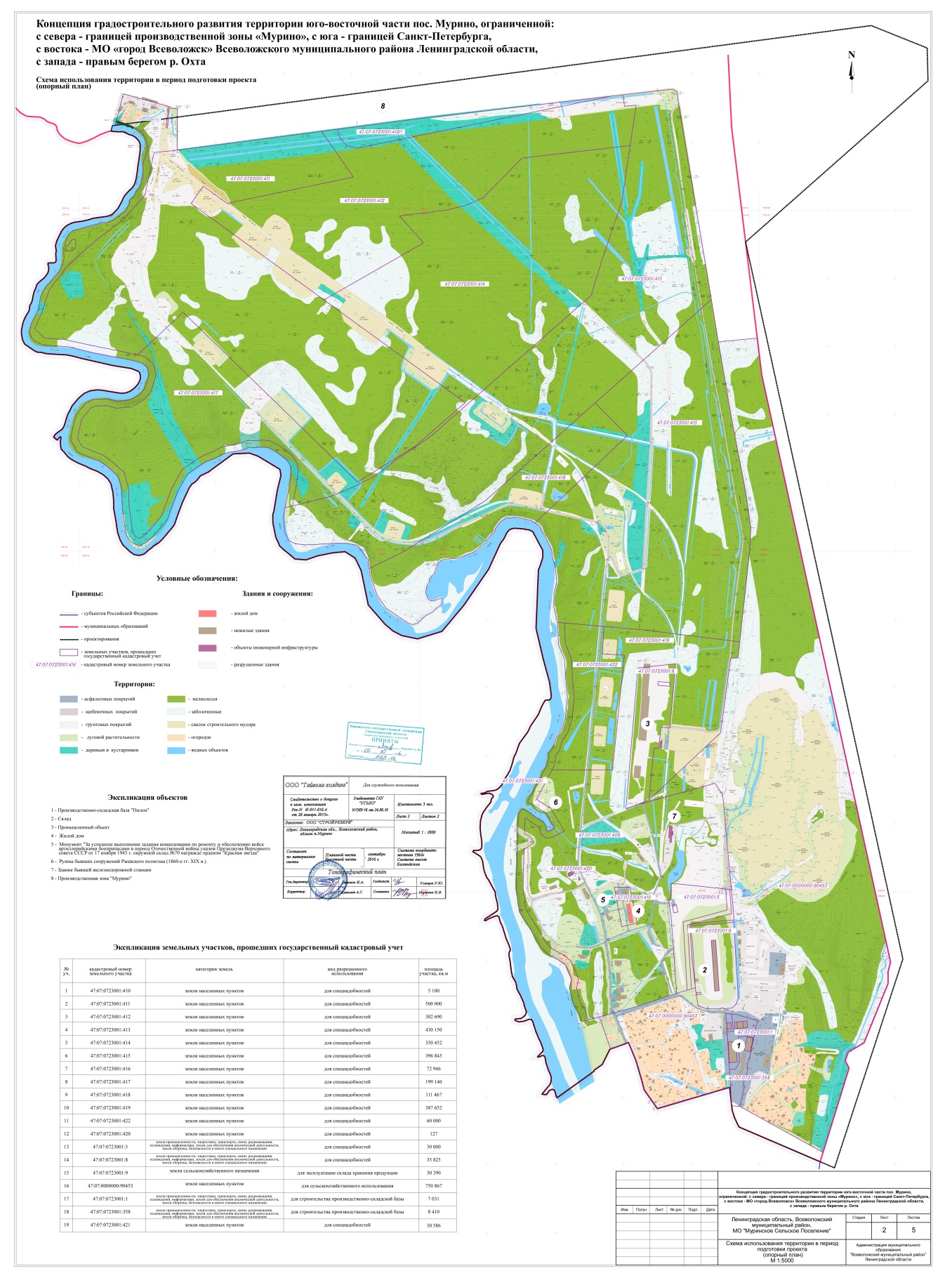 Ситуационный план реализации Концепции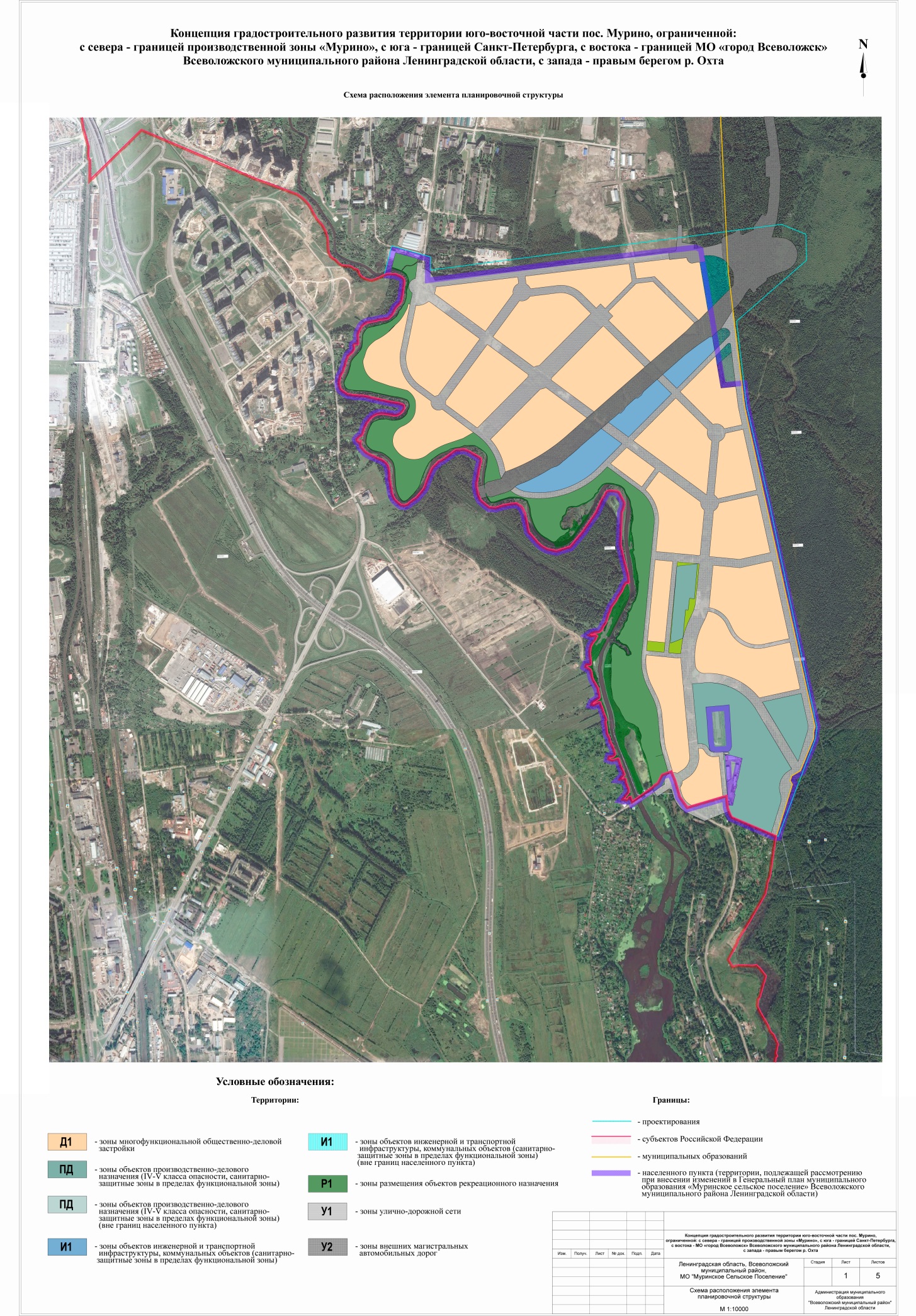 Основные технико-экономические показатели проекта в соответствии с КонцепциейБаланс территорииПРИЛОЖЕНИЕ 2. Расчет укрупненных показателей инженерных нагрузок,предусмотренных в  Концепции градостроительного развитиятерритории юго-восточной части поселка МуриноОтветственный исполнитель программыАдминистрация МО «Муринское сельское поселение» Всеволожского муниципального района Ленинградской областиЦели программыСоздание полноценной, качественной, надежной и безопасной коммунальной инфраструктуры для формирования комфортной среды жизнедеятельностиЗадачи программы1. Обеспечение перспективной потребности потребителей поселения, городского округа в электро-, газо-, тепло-, водоснабжении и водоотведении, утилизации, обезвреживанию и захоронению твердых бытовых отходов.2. Обеспечение качественного и бесперебойное электро-, газо-, тепло-, водоснабжения и водоотведения потребителей поселения, городского округа.3. Повышение энергетической эффективности и технического уровня объектов, входящих в состав систем электро-, газо-, тепло-, водоснабжения и водоотведения.4. Улучшение качества услуг организаций, эксплуатирующих объекты, используемые для утилизации, обезвреживанию и захоронению твердых бытовых отходов.4. Улучшение экологической ситуации на территории поселения, городского округа.5. Оценка доступности для абонентов и потребителей платы за коммунальные услуги, в том числе оценка совокупного платежа граждан за коммунальные услугиЦелевые показатели- обеспечение потребности поселения, городского округа в коммунальных ресурсах;- обеспечение соответствия качества горячей воды и питьевой воды требованиям законодательства Российской Федерации о санитарно-эпидемиологическом благополучии человека,- обеспечение соответствия состава и свойств сточных вод требованиям законодательства Российской Федерации в области охраны окружающей среды и в области водоснабжения и водоотведения,- снижение потерь электрической и тепловой энергии, воды,- снижение сбросов загрязняющих веществ, иных веществ и микроорганизмов в поверхностные водные объекты, подземные водные объекты и на водозаборные площади,- обеспечение нормативной надежности и безопасности теплоснабжения,- сокращение отказов коммунальных сетей (аварий, инцидентов),- обеспечение нормативного уровня надежности электроснабжения существующих потребителей электроэнергии,- обеспечение возможности присоединения к электрической сети новых потребителей,- обеспечение повышения уровня газификации жилищно-коммунального хозяйства, промышленных организаций и иных организаций, жилых, общественно-деловых и социальных объектов,- создание условий надежного обеспечения газом потребителей различных категорий,- сокращение доли отходов, направляемых на захоронение, от общего объема отходов, образовавшихся в процессе производства и потребления (процент)Срок и этапы реализации программыСроки и этапы реализации программы соответствуют этапам территориального планирования, установленным генеральным планом поселения, городского округаОбъемы требуемых капитальных вложенийОбъемы финансирования мероприятий программы за счет средств местного бюджета определяются решениями совета депутатов МО «Муринское сельское поселение» Всеволожского муниципального района Ленинградской области при принятии местного бюджета на очередной финансовый год.Объемы финансирования мероприятий программы определяются в соответствии с государственными программамиОжидаемые результаты реализации программыДостижение целевых показателей надежности, качества и энергетической эффективности развития каждой из систем коммунальной инфраструктуры и показателей качества коммунальных ресурсовПоказателиМощность (производительность)головных источниковМощность (производительность)головных источниковСостояниеголовных источниковПротяженность, кмСтепень износа сетей, %Описание существующих технических и технологических проблемПоказателипроект.факт.(дефицит мощности)Состояниеголовных источниковПротяженность, кмСтепень износа сетей, %Описание существующих технических и технологических проблемСистема электроснабженияСистема электроснабженияСистема электроснабженияСистема электроснабженияСистема электроснабженияСистема электроснабженияСистема электроснабжениясуществующие (строящиеся)  понизительные подстанции 35-110 кВ, МВтсуществующие (строящиеся) источники электроснабжения 6-10 кВ, кВА201,06электрические сети 6-10 кВ171,34 кмСистема газоснабженияСистема газоснабженияСистема газоснабженияСистема газоснабженияСистема газоснабженияСистема газоснабженияСистема газоснабжениясуществующие (строящиеся) ГРС, куб м/чассуществующие (строящиеся) ГРП, куб. м/часГазопроводы высокого давленияГазопроводы среднего давленияГазопроводы низкого давления10,2Централизованные системы водоснабженияЦентрализованные системы водоснабженияЦентрализованные системы водоснабженияЦентрализованные системы водоснабженияЦентрализованные системы водоснабженияЦентрализованные системы водоснабженияЦентрализованные системы водоснабжениясуществующие (строящиеся) источники водоснабжения и водозаборные сооружения, куб. м/чассуществующие сооружения очистки и подготовки воды, куб. м/чассуществующие (строящиеся) насосные централизованные станцииводопроводные сети систем водоснабжения13,898470%Централизованные системы водоотведенияЦентрализованные системы водоотведенияЦентрализованные системы водоотведенияЦентрализованные системы водоотведенияЦентрализованные системы водоотведенияЦентрализованные системы водоотведенияЦентрализованные системы водоотведениясуществующие (строящиеся) канализационные очистные сооружения2,75существующие (строящиеся) насосные станцииканализационные коллекторы и сети5,183,5%Централизованные системы теплоснабженияЦентрализованные системы теплоснабженияЦентрализованные системы теплоснабженияЦентрализованные системы теплоснабженияЦентрализованные системы теплоснабженияЦентрализованные системы теплоснабженияЦентрализованные системы теплоснабжениясуществующие (строящиеся) источники тепловой энергии, Гкал/час200,9существующие (строящиеся) насосные станциитепловые сети№№ п/пНаименование показателяЕд. изм.Данные генплана 2010 годI очередьРасчетный срокПлощадь жилищного фонда тыс. кв. м211,2812,81 393,0в т.ч. многоэтажной застройкитыс. кв. м80,9678,31 085,9Объекты социальной инфраструктурышколыед./мест-3/2 3006/3 600ДДУед./мест1/1608/1 30017/2 030объекты здравоохраненияед./мест, посещений-3/4204/760объекты физической культуры и спортаед.1516объекты культурыед.2917Площадь производственных и коммунально-складских зонга139,7261,7261,7Площадь общественно-деловых зонга23,6145,0145,0Площадь зеленых насаждений общего пользованияга94,0123,0123,0Электрическая нагрузкаМВт1637128Расход природного газамлн. куб. м/год2,074,3911,8Расход водытыс. куб. м/сут1,60311,8719,36Расход сточных водтыс. куб. м/сут0,710,94618,22Тепловые нагрузкиГкал/час200,9270,03990,0Объем ТБОтыс. т/год1,91,91,9№ п/пНаименование показателяЕдиницаизмеренияТекущее состояниеПланируемыеПланируемые№ п/пНаименование показателяЕдиницаизмеренияТекущее состояние2020 г..1.Потребность в электроэнергии– всегомлн. кВт·ч/г75,6222,33259В том числе:– на производственные нуждымлн. кВт·ч/г56,9123,4179,8– на коммунально-бытовые нуждымлн. кВт·ч/г18,798,93080,252.Потребление электроэнергии на 1 чел. в годкВт·ч947562864542в том числе:– на коммунально-бытовые нуждыкВт·ч2340279630293.Источники покрытия электронагрузок:МВт16371284.Протяженность сетей 10 кВкм8,31523,1№ п/пНаименование показателяЕдиницаизмеренияТекущее состояниеПланируемыеПланируемые№ п/пНаименование показателяЕдиницаизмеренияТекущее состояние2020 г..1.Потребление газа– всегомлн. м3/г2,074,3911,8в том числе:– на коммунально-бытовые нуждымлн. м3/г1,573,8910,6– на производственные нуждымлн. м3/г0,50,51,22.Протяженность сетейкм10,21535№ п/пНаименование показателяЕдиницаизмеренияТекущее состояниеПланируемыеПланируемые№ п/пНаименование показателяЕдиницаизмеренияТекущее состояние2020 г..1.Потребление тепла– всего,Гкал/г52350225600691247в том числе:– на коммунально-бытовые нуждыГкал/г46460218000668247– на производственные нуждыГкал/г58907600230002.Производительностьцентрализованных источников теплоснабжения– всего,Гкал/ч200,9270,03990,0в том числе:– ТЭЦ (АТЭС, АСТ)– районные котельныеГкал/ч200,9250,036403.Производительность локальных источников теплоснабженияГкал/ч-20350№ п/пНаименование показателяЕдиницаизмеренияТекущее состояниеПланируемыеПланируемые№ п/пНаименование показателяЕдиницаизмеренияТекущее состояние2020 г..1.Водопотребление– всеготыс. м3/сут1,60311,8735,49в том числе:– на хозяйственно-питьевые нуждытыс. м3/сут1,199,5630,09– на производственные нуждытыс. м3/сут0,20,9243,37- на полив 0,0130,42620,67- неучтенные расходы (10%)0,20,9241,352.Среднесуточное водопотреблениена 1 человекал/сут /чел.200,88270,36350,83.Протяженность сетейкм13,898427,2143,9В том числе нуждается в заменекм9,73№ п/пНаименование показателяЕдиницаизмеренияТекущее состояниеПланируемыеПланируемые№ п/пНаименование показателяЕдиницаизмеренияТекущее состояние2020 г..1.Общее поступление сточных вод– всеготыс. м3/сут0,710,94633,55в том числе:– хозяйственно-бытовые сточные водытыс. м3/сут0,659,5628,83– производственные сточные водытыс. м3/сут0,050,9243,37- прочие0,4621,352.Производительность очистных сооружений канализациитыс. м3/сут2,7514,060,03.Протяженность сетейкм5,1829,1730,47В том числе подлежащих заменекм0,186№п/пКатегории земельКатегории земельных участков, планируемые к переводу в земли других категорий, (га)Категории земельных участков, планируемые к переводу в земли других категорий, (га)Категории земельных участков, планируемые к переводу в земли других категорий, (га)Категории земельных участков, планируемые к переводу в земли других категорий, (га)Итогоплощадь земельных участков, планируемых к переводу в земли иных категорий, га(+ включаемых,- исключаемых)№п/пКатегории земельСельскохозяйственного назначенияПромышленности, энергетики, транспорта, связи, радиовещания, телевидения, информатики, земли для обеспечения космической деятельности, земли безопасности, обороны и земли иного специального назначенияЗапасаНаселенных пунктовИтогоплощадь земельных участков, планируемых к переводу в земли иных категорий, га(+ включаемых,- исключаемых)1Населенных пунктов, в т.ч.157,89235,28135,61-133,1+160,4Поселок Мурино152,41235,28135,61-133,1+390,2Деревня Лаврики5,48---+5,482Сельскохозяйственного назначения13,01157,89-170,93Промышленности, энергетики, транспорта, связи, радиовещания, телевидения, информатики, земли для обеспечения космической деятельности, земли обороны, безопасности и земли иного специального назначения, в т.ч.13,01133,1110,06+256,17Промышленности--55,16-55,16Транспорта13,01133,133,9-180,014Иного специального назначения--21-215Запаса110,06135,61-245,67-Итого170,9491,45245,67160,4Предлагаемое целевое использованиеПлощадь в границах муниципального образования, гаПлощадь 
в границах пос. МуриноПлощадь 
в границах
дер. ЛаврикиПеревод земель сельскохозяйственного назначения в другие категорииПеревод земель сельскохозяйственного назначения в другие категорииПеревод земель сельскохозяйственного назначения в другие категорииПеревод земель сельскохозяйственного назначения в другие категорииЗемли промышленности, транспорта, энергетики, связи, радиовещания, телевидения, информатики, земли для обеспечения космической деятельности, обороны, безопасности и иного специального назначения:13,01––Земли населенных пунктов157,89152,415,48ВСЕГО,  земельных участков земель сельскохозяйственного назначения, планируемых к переводу в земли других категорий170,9170,9170,9№ п/пПланируемое использованиеПлощадь, гаУдельный вес в общей площади, планируемой к включению в границы населенного пункта, %I. Планируемое развитие территорий населенных пунктов для обеспечения населения жилищными условиями, объектами социального и коммунально-бытового назначения с учетом минимальных расчетных показателей обеспечения в соответствии с региональными нормативами I. Планируемое развитие территорий населенных пунктов для обеспечения населения жилищными условиями, объектами социального и коммунально-бытового назначения с учетом минимальных расчетных показателей обеспечения в соответствии с региональными нормативами 170,9В том числе:Зона малоэтажной (от 1 до 3 этажей) жилой застройки (Ж2)24,5114,34Зона многоэтажной (свыше 9 этажей) жилой застройки (Ж4)0,410,29Зона многофункциональной общественно-деловой застройки (Д1)8,685,08Зона застройки объектов социально-бытовой инфраструктуры (Д2)9,195,385Зона малоэтажной (от 1 до 3 этажей) жилой застройки (Ж2)24,5114,346Зона многоэтажной (свыше 9 этажей) жилой застройки (Ж4)0,410,247Зона многофункциональной общественно-деловой застройки (Д1)8,685,088Зона застройки объектов социально-бытовой инфраструктуры (Д2)9,195,389Зона объектов производственного, транспортно-логистического, складского назначения, инженерной инфраструктуры (V класс опасного воздействия)28,0916,44Итого:Итого:170,9100№
п/пНаименование 
жилого фондаОбщая площадь жилого фондаОбщая площадь жилого фондаОбщая площадь жилого фондаОбщая площадь жилого фондаОбщая площадь жилого фондаОбщая площадь жилого фондаОбщая площадь жилого фондаОбщая площадь жилого фонда№
п/пНаименование 
жилого фондаИсходный год (.)Исходный год (.)....Градостроительный прогнозГрадостроительный прогноз№
п/пНаименование 
жилого фондатыс. м2%тыс. м2%тыс. м2%тыс. м2%123жилой фонд – всегов том числе:малоэтажный (до 3 этажей)среднеэтажный (от 4 до 8 этажей)многоэтажный (от 9 этажей)211,295,6534,780,8510045,316,438,3812,899,834,7678,310012,34,383,41393,0225,881,31085,9100166783374810,4108,92454,710024373№ п/пНаименование показателяЕдиницаизмеренияСовременное состояниеПланируемыеПланируемыеПланируемые..Прогноз123456Территория1.Общая площадь в границах муниципального образованияга2052205220522052%1001001001002.Площадь населенных пунктовга848,01397,441397,441397,44%41,3768,1068,1068,102.1пос. Муринога747,01354,621354,621354,62%36,4566,0266,0266,022.2дер. Лаврикига10142,8142,8142,81%4,92,22,22,23.Земли различных категорийЗемли населенных пунктовга848,01397,441397,441397,44%41,3768,1068,1068,10Земли сельскохозяйственного назначенияга362,19191,29191,29191,29%17,659,329,329,32Земли водного фондага24,232,892,892,89%1,180,140,140,14Земли промышленности, энергетики, транспорта, связи, радиовещания, телевидения, информатики, земли для обеспечения космической деятельности, земли обороны, безопасности и иного специального назначенияга505,71460,38460,38460,38%24,6422,4422,4422,44Земли запасага311,870,000,000,00%15,150,000,000,004Функциональные зоны:4.1сельскохозяйственного назначенияга199,5183,0183,0183,0% от общей площади земель в границах поселения9,78,98,98,94.1.1зона ведения сельского хозяйства и размещения объектов сельскохозяйственного производства (С1)га180,4163,9163,9163,9%90,48,08,08,04.1.2зона застройки садоводческих объединений и дачных поселков(С2)га19,119,119,119,1%9,60,90,90,94.2жилые зоныга155,8532,8532,8532,8% от общей площади земель в границах поселения7,626,026,026,0в том числе:4.2.1многоэтажной жилой застройки (Ж4) (свыше 9 этажей)га27,1390,7390,7390,7%17,419,019,019,04.2.2среднеэтажной жилой застройки (Ж3) (от 4 до 8 этажей)га17,19,49,49,4%11,00,50,50,54.2.3малоэтажной жилой застройки (Ж2) (до 3 этажей)га111,6132,7132,7132,7%7,26,56,56,54.3общественно-деловые зоныга23,6121,8121,8121,8% от общей площади земель в границах поселения1,25,95,95,9в том числе:4.3.1зона многофункциональной общественно-деловой застройки (Д1)га17,178,878,878,8%0,73,83,83,84.3.2для размещения объектов социального назначения (Д2)га6,543,043,043,0%0,22,12,12,14.4производственные зоныга139,7222,3222,3222,3% от общей площади земель в установленных границах поселения6,810,810,810,8в том числе4.4.1зона объектов производственного, транспортно-логистического, складского назначения, инженерной инфраструктуры IV-V класса опасности (П)га85,681,681,681,6%6,14,04,04,04.4.2зона производственно-делового назначения (ПД)га54,1140,7140,7140,7%3,96,96,96,94.5зоны инженерной и транспортной инфраструктурыга42,0333,2333,2333,2% от общей площади земель в границах поселения2,016,216,216,2в том числе4.5.1зона объектов улично-дорожной сети (У1)га54,2177,1177,1177,1%0,68,68,68,64.5.2зона внешних магистральных автомобильных дорог  (У2)га-52,852,852,8%-2,62,62,64.5.3зона объектов инженерной инфраструктуры (И1)га29,573,773,773,7%0,43,63,63,64.5.4зона объектов железнодорожного транспорта (И2)га29,529,529,529,5%1,41,41,41,44.6рекреационные зоныга161,3526,3526,3526,3% от общей площади земель в границах поселения7,925,625,625,6в том числе4.7.1зона зеленых насаждений общего пользования (Р2)га94,0115,3115,3115,3%5,35,65,65,64.7.2зона размещения объектов рекреационного назначения (Р1)га67,3411,0411,0411,0%41,720,020,020,04.8зоны специального назначенияга302,888,588,588,5% от общей площади земель в границах поселения14,84,34,34,3в том числе4.8.1кладбищ (К1)га18,852,752,752,7%0,62,62,62,64.8.2зона объектов специального зназначения (К2)га266,613,213,213,2%86,50,60,60,64.8.3зона зеленых насаждений, выполняющих специальные функции (ЗН)га17,422,622,622,6%5,71,11,11,14.9водные объектыга43,844,144,144,1%2,22,22,22,24.10лесопокрытые территории, пустошига899,8---5НАСЕЛЕНИЕ5.1Общая численность постоянного населенияВ т.ч. в населенных пунктах:чел7980245003980096400% роста от существующей численности постоянного населения–3074984985.1.1пос. Муриночеловек72172364036540964005.1.2дер. Лаврикичеловек763860326032605.3Возрастная структура населения931405.3.1население младше трудоспособного возрастачеловек1190367059703260%14,91515155.3.2население в трудоспособном возрастечеловек5040163402547014500%63,26364645.3.3население старше трудоспособного возрастачеловек17505390836061990%21,9222164,35.4Численность занятых в экономике – всего в т. ч.5040778012620199106ЖИЛИЩНЫЙ ФОНД20,76.1Средняя обеспеченность населения Sобщаям2/человек26,53235308006.1.1Плотность населениячеловек на га1,13,35,15,16.2Общий объем жилищного фондаSобщая, м221120081280013930003512,4пос. МуриноSобщая, м218780078528012795603374000дер. ЛаврикиSобщая, м223400275201134401134406.2.1Многоэтажное (Ж4) (свыше 9 этажей)Sобщая, м28085067830010858603260560% от общего объема жилищного фонда38,383,4781134406.2.2среднеэтажное (Ж3).(от 4 до 9 этажей)Sобщая, м23470034700812902454700% от общего объема жилищного фонда16,44,36736.2.3малоэтажной жилой застройки (Ж2) (до 3 этажей)Sобщая, м29565099800225850108900% от общего объема жилищного фонда45,312,3163пос. МуриноSобщая, м27225076400173800810400дер. ЛаврикиSобщая, м2234002340052050246.3Общий объем нового жилищного строительствав т. ч. из общего объема нового жилищного строительства по типу застройкиSобщая, м2–601600580200758350пос. МуриноSобщая, м259748049428052050дер. ЛаврикиSобщая, м241208592019810006.3.1.6.3.2.многоэтажное (свыше 9 этажей)Sобщая, м2–59748040753019810006.3.1.6.3.2.среднеэтажное (от 4 до 9 этажей)Sобщая, м2––46590-дер. ЛаврикиSобщая, м2––4659013688406.3.3.малоэтажная жилая застройки (до 3 этажей)Sобщая, м2–412012608027610пос. МуриноSобщая, м2-86750-дер. ЛаврикиSобщая, м24120393305845506.4Общий объем убыли жилищного фондаSобщая, м2–95009500584550% от общего объема нового жи-лищного строительства–1,030,6-6.5Существующий сохраняемый жилищный фондSобщая, м2–2017002017009500% от общего объема существующего жилищного фонда–98,9798,9798,976.5Обеспеченность жилого фонда6.5.1.водопроводом%659898,9798,976.5.2.канализацией%459898,9798,976.5.3.электроплитами%-3535356.5.4.газовыми плитами%456565656.5.5.теплом%95981001006.5.6.горячей водой%459898,9798,977ОБЪЕКТЫ СОЦИАЛЬНО– КУЛЬТУРНОГО И БЫТОВОГО ОБСЛУЖИВАНИЯ НАСЕЛЕНИЯ7.1Объекты учебно-образовательного назначенияединицы мощности объектов социальной сферы7.1.1Детские дошкольные учреждениямест/объект отдельно стоящий160 /11300/8 из них: 3 отдельно стоящих 2 объекта по 240 мест и 1 на 140 мест и не менее 5 встроенных  помещений общей вместимостью 520 мест2030/17 из них: новых 2 отдельно стоящих объекта по 140 мест каждый и дополнительных встроенных не менее 6 помещений общей вместимостью на 970 мест4900/26 из них: 6 отдельно стоящих объекта общей вместимостью 1060 мест и не менее 26 встроенных  помещений по 140-160 мест7.1.2Общеобразовательные учреждениямест/ед.-2300/ 33600/65200/97.2Объекты здравоохранения7.2.1Врачебные амбулаториипосещений в смену/ объект-320/2660/3660/37.2.2стационарно-поликлинический комплекскоек/посещений в смену-200/100/1200/100/1200/100/17.2.3Фельдшерско-амбулаторный пунктОбъект1--7.2.4Станция скорой помощиобъект/автомобилей–1/31/41/47.2.5Раздаточный пункт молочной кухниОбъект/порций в сутки на ребенка-1/1411/2001/2007.3Объекты социального обеспечения7.3.1Помещения для работы учреждений в сфере молодежной политики штатных ед./м2–70/630100/990100/28007.3.2Гостиницаобъект/мест–1/1502/2402/2407.4Спортивные и физкультурно-оздоровительные объекты7.4.1Спортивные залыОбъект/м2 пола–2/8005/228015/46007.4.2Плавательные бассейныОбъект/м2 зеркала воды2/5009/300024/90007.4.3Плоскостные сооружения, из них стадионга/объект0,56/3143,9/16172/28/2140/56/37.5Объекты культурно-досугового назначения7.5.1.Кинотеатрпосадочных мест/объект-600/21000/31300/57.5.2Клубместо/объект-2030/53180/73400/87.5.3Детские школы искусств, школы эстетического образованиячел/объект325/1325/1685/2800/37.5.4Детский центр и театрмест/объект--500/2500/27.5.5Массовая библиотекаобъект/тыс. томов хранения/место1/50/401/90/763/120/1609/360/5407.6Объекты торгового назначения7.6.1Магазины продовольственных товаровобъект/м2 торговой площади6/4478/330019/589030/69907.6.2Магазины непродовольственных товаровобъект/м2  торговой площади11/64715/600022/1345044/250007.6.3Рыночные комплексыобъект/м2  торговой площади-1/15003/35003/35007.6.4Аптекиобъект/м2 торговой площади3/326/5004/70012/20007.7Объекты общественного питанияобъект/посадочных мест4/6408/102011/200022/40007.8Предприятия бытового обслуживания 7.8.1Предприятия бытового обслуживанияОбъект, отдельно стоящий/рабочее место1/н.д.4/3/1408/6/2008/6/2007.8.2Фабрика химчисткиобъект/кг белья в смену- 2/1603/2583/2587.8.3Банно-оздоровительный комплексобъект/посадочных мест-2/1253/2004/4007.9Учреждения общественно-делового назначения7.9.1Отделение связиобъект11227.9.2Операционные кассы банковобъект-2447.10.Отделение полицииобъект-1127.11Объекты специального назначения47.11.1Пункт вторичного приема сырьяобъект–-117.11.2Кладбищаед./га2/19,42/25,33/39,93/39,97.11.3Бюро ритуальных услугобъект-1117.12.Пожарное депообъект/основной пожарный автомобиль-1/42/82/88ТРАНСПОРТНАЯ ИНФРАСТРУКТУРА8.1Протяженность линий общественного пассажирского транспорта– автобускм013,817,817,88.2Протяженность основных улиц и проездов– всегокм60,3472,13106,54106,54в том числе:– дороги регионального значениякм–2,57,17,1– магистральные улицы общегородского значениякм32,110,3811,511,5– магистральные улицы районного значениякм–17,2327,7627,76– основные проездыкм28,433,1947,4247,42– проездыкм–8,8312,7612,768.3Обеспеченность населения индивидуальными легковыми автомобилямитыс. 
на 1000 человекн.д.3003503509ИНЖЕНЕРНАЯ ИНФРАСТРУКТУРА И БЛАГОУСТРОЙСТВО ТЕРРИТОРИИ9.1Водоснабжение9.1.1Водопотребление– всеготыс. м3/сут1,60311,8719,3619,36в том числе:– на хозяйственно-питьевые нуждытыс. м3/сут1,199,5613,9613,96– на производственные нуждытыс. м3/сут0,20,9243,373,37- на полив 0,0130,42620,670,67- неучтенные расходы (10%)0,20,9241,351,359.1.2Среднесуточное водопотреблениена 1 человекал/сут /чел.200,88270,36350,8350,89.1.3Протяженность сетейкм13,898427,2143,943,9В том числе нуждается в заменекм9,739.2Канализация9.2.1Общее поступление сточных вод– всеготыс. м3/сут0,710,94618,2218,22в том числе:– хозяйственно-бытовые сточные водытыс. м3/сут0,659,5613,513,5– производственные сточные водытыс. м3/сут0,050,9243,373,37- прочие0,4621,351,359.2.2Производительность очистных сооружений канализациитыс. м3/сут2,7514,060,060,09.2.3Протяженность сетейкм5,1829,1730,4730,47В том числе подлежащих заменекм0,1869.3Электроснабжение9.3.1Потребность в электроэнергии– всегомлн. кВт·ч/г75,6222,3539,8539,8В том числе:– на производственные нуждымлн. кВт·ч/г56,9123,4179,8179,8– на коммунально-бытовые нуждымлн. кВт·ч/г18,798,9360,1360,19.3.2Потребление электроэнергии на 1 чел. в годкВт·ч9475628645424542в том числе:– на коммунально-бытовые нуждыкВт·ч23402796302930299.3.3Источники покрытия электронагрузок:МВт16371281289.3.4Протяженность сетей 10 кВкм8,31523,123,19.4Теплоснабжение9.4.1Потребление тепла– всего,Гкал/г52350225600676800676800в том числе:– на коммунально-бытовые нуждыГкал/г46460218000653800653800– на производственные нуждыГкал/г5890760023000230009.4.2Производительностьцентрализованных источников теплоснабжения– всего,Гкал/ч200,9270,03990,03990,0в том числе:– ТЭЦ (АТЭС, АСТ)– районные котельныеГкал/ч200,9250,0364036409.4.3Производительность локальных источников теплоснабженияГкал/ч-203503509.5Газоснабжение9.5.1Потребление газа– всегомлн. м3/г2,074,3911,811,8в том числе:– на коммунально-бытовые нуждымлн. м3/г1,573,8910,610,6– на производственные нуждымлн. м3/г0,50,51,21,29.5.2Протяженность сетейкм10,21535359.6Связь9.6.1Охват населения телевизионным вещанием% от населения100100100№ п/пНаименование организацииАдрес 1ЗАО «СЗЭПК»195297, г.Санкт-Петербург, пр. Просвещения, 78 Литер А2Филиал «Северо-Западный» ООО «Оборонэнерго»191187, г.Санкт-Петербург, просп. Литейный, 3 3АО «ЛОЭСК»187342, ЛО г. Кировск, ул. Ладожская, д.3А4МП «ВПЭС»188643, Ленинградская область, Всеволожский р-н, г. Всеволожск, ул.Межевая, д.6а5ОАО «Санкт-Петербургские электрические сети»196191, г.Санкт-Петербург, пл.Конституции, д.7а6Филиал ПАО «Ленэнерго» «Пригородные электрические сети»196247, г.Санкт-Петербург, площадь конституции, дом. 1.7ООО «СевЭнергоСети»188661, Ленинградская область, Всеволожский район, д.Новое Девяткино8ООО «Петербургская Сбытовая Компания»195009, г. Санкт-Петербург, ул. Михайлова, 11№ п/пНаименование подстанцииГод ввода в эксплу-атациюМощность трансфор-маторов, МВАМакси-мальная нагрузка подстанции, МВАПрисоединенная нагрузка, МВАПрисоединенная нагрузка, МВАПрисоединенная нагрузка, МВАПрисоединенная нагрузка, МВАПрисоединенная нагрузка, МВАПотребность в замене оборудования, выработавшего срок эксплуатацииПотребность в замене оборудования, выработавшего срок эксплуатацииПотребность в замене оборудования, выработавшего срок эксплуатации№ п/пНаименование подстанцииГод ввода в эксплу-атациюМощность трансфор-маторов, МВАМакси-мальная нагрузка подстанции, МВА20132014201520162017Трансфор-маторыВыклю-чателиРУВсеволожский РЭСВсеволожский РЭСВсеволожский РЭСВсеволожский РЭСВсеволожский РЭСВсеволожский РЭСВсеволожский РЭСВсеволожский РЭСВсеволожский РЭСВсеволожский РЭСВсеволожский РЭСВсеволожский РЭСВсеволожский РЭС1Ф.527-506/602 ТП220112х0,630,530,250,000,180,000,10---2Ф.527-506/602 ТП320112х0,630,580,280,000,160,000,14---3Ф.527-507/607 ТП15120112х1,00,820,420,000,160,000,16---4Ф.527-507/607 ТП15220112х2,01,750,820,220,320,230,16---5Ф.527-507/607 ТП15320112х2,01770,800,260,290,230,19---6Ф.527-507/607 ТП156120152х2,51,730,000,000,001,730,16---7Ф.527-507/607 ТП156220152х2,52,10,000,000,000,250,25---8Ф.527-507/607 ТП156320152х2,52,10,000,000,000,250,25---9Ф.527-507/607 ТП156420152х2,52,150,000,000,000,270,21---10Ф.527-507/607 ТП15620152х1,250,890,000,000,400,170,32---11Ф.527-711 ТП891520090,250,20,250,000,000,000,00---12Ф.527-711 ТП824620082х0,630,580,300,000,140,000,14---13Ф.527-711 ТП922120130,400,380,350,000,000,000,00---14Ф.527-711 ТП967720150,160,140,000,000,140,000,00---15Ф.527-711 ТП833220120,250,210,210,000,000,000,00---16Ф.527-711 ТП959020151,000,80,000,000,480,200,12---17Ф.527-711 ТП930920110,400,380,210,000,000,000,00---18Ф.527-711 ТП892820020,100,10,100,000,000,000,00---19Ф.527-711 ТП975720170,630,550,000,000,000,000,55---20Ф.527-711 ТП834219710,630,530,530,000,000,000,00---21Ф.527-711 ТП819720070,060,0550,550,000,000,000,00---22Ф.527-711 ТП818220070,160,140,140,000,000,000,00---23Ф.527-711/21/47 ТП939220142х1,00,90,90,000,000,000,00---24Ф.527-711 ТП891420090,160,140,140,000,000,000,00---25Ф.527-711 ТП845719950,250,250,250,000,000,000,00---26Ф.21-47 ТП975020170,160,140,000,000,000,000,14---27Ф.21-15/47 ТП975420172х0,630,580,000,000,000,000,58---28Ф.21-47 ТП8217 (А)20080,160,140,140,000,000,000,00---29Ф.21-47 ТП977520170,40,350,000,000,000,000,35---30Ф.21-47 ТП885520030,010,010,010,000,000,000,00---31Ф.21-47 ТП833119780,10,080,080,000,000,000,00---32Ф.21-47 ТП893920030,010,010,010,000,000,000,00---33Ф.21-15/47 ТП975820172х0,630,580,000,000,000,000,58---34Ф.21-15/47 ТП4(А)19812х0,630,580,580,000,000,000,00---35Ф.21-47 ТП963920152х0,630,580,580,000,000,000,00---36Ф.21-47 ТП954920140,40,350,350,000,000,000,00---37Ф.21-15 ТП959620170,250,220,000,000,000,000,25---38Ф.21-15 ТП976020170,250,210,000,000,000,000,25---39Ф.21-15 ТП968020160,250,220,000,000,000,220,00---40Ф.21-15 ТП959520160,250,210,000,000,000,210,00---41Ф.21-413 ТП846520160,250,220,000,000,000,220,00---42Ф.21-23/98-413 ТП848820160,250,220,000,000,000,220,00---43Ф.21-23/98-413 ТП832120160,250,230,000,000,000,230,00---44Ф.21-10 ТП832620160,250,220,000,000,000,220,00---45Ф.21-23/21-47 ТП945220132х1,00,90,403,000,2000,00---Срок эксплуатации сетиЕд. изм.до 10 летот 10 до 15 летот 15 до 30 летот 30 до 50 летсвыше 50 летПротяженность сетей системы электроснабжения всегокм103,5426,9316,923,970Способ прокладки:кмВоздушные линии, в т.ч.кмНапряжение:км10кВкм17,723,379,952,100,4кВкм40,571,63,316,920Кабельные линии, в т.ч.кмНапряжение:км10кВкм27,241,563,5000,4кВкм18,030,40,154,950СПРАВОЧНО: нормативный срок службы лет25-3025-3025-3025-3025-30Наименование показателяед измгодыгодыгодыгодыгодыНаименование показателяед изм20132014201520162017Количество аварий в сетях и объектов на нихед/год2324221410Количество аварий в сетях и объектов на нихед/год2324221410Длительность перерывов поставки электрической энергиитыс.час/год0,0540,0390,0460,0290,012Длительность перерывов поставки электрической энергиитыс.час/год0,0540,0390,0460,0290,012Количество перерывов поставки электрической энергии потребителям ед/год81023187Количество перерывов поставки электрической энергии потребителям ед/год81023187Срок эксплуатации сетиЕд. изм.от 35 до 50 летсвыше 50 летПротяженность сетей системы электроснабжения всегокм18,272,27Способ прокладки:кмВоздушные линии, в т.ч.км18,272,27Напряжение:км110кВкм14,492,2735кВкм3,780Наименование показателяед измгодыгодыгодыгодыгодыНаименование показателяед изм20132014201520162017Количество аварий в сетях и объектов на нихед/год119962Количество аварий в сетях и объектов на нихед/год119962№ п/пНаименование подстанцииГод ввода в эксплу-атациюМощность трансфор-маторов, МВАМакси-мальная нагрузка подстанции, МВАПрисоединенная нагрузка, МВАПрисоединенная нагрузка, МВАПрисоединенная нагрузка, МВАПрисоединенная нагрузка, МВАПрисоединенная нагрузка, МВАПотребность в замене оборудования, выработавшего срок эксплуатацииПотребность в замене оборудования, выработавшего срок эксплуатацииПотребность в замене оборудования, выработавшего срок эксплуатации№ п/пНаименование подстанцииГод ввода в эксплу-атациюМощность трансфор-маторов, МВАМакси-мальная нагрузка подстанции, МВА20132014201520162017Трансфор-маторыВыклю-чателиРУЗемли САОЗТ «Ручьи»Земли САОЗТ «Ручьи»Земли САОЗТ «Ручьи»Земли САОЗТ «Ручьи»Земли САОЗТ «Ручьи»Земли САОЗТ «Ручьи»Земли САОЗТ «Ручьи»Земли САОЗТ «Ручьи»Земли САОЗТ «Ручьи»Земли САОЗТ «Ручьи»Земли САОЗТ «Ручьи»Земли САОЗТ «Ручьи»Земли САОЗТ «Ручьи»1ТП-50120173,20,960,00,00,00,03,2---2ТП-50220163,20,960,00,00,03,20,0---3ТП-50320163,20,960,00,00,03,20,0---Срок эксплуатации сетиЕд. изм.до 10 летот 10 до 15 летот 15 до 30 летот 30 до 50 летсвыше 50 летПротяженность сетей системы электроснабжения всегокм6,43Способ прокладки:кмКабельные линии, в т.ч.кмНапряжение:км10кВкм6,43Наименование показателяед измгодыгодыгодыгодыгодыНаименование показателяед изм20132014201520162017Количество аварий в сетях и объектов на нихед/год00000Количество аварий в сетях и объектов на нихед/год00000Длительность перерывов поставки электрической энергиитыс.час/год00000Длительность перерывов поставки электрической энергиитыс.час/год00000Количество перерывов поставки электрической энергии потребителям ед/год00000Количество перерывов поставки электрической энергии потребителям ед/год00000№ п/пНаименование подстанцииГод ввода в эксплу-атациюМощность трансфор-маторов, МВАМакси-мальная нагрузка подстанции, МВАПрисоединенная нагрузка, МВАПрисоединенная нагрузка, МВАПрисоединенная нагрузка, МВАПрисоединенная нагрузка, МВАПрисоединенная нагрузка, МВАПотребность в замене оборудования, выработавшего срок эксплуатацииПотребность в замене оборудования, выработавшего срок эксплуатацииПотребность в замене оборудования, выработавшего срок эксплуатации№ п/пНаименование подстанцииГод ввода в эксплу-атациюМощность трансфор-маторов, МВАМакси-мальная нагрузка подстанции, МВА20132014201520162017Трансфор-маторыВыклю-чателиРУПУ «Всеволожск» РЭС «Ленинградская область-Северный»ПУ «Всеволожск» РЭС «Ленинградская область-Северный»ПУ «Всеволожск» РЭС «Ленинградская область-Северный»ПУ «Всеволожск» РЭС «Ленинградская область-Северный»ПУ «Всеволожск» РЭС «Ленинградская область-Северный»ПУ «Всеволожск» РЭС «Ленинградская область-Северный»ПУ «Всеволожск» РЭС «Ленинградская область-Северный»ПУ «Всеволожск» РЭС «Ленинградская область-Северный»ПУ «Всеволожск» РЭС «Ленинградская область-Северный»ПУ «Всеволожск» РЭС «Ленинградская область-Северный»ПУ «Всеволожск» РЭС «Ленинградская область-Северный»ПУ «Всеволожск» РЭС «Ленинградская область-Северный»ПУ «Всеволожск» РЭС «Ленинградская область-Северный»1КТП-902120080,250,20,0020,0020,0020,0020,0022КТП-902220080,630,5040,2410,2410,2410,2410,2413КТП-902320080,630,5040,0320,0320,0320,0320,0324ТП-902420080,250,20,1440,1440,1440,1440,1445КТП-902620080,10,080,0910,0910,0910,1470,1476КТП-902720080,250,20,2260,2260,2260,3960,3967КТПН-419790,40,320,2010,2010,2010,2010,2018МТП-91120120,250,20,2340,2340,2340,2340,2349МТП-902520080,0630,05040,0050,0050,0050,0050,00510РП-12 (инв. № 14)1965000,0000,0000,0000,0000,00011РТП-10198621,60,0000,0000,0000,0000,00012ТП-5 (инв. № 182)19780,50,40,1380,1380,1380,2560,256Срок эксплуатации сетиЕд. изм.до 10 летот 10 до 15 летот 15 до 30 летот 30 до 50 летсвыше 50 летПротяженность сетей системы электроснабжения всегокм0Способ прокладки:кмВоздушные линии, в т.ч.кмНапряжение:км6кВкм6,20,4кВкм0,45Кабельные линии, в т.ч.кмНапряжение:км6кВкм2,80,4кВкм0,32Наименование показателяед измгодыгодыгодыгодыгодыНаименование показателяед изм20132014201520162017Количество аварий в сетях и объектов на нихед/год11574Количество аварий в сетях и объектов на нихед/год11574Длительность перерывов поставки электрической энергиитыс.час/год0,0060,030,090,0410,036Длительность перерывов поставки электрической энергиитыс.час/год0,0060,030,090,0410,036Количество перерывов поставки электрической энергии потребителям ед/год11574Количество перерывов поставки электрической энергии потребителям ед/год11574№ п/пНаименование показателяЕдиницаизмеренияТекущее состояниеПланируемыеПланируемые№ п/пНаименование показателяЕдиницаизмеренияТекущее состояние2020 г..1.Потребность в электроэнергии– всегомлн. кВт·ч/г75,6222,33259В том числе:– на производственные нуждымлн. кВт·ч/г56,9123,4179,8– на коммунально-бытовые нуждымлн. кВт·ч/г18,798,93080,252.Потребление электроэнергии на 1 чел. в годкВт·ч947562864542в том числе:– на коммунально-бытовые нуждыкВт·ч2340279630293.Источники покрытия электронагрузок:МВт16371284.Протяженность сетей 10 кВкм8,31523,1№№ Категория ГородаГородаГородаГородап.п.(группа)без стационарных электроплитбез стационарных электроплитсо стационарными электроплитамисо стационарными электроплитамигородаудельный расход электроэнергии, кВтч/чел в годгодовое число часов использования максимума электрической нагрузки, чудельный расход электроэнергии, кВтч/чел в годгодовое число часов использования максимума электрической нагрузки, ч1.Крупнейший28805650346057502.Крупный26205450320056503.Большой24805400306056004.Средний23005350288055505.Малый2170530027505500№ п/пНаименование мероприятия инвестиционной программыОтветственный исполнительСрок реализацииИсточник финансированияОбъем финасирования, тыс. руб.Строительство ПС 110 кв «Лаврики» с трансформаторами не менее 2·63 МВ∙А;Администрация МО «Муринское сельское поселение» 2017-2020 Бюджет МО  «Муринское сельское поселение»Строительство заходов ВЛ 330 кв на ПС «Новодевяткино» от ВЛ 330 кв направлением ПС 330/220/110 кв «Восточная» - ПС 400/330/110 кв «Выборгская»;Администрация МО «Муринское сельское поселение» 2017-2020 Бюджет МО  «Муринское сельское поселение»Строительство ВЛ 110 кв от ПС 330/110 кв «Новодевяткино» до ВЛ 110 кв направлением ОРУ 110 кв Северная ТЭЦ - ПС 110 кв № 527«Муринская водопроводная»;Администрация МО «Муринское сельское поселение» 2017-2020.Бюджет МО  «Муринское сельское поселение»Строительство ВЛ 110 кв от ПС 330/110 кв «Новодевяткино» до ВЛ 110 кв направлением ОРУ 110 кв Северная ТЭЦ - ПС 110 кв № 29 «Сосновская»;Администрация МО «Муринское сельское поселение» 2017-2020 Бюджет МО  «Муринское сельское поселение»Реконструкция существующих сетей 6-10 кв и 0,4 кв;Администрация МО «Муринское сельское поселение» 2017-2020 Бюджет МО  «Муринское сельское поселение»Строительство новых сетей 10 кв и 0,4 кв.Администрация МО «Муринское сельское поселение» 2017-2020 Бюджет МО  «Муринское сельское поселение»Реконструкция существующих сетей 6-10 кв и 0,4 кв;Администрация МО «Муринское сельское поселение» До 2030Бюджет МО  «Муринское сельское поселение»Строительство новых сетей 10 кв и 0,4 кв.Администрация МО «Муринское сельское поселение» До 2030Бюджет МО  «Муринское сельское поселение»№ п/пНаименование мероприятия инвестиционной программыОтветственный исполнительСрокреализацииИсточник финансированияРеконструкция сети 10кВ Ф.21-10 с внедрением автоматизированных комплексов подачи резервного питания потребителям (программа smart gril (умные сети)).Всеволожский РЭС филиала ПАО «Ленэнерго» «ПрЭС»2018-2021Инвестиционная программа Всеволожского РЭС филиала ПАО «Ленэнерго» «ПрЭС» Строительство КЛ 0,4 кв от ТП-201 до ГРЩ КНС-1 (К-2) земли ЗАО "Племенной завод" Всеволожского района ЛО (14-1-17-1-08-03-2-1007);АО «Ленинградская областная электросетевая компания»2018Инвестиционная программа АО «Ленинградская областная электросетевая компания»Строительство 2БКТП-233 в ж.к. "Десяткино", Всеволожский район, ЛО (14-1-17-1-08-03-2-683);АО «Ленинградская областная электросетевая компания»2018Инвестиционная программа АО «Ленинградская областная электросетевая компания»Строительство 2БРТП-230 в ж.к. "Солнечный" Всеволожского района ЛО (14-1-17-1-08-03-2-1072);АО «Ленинградская областная электросетевая компания»2018Инвестиционная программа АО «Ленинградская областная электросетевая компания»Строительство 4КЛ-10 кв от ПС "Лаврики" до проектируемой РТП-230 в ж.к. "Солнечный" Всеволожского района ЛО (14-1-17-1-08-03-2-1073);АО «Ленинградская областная электросетевая компания»2018Инвестиционная программа АО «Ленинградская областная электросетевая компания»Строительство 2БКТП-235 в ж.к. "Солнечный" Всеволожского района ЛО (14-1-17-1-08-03-2-1074);АО «Ленинградская областная электросетевая компания»2018Инвестиционная программа АО «Ленинградская областная электросетевая компания»Строительство 2БКТП-239 в ж.к. "Солнечный" Всеволожского района ЛО (14-1-17-1-08-03-2-1075);АО «Ленинградская областная электросетевая компания»2018Инвестиционная программа АО «Ленинградская областная электросетевая компания»Строительство 2БКТП-237 в ж.к. "Солнечный" Всеволожского района ЛО (14-1-17-1-08-03-2-1076);АО «Ленинградская областная электросетевая компания»2018Инвестиционная программа АО «Ленинградская областная электросетевая компания»Строительство 2БКТП-236 в ж.к. "Солнечный" Всеволожского района ЛО (14-1-17-1-08-03-2-1077);АО «Ленинградская областная электросетевая компания»2018Инвестиционная программа АО «Ленинградская областная электросетевая компания»Строительство 2КЛ-10 кв от РТП-230 до ТП-235 в ж.к. "Солнечный" Всеволожского района ЛО (14-1-17-1-08-03-2-1078);АО «Ленинградская областная электросетевая компания»2018Инвестиционная программа АО «Ленинградская областная электросетевая компания»Строительство 2КЛ-10 кв от ТП-235 до ТП-236 в ж.к. "Солнечный" Всеволожского района ЛО (14-1-17-1-08-03-2-1079);АО «Ленинградская областная электросетевая компания»2018Инвестиционная программа АО «Ленинградская областная электросетевая компания»Строительство 2КЛ-10 кв от ТП-237 до ТП-239 в ж.к. "Солнечный" Всеволожского района ЛО (14-1-17-1-08-03-2-1080);АО «Ленинградская областная электросетевая компания»2018Инвестиционная программа АО «Ленинградская областная электросетевая компания»Строительство КЛ-0,4 кв от проектируемой 2БКТП-235 до ГРЩ многоквартирного дома №1 в ж.к. "Солнечный" Всеволожского района ЛО (14-1-17-1-08-03-2-1081);АО «Ленинградская областная электросетевая компания»2018Инвестиционная программа АО «Ленинградская областная электросетевая компания»Строительство КЛ-0,4 кв от проектируемой 2БКТП-235 до кабельного киоска №1 в ж.к. "Солнечный" Всеволожского района ЛО (14-1-17-1-08-03-2-1082);АО «Ленинградская областная электросетевая компания»2018Инвестиционная программа АО «Ленинградская областная электросетевая компания»Строительство КЛ-0,4 кв от проектируемой 2БКТП-235 до кабельного киоска №2 в ж.к. "Солнечный" Всеволожского района ЛО (14-1-17-1-08-03-2-1083);АО «Ленинградская областная электросетевая компания»2018Инвестиционная программа АО «Ленинградская областная электросетевая компания»Строительство КЛ-0,4 кв от проектируемой 2БКТП-235 до ГРЩ многоквартирного дома №2 в ж.к. "Солнечный" Всеволожского района ЛО (14-1-17-1-08-03-2-1084);АО «Ленинградская областная электросетевая компания»2018Инвестиционная программа АО «Ленинградская областная электросетевая компания»Строительство КЛ-0,4 кв от проектируемой 2БКТП-235 до кабельного киоска №3 в ж.к. "Солнечный" Всеволожского района ЛО (14-1-17-1-08-03-2-1085);АО «Ленинградская областная электросетевая компания»2018Инвестиционная программа АО «Ленинградская областная электросетевая компания»Строительство КЛ-0,4 кв от проектируемой 2БКТП-235 до кабельного киоска №4 в ж.к. "Солнечный" Всеволожского района ЛО (14-1-17-1-08-03-2-1086);АО «Ленинградская областная электросетевая компания»2018Инвестиционная программа АО «Ленинградская областная электросетевая компания»Строительство КЛ-0,4 кв от проектируемой 2БКТП-239 до ГРЩ многоквартирного дома №4 в ж.к. "Солнечный" Всеволожского района ЛО (14-1-17-1-08-03-2-1087);АО «Ленинградская областная электросетевая компания»2018Инвестиционная программа АО «Ленинградская областная электросетевая компания»Строительство КЛ-0,4 кв от проектируемой 2БКТП-239 до ГРЩ паркинга №4 в ж.к. "Солнечный" Всеволожского района ЛО (14-1-17-1-08-03-2-1088);АО «Ленинградская областная электросетевая компания»2018Инвестиционная программа АО «Ленинградская областная электросетевая компания»Строительство КЛ-0,4 кв от проектируемой 2БКТП-239 до ЩМ многоквартирного дома №4 в ж.к. "Солнечный" Всеволожского района ЛО (14-1-17-1-08-03-2-1089);АО «Ленинградская областная электросетевая компания»2018Инвестиционная программа АО «Ленинградская областная электросетевая компания»Строительство КЛ-0,4 кв от проектируемой 2БКТП-236 до ГРЩ многоквартирного дома №3 в ж.к. "Солнечный" Всеволожского района ЛО (14-1-17-1-08-03-2-1090);АО «Ленинградская областная электросетевая компания»2018Инвестиционная программа АО «Ленинградская областная электросетевая компания»Строительство КЛ-0,4 кв от проектируемой 2БКТП-236 до кабельного киоска №5 в ж.к. "Солнечный" Всеволожского района ЛО (14-1-17-1-08-03-2-1091);АО «Ленинградская областная электросетевая компания»2018Инвестиционная программа АО «Ленинградская областная электросетевая компания»Строительство КЛ-0,4 кв от проектируемой 2БКТП-236 до кабельного киоска №6 в ж.к. "Солнечный" Всеволожского района ЛО (14-1-17-1-08-03-2-1092);АО «Ленинградская областная электросетевая компания»2018Инвестиционная программа АО «Ленинградская областная электросетевая компания»Строительство КЛ-0,4 кв от проектируемой 2БКТП-237 до ГРЩ многоквартирного дома №5 в ж.к. "Солнечный" Всеволожского района ЛО (14-1-17-1-08-03-2-1093);АО «Ленинградская областная электросетевая компания»2018Инвестиционная программа АО «Ленинградская областная электросетевая компания»Строительство КЛ-0,4 кв от проектируемой 2БКТП-237 до ГРЩ паркинга №5 в ж.к. "Солнечный" Всеволожского района ЛО (14-1-17-1-08-03-2-1094);АО «Ленинградская областная электросетевая компания»2018Инвестиционная программа АО «Ленинградская областная электросетевая компания»Строительство КЛ-0,4 кв от проектируемой 2БКТП-237 до ДС многоквартирного дома №5 в ж.к. "Солнечный" Всеволожского района ЛО (14-1-17-1-08-03-2-1095);АО «Ленинградская областная электросетевая компания»2018Инвестиционная программа АО «Ленинградская областная электросетевая компания»Строительство КЛ-0,4 кв от ТП-226 до ГРЩ 3 многоквартирного дома в ж.к. "Десяткино" Всеволожского района ЛО (14-1-17-1-08-03-2-1010);АО «Ленинградская областная электросетевая компания»2018Инвестиционная программа АО «Ленинградская областная электросетевая компания»Строительство КЛ-0,4 кв от ТП-226 до ГРЩ 4 многоквартирного дома в ж.к. "Десяткино" Всеволожского района ЛО (14-1-17-1-08-03-2-1011);АО «Ленинградская областная электросетевая компания»2018Инвестиционная программа АО «Ленинградская областная электросетевая компания»Строительство КЛ-0,4 кв от ТП-226 до кабельного киоска №2 многоквартирного дома в ж.к. "Десяткино" Всеволожского района ЛО (14-1-17-1-08-03-2-1012);АО «Ленинградская областная электросетевая компания»2018Инвестиционная программа АО «Ленинградская областная электросетевая компания»Строительство КЛ-0,4 кв от ТП-227 до ГРЩ 1 многоквартирного дома в ж.к. "Десяткино" Всеволожского района ЛО (14-1-17-1-08-03-2-1013);АО «Ленинградская областная электросетевая компания»2018Инвестиционная программа АО «Ленинградская областная электросетевая компания»Строительство КЛ-0,4 кв от ТП-227 до ГРЩ 2 многоквартирного дома в ж.к. "Десяткино" Всеволожского района ЛО (14-1-17-1-08-03-2-1014);АО «Ленинградская областная электросетевая компания»2018Инвестиционная программа АО «Ленинградская областная электросетевая компания»Строительство КЛ-0,4 кв от ТП-227 до кабельного киоска №1 многоквартирного дома в ж.к. "Десяткино" Всеволожского района ЛО (14-1-17-1-08-03-2-1015);АО «Ленинградская областная электросетевая компания»2018Инвестиционная программа АО «Ленинградская областная электросетевая компания»Строительство 2КЛ-10 кв от РТП-210 до ТП-226-ТП-227 в ж.к. "Десяткино" Всеволожского района ЛО (14-1-17-1-08-03-2-1016);АО «Ленинградская областная электросетевая компания»2018Инвестиционная программа АО «Ленинградская областная электросетевая компания»Строительство БКТП-226 в ж.к. "Десяткино" Всеволожского района ЛО (14-1-17-1-08-03-2-1008);АО «Ленинградская областная электросетевая компания»2018Инвестиционная программа АО «Ленинградская областная электросетевая компания»Строительство БКТП-227 в ж.к. "Десяткино" Всеволожского района ЛО (14-1-17-1-08-03-2-1009);АО «Ленинградская областная электросетевая компания»2018Инвестиционная программа АО «Ленинградская областная электросетевая компания»Строительство БКТП-223 в ж.к. "Десяткино" Всеволожского района ЛО (14-1-17-1-08-03-2-945);АО «Ленинградская областная электросетевая компания»2018Инвестиционная программа АО «Ленинградская областная электросетевая компания»Строительство БКТП-224 в ж.к. "Десяткино" Всеволожского района ЛО (14-1-17-1-08-03-2-946);АО «Ленинградская областная электросетевая компания»2018Инвестиционная программа АО «Ленинградская областная электросетевая компания»Строительство БКТП-225 в ж.к. "Десяткино" Всеволожского района ЛО (14-1-17-1-08-03-2-947);АО «Ленинградская областная электросетевая компания»2018Инвестиционная программа АО «Ленинградская областная электросетевая компания»Строительство 2КЛ-10 кв от РТП-220 до ТП-223 в ж.к. "Десяткино" Всеволожского района ЛО (14-1-17-1-08-03-2-948);АО «Ленинградская областная электросетевая компания»2018Инвестиционная программа АО «Ленинградская областная электросетевая компания»Строительство 2КЛ-10 кв от РТП-220 до ТП-226 в ж.к. "Десяткино" Всеволожского района ЛО (14-1-17-1-08-03-2-949);АО «Ленинградская областная электросетевая компания»2018Инвестиционная программа АО «Ленинградская областная электросетевая компания»Строительство 2КЛ-10 кв от ТП-224 до ТП-225 в ж.к. "Десяткино" Всеволожского района ЛО (14-1-17-1-08-03-2-950);АО «Ленинградская областная электросетевая компания»2018Инвестиционная программа АО «Ленинградская областная электросетевая компания»Строительство 2КЛ-10 кв от ТП-225 до ТП-227 в ж.к. "Десяткино" Всеволожского района ЛО (14-1-17-1-08-03-2-951);АО «Ленинградская областная электросетевая компания»2018Инвестиционная программа АО «Ленинградская областная электросетевая компания»Строительство КЛ-0,4 кв от ТП-223 до ГРЩ 2 корп. Б многоквартирного дома в ж.к. "Десяткино" Всеволожского района ЛО (14-1-17-1-08-03-2-952);АО «Ленинградская областная электросетевая компания»2018Инвестиционная программа АО «Ленинградская областная электросетевая компания»Строительство КЛ-0,4 кв от ТП-223 до ГРЩ 2 корп. В многоквартирного дома в ж.к. "Десяткино" Всеволожского района ЛО (14-1-17-1-08-03-2-953);АО «Ленинградская областная электросетевая компания»2018Инвестиционная программа АО «Ленинградская областная электросетевая компания»Строительство КЛ-0,4 кв от ТП-223 до кабельного киоска №2.1 в ж.к. "Десяткино" Всеволожского района ЛО (14-1-17-1-08-03-2-954);АО «Ленинградская областная электросетевая компания»2018Инвестиционная программа АО «Ленинградская областная электросетевая компания»Строительство КЛ-0,4 кв от ТП-223 до кабельного киоска №2.2 в ж.к. "Десяткино" Всеволожского района ЛО (14-1-17-1-08-03-2-955);АО «Ленинградская областная электросетевая компания»2018Инвестиционная программа АО «Ленинградская областная электросетевая компания»Строительство КЛ-0,4 кв от ТП-223 до ГРЩ автостоянки в ж.к. "Десяткино" Всеволожского района ЛО (14-1-17-1-08-03-2-956);АО «Ленинградская областная электросетевая компания»2018Инвестиционная программа АО «Ленинградская областная электросетевая компания»Строительство КЛ-0,4 кв от ТП-224 до ГРЩ 1 корп.Б многоквартирного дома в ж.к. "Десяткино" Всеволожского района ЛО (14-1-17-1-08-03-2-957);АО «Ленинградская областная электросетевая компания»2018Инвестиционная программа АО «Ленинградская областная электросетевая компания»Строительство КЛ-0,4 кв от ТП-224 до ГРЩ 2 корп.А многоквартирного дома в ж.к. "Десяткино" Всеволожского района ЛО (14-1-17-1-08-03-2-958);АО «Ленинградская областная электросетевая компания»2018Инвестиционная программа АО «Ленинградская областная электросетевая компания»Строительство КЛ-0,4 кв от ТП-224 до ГРЩ 3 корп.А многоквартирного дома в ж.к. "Десяткино" Всеволожского района ЛО (14-1-17-1-08-03-2-959);АО «Ленинградская областная электросетевая компания»2018Инвестиционная программа АО «Ленинградская областная электросетевая компания»Строительство КЛ-0,4 кв от ТП-224 до кабельного киоска №1.1 многоквартирного дома в ж.к. "Десяткино" Всеволожского района ЛО (14-1-17-1-08-03-2-960);АО «Ленинградская областная электросетевая компания»2018Инвестиционная программа АО «Ленинградская областная электросетевая компания»Строительство КЛ-0,4 кв от ТП-224 до кабельного киоска №1.2 многоквартирного дома в ж.к. "Десяткино" Всеволожского района ЛО (14-1-17-1-08-03-2-961);АО «Ленинградская областная электросетевая компания»2018Инвестиционная программа АО «Ленинградская областная электросетевая компания»Строительство КЛ-0,4 кв от ТП-225 до ГРЩ 1 корп.А многоквартирного дома в ж.к. "Десяткино" Всеволожского района ЛО (14-1-17-1-08-03-2-962);АО «Ленинградская областная электросетевая компания»2018Инвестиционная программа АО «Ленинградская областная электросетевая компания»Строительство КЛ-0,4 кв от ТП-225 до ГРЩ 1 корп.В многоквартирного дома в ж.к. "Десяткино" Всеволожского района ЛО (14-1-17-1-08-03-2-963);АО «Ленинградская областная электросетевая компания»2018Инвестиционная программа АО «Ленинградская областная электросетевая компания»Строительство КЛ-0,4 кв от ТП-225 до ГРЩ детского сада в ж.к. "Десяткино" Всеволожского района ЛО (14-1-17-1-08-03-2-964);АО «Ленинградская областная электросетевая компания»2018Инвестиционная программа АО «Ленинградская областная электросетевая компания»Строительство КЛ-0,4 кв между кабельными киосками №1.1 и 1.2 в ж.к. "Десяткино" Всеволожского района ЛО (14-1-17-1-08-03-2-965);АО «Ленинградская областная электросетевая компания»2018Инвестиционная программа АО «Ленинградская областная электросетевая компания»Строительство КЛ-0,4 кв между кабельными киосками №2.1 и 2.2 в ж.к. "Десяткино" Всеволожского района ЛО (14-1-17-1-08-03-2-966);АО «Ленинградская областная электросетевая компания»2018Инвестиционная программа АО «Ленинградская областная электросетевая компания»Строительство 4КЛ-10кв от ПС "Лаврики" до РТП-210 в ж.к. Всеволожского района ЛО (14-1-17-1-08-03-2-755);АО «Ленинградская областная электросетевая компания»2018Инвестиционная программа АО «Ленинградская областная электросетевая компания»Строительство 4КЛ-10кв от ПС "Лаврики" до РТП-210 в ж.к. Земли САОЗТ "Ручьи" Всеволожского района ЛО (14-1-17-1-08-03-2-971);АО «Ленинградская областная электросетевая компания»2018Инвестиционная программа АО «Ленинградская областная электросетевая компания»Строительство 2КЛ-10 кв от ПС "Лаврики" до РТП-220 в ж.к. Всеволожского района ЛО (14-1-17-1-08-03-2-997);АО «Ленинградская областная электросетевая компания»2018Инвестиционная программа АО «Ленинградская областная электросетевая компания»Строительство 4БКТП-232 в ж.к. "Виктория" Всеволожского района ЛО (14-1-17-1-08-03-2-684);АО «Ленинградская областная электросетевая компания»2018Инвестиционная программа АО «Ленинградская областная электросетевая компания»Строительство 2КЛ-10 кв от 2БКТП-234 до 2БКТП-233 в ж.к."Десяткино" Всеволожского района ЛО (14-1-17-1-08-03-2-685);АО «Ленинградская областная электросетевая компания»2018Инвестиционная программа АО «Ленинградская областная электросетевая компания»Строительство 2КЛ-0,4 кв от ТП-234 дГРЩ1 многоквартирного дома №10 в ж.к. "Виктория" Всеволожского района ЛО (14-1-17-1-08-03-2-686);АО «Ленинградская областная электросетевая компания»2018Инвестиционная программа АО «Ленинградская областная электросетевая компания»Строительство КЛ-0,4 кв от ТП-232 до ГРЩ многоквартирного дома в ж.к. "Десяткино", Всеволожский район, ЛО (14-1-17-1-08-03-2-687);АО «Ленинградская областная электросетевая компания»2018Инвестиционная программа АО «Ленинградская областная электросетевая компания»Строительство 2БКТП-231 в ж.к. "Виктория" Всеволожского района ЛО (14-1-17-1-08-03-2-688);АО «Ленинградская областная электросетевая компания»2018Инвестиционная программа АО «Ленинградская областная электросетевая компания»Строительство 2БКТП-229 в ж.к. "Виктория" Всеволожского района ЛО (14-1-17-1-08-03-2-689);АО «Ленинградская областная электросетевая компания»2018Инвестиционная программа АО «Ленинградская областная электросетевая компания»Строительство 2БКТП-228 в ж.к. "Виктория" Всеволожского района ЛО (14-1-17-1-08-03-2-690);АО «Ленинградская областная электросетевая компания»2018Инвестиционная программа АО «Ленинградская областная электросетевая компания»Строительство 2КЛ-10 кв от 2БКТП-232 до 2БКТП-231 в ж.к. "Виктория" Всеволожского района ЛО (14-1-17-1-08-03-2-691);АО «Ленинградская областная электросетевая компания»2018Инвестиционная программа АО «Ленинградская областная электросетевая компания»Строительство 2КЛ-10 кв от 2БКТП-231 до 2БКТП-229 в ж.к. "Виктория" Всеволожского района ЛО (14-1-17-1-08-03-2-692);АО «Ленинградская областная электросетевая компания»2018Инвестиционная программа АО «Ленинградская областная электросетевая компания»Строительство 2КЛ-10 кв от 2БКТП-229 до 2БКТП-228 в ж.к. "Виктория" Всеволожского района ЛО (14-1-17-1-08-03-2-693);АО «Ленинградская областная электросетевая компания»2018Инвестиционная программа АО «Ленинградская областная электросетевая компания»Строительство 2КЛ-10 кв от 2БКТП-228 до 2БРТП-220 в ж.к. "Виктория" Всеволожского района ЛО (14-1-17-1-08-03-2-694);АО «Ленинградская областная электросетевая компания»2018Инвестиционная программа АО «Ленинградская областная электросетевая компания»Строительство КЛ-0,4 кв от ТП-231 до ГРЩ многоквартирного дома в ж.к. "Виктория" Всеволожского района ЛО (14-1-17-1-08-03-2-695);АО «Ленинградская областная электросетевая компания»2018Инвестиционная программа АО «Ленинградская областная электросетевая компания»Строительство КЛ-0,4 кв от ТП-229 доГРЩ многоквартирного дома в ж.к. "Виктория" Всеволожского района ЛО (14-1-17-1-08-03-2-696);АО «Ленинградская областная электросетевая компания»2018Инвестиционная программа АО «Ленинградская областная электросетевая компания»Строительство КЛ-0,4 кв от ТП-228 до ГРЩ многоквартирного дома в ж.к. "Виктория" Всеволожского района ЛО (14-1-17-1-08-03-2-697);АО «Ленинградская областная электросетевая компания»2018Инвестиционная программа АО «Ленинградская областная электросетевая компания»Строительство 2КЛ-0,4 кв от ТП-203 до ГРЩ1 Школы в ЖК "Солнечный" Всеволожского района ЛО (14-1-17-1-08-03-2-1005);АО «Ленинградская областная электросетевая компания»2018Инвестиционная программа АО «Ленинградская областная электросетевая компания»Строительство 2КЛ-10 кв от РТП-220 до ТП-251 земли САОЗТ "Ручьи" Всеволожского района ЛО (14-1-17-1-08-03-2-942);АО «Ленинградская областная электросетевая компания»2018Инвестиционная программа АО «Ленинградская областная электросетевая компания»Строительство 2КЛ-0,4 кв от БКТП-4 до ГРЩ1 дома № 38.5 в з. САОЗТ «Ручьи» Всеволожского района ЛО (15-1-17-1-08-03-2-0733);АО «Ленинградская областная электросетевая компания»2018Инвестиционная программа АО «Ленинградская областная электросетевая компания»Строительство 2КЛ-0,4 кв от ТП-203 до ГРЩ2 Школы в ЖК "Солнечный" Всеволожского района ЛО (15-1-17-1-08-03-2-1022);АО «Ленинградская областная электросетевая компания»2018Инвестиционная программа АО «Ленинградская областная электросетевая компания»Строительство 2КЛ-0,4 кв от ТП-247 до ГРЩ2 многоквартирного дома 15 в ж.к. «Солнечный» Всеволожского района ЛО (15-1-17-1-08-03-2-1005);АО «Ленинградская областная электросетевая компания»2018Инвестиционная программа АО «Ленинградская областная электросетевая компания»Строительство 2КЛ-0,4 кв от ТП-245 до ВРУ аптеки в ж.к. «Солнечный» Всеволожского района ЛО (15-1-17-1-08-03-2-0995);АО «Ленинградская областная электросетевая компания»2018Инвестиционная программа АО «Ленинградская областная электросетевая компания»Строительство 2КЛ-0,4 кв от ТП-232 до ГРЩ1.1 многоквартирного дома №1 в ж.к. "Виктория" Всеволожского района ЛО (15-1-17-1-08-03-2-1415);АО «Ленинградская областная электросетевая компания»2018Инвестиционная программа АО «Ленинградская областная электросетевая компания»Строительство КЛ-0,4 кв от ТП-234 до К/К1 в ж.к. "Десяткино" Всеволожского района ЛО (15-1-17-1-08-03-2-0621);АО «Ленинградская областная электросетевая компания»2018Инвестиционная программа АО «Ленинградская областная электросетевая компания»Строительство 2КЛ-0,4 кв от ТП-232 до КК1.2 многоквартирного дома №1 в ж.к. "Виктория" Всеволожского района ЛО (15-1-17-1-08-03-2-1419);АО «Ленинградская областная электросетевая компания»2018Инвестиционная программа АО «Ленинградская областная электросетевая компания»Строительство 2КЛ-0,4 кв от ТП-232 до ГРЩ1.4 многоквартирного дома №1 в ж.к. "Виктория" Всеволожского района ЛО (15-1-17-1-08-03-2-1418);АО «Ленинградская областная электросетевая компания»2018Инвестиционная программа АО «Ленинградская областная электросетевая компания»Строительство 2КЛ-0,4 кв от ТП-232 до КК15.2 многоквартирного дома №15 в ж.к. "Виктория" Всеволожского района ЛО (15-1-17-1-08-03-2-1414);АО «Ленинградская областная электросетевая компания»2018Инвестиционная программа АО «Ленинградская областная электросетевая компания»Строительство 2КЛ-0,4 кв от ТП-232 до КК1.4 многоквартирного дома №1 в ж.к. "Виктория" Всеволожского района ЛО (15-1-17-1-08-03-2-1420);АО «Ленинградская областная электросетевая компания»2018Инвестиционная программа АО «Ленинградская областная электросетевая компания»Строительство 2КЛ-0,4 кв от ТП-234 до ГРЩ2 многоквартирного дома №10 в ж.к. "Виктория" Всеволожского района ЛО (15-1-17-1-08-03-2-1413);АО «Ленинградская областная электросетевая компания»2018Инвестиционная программа АО «Ленинградская областная электросетевая компания»Строительство КЛ-0,4 кв от ТП-234 до К/К2 в ж.к. "Десяткино" Всеволожского района ЛО (15-1-17-1-08-03-2-0622);АО «Ленинградская областная электросетевая компания»2018Инвестиционная программа АО «Ленинградская областная электросетевая компания»Строительство 2КЛ-0,4 кв от ТП-232 до ГРЩ1.3 многоквартирного дома №1 в ж.к. "Виктория" Всеволожского района ЛО (15-1-17-1-08-03-2-1417);АО «Ленинградская областная электросетевая компания»2018Инвестиционная программа АО «Ленинградская областная электросетевая компания»Строительство КЛ-0,4 кв от ТП-234 до ГРЩ №9.1, 9.2 многоквартирного дома в ж.к. "Десяткино" Всеволожского района ЛО (15-1-17-1-08-03-2-0619);АО «Ленинградская областная электросетевая компания»2018Инвестиционная программа АО «Ленинградская областная электросетевая компания»Строительство 2КЛ-0,4 кв от ТП-232 до ГРЩ1.2 многоквартирного дома №1 в ж.к. "Виктория" Всеволожского района ЛО (15-1-17-1-08-03-2-1416);АО «Ленинградская областная электросетевая компания»2018Инвестиционная программа АО «Ленинградская областная электросетевая компания»Строительство КЛ-0,4 кв от ТП-234 до ГРЩ №9.3 в ж.к. "Десяткино" Всеволожского района ЛО (15-1-17-1-08-03-2-0620);АО «Ленинградская областная электросетевая компания»2018Инвестиционная программа АО «Ленинградская областная электросетевая компания»Строительство 4КЛ-10 кв от ПС-Лаврики до проектируемой РТП-250  в з. САОЗТ "Ручьи" Всеволожского района ЛО (15-1-17-1-08-03-2-0718);АО «Ленинградская областная электросетевая компания»2018Инвестиционная программа АО «Ленинградская областная электросетевая компания»Строительство 2КЛ-10 кв от РТП-230 до ТП-245 в ж.к. "Солнечный" Всеволожского района ЛО (15-1-17-1-08-03-2-0674);АО «Ленинградская областная электросетевая компания»2018Инвестиционная программа АО «Ленинградская областная электросетевая компания»Строительство 2КЛ-0,4 кв от ТП-249 до ВРУ поликлиники в ж.к. «Солнечный» Всеволожского района ЛО (15-1-17-1-08-03-2-1019);АО «Ленинградская областная электросетевая компания»2018Инвестиционная программа АО «Ленинградская областная электросетевая компания»Строительство 2БКТП-241 в ж. К. «youпитер» Всеволожского района ЛО (15-1-17-1-08-03-2-0786);АО «Ленинградская областная электросетевая компания»2018Инвестиционная программа АО «Ленинградская областная электросетевая компания»Строительство 2КЛ-0,4 кв от ТП-247 до ВРУ детского сада в ж.к. «Солнечный» Всеволожского района ЛО (15-1-17-1-08-03-2-1006);АО «Ленинградская областная электросетевая компания»2018Инвестиционная программа АО «Ленинградская областная электросетевая компания»Строительство 2КЛ-0,4 кв от ТП-246 до ГРЩ многоквартирного дома 8 в ж.к. «Солнечный» Всеволожского района ЛО (15-1-17-1-08-03-2-0999);АО «Ленинградская областная электросетевая компания»2018Инвестиционная программа АО «Ленинградская областная электросетевая компания»Строительство 2КЛ-0,4 кв от ТП-249 до ГРЩ1 многоквартирного дома 9 в ж.к. «Солнечный» Всеволожского района ЛО (15-1-17-1-08-03-2-1017);АО «Ленинградская областная электросетевая компания»2018Инвестиционная программа АО «Ленинградская областная электросетевая компания»Строительство 2КЛ-0,4 кв от ТП-244 до ВРУ паркинга д.20 в ж.к. «youпитер» Всеволожского района ЛО (15-1-17-1-08-03-2-1336);АО «Ленинградская областная электросетевая компания»2018Инвестиционная программа АО «Ленинградская областная электросетевая компания»Строительство 2КЛ-0,4 кв от ТП-243 до ГРЩ1 многоквартирного дома 18 в ж.к. «youпитер» Всеволожского района ЛО (15-1-17-1-08-03-2-1330);АО «Ленинградская областная электросетевая компания»2018Инвестиционная программа АО «Ленинградская областная электросетевая компания»Строительство 2КЛ-10 кв от ТП-246 до ТП-247 в ж.к. "Солнечный" Всеволожского района ЛО (15-1-17-1-08-03-2-0676);АО «Ленинградская областная электросетевая компания»2018Инвестиционная программа АО «Ленинградская областная электросетевая компания»Строительство 2КЛ-0,4 кв от ТП-246 до ВРУ паркинга многоквартирного дома 13 в ж.к. «Солнечный» Всеволожского района ЛО (15-1-17-1-08-03-2-1000);АО «Ленинградская областная электросетевая компания»2018Инвестиционная программа АО «Ленинградская областная электросетевая компания»Строительство 2БКТП-247 в ж.к. "Солнечный" Всеволожского района ЛО (15-1-17-1-08-03-2-0673);АО «Ленинградская областная электросетевая компания»2018Инвестиционная программа АО «Ленинградская областная электросетевая компания»Строительство 2БКТП-249 в ж.к. «Солнечный» Всеволожского района ЛО (15-1-17-1-08-03-2-1014);АО «Ленинградская областная электросетевая компания»2018Инвестиционная программа АО «Ленинградская областная электросетевая компания»Строительство 2КЛ-10 кв от ТП-244 до ТП-230 в ж. К. «youпитер» Всеволожского района ЛО (15-1-17-1-08-03-2-0793);АО «Ленинградская областная электросетевая компания»2018Инвестиционная программа АО «Ленинградская областная электросетевая компания»Строительство 2КЛ-0,4 кв от ТП-242 до КК арендаторов д.17 в ж.к. «youпитер» Всеволожского района ЛО (15-1-17-1-08-03-2-1329);АО «Ленинградская областная электросетевая компания»2018Инвестиционная программа АО «Ленинградская областная электросетевая компания»Строительство 2КЛ-10 кв от ТП-242 до ТП-243 в ж. К. «youпитер» Всеволожского района ЛО (15-1-17-1-08-03-2-0792);АО «Ленинградская областная электросетевая компания»2018Инвестиционная программа АО «Ленинградская областная электросетевая компания»Строительство 2КЛ-10 кв от ТП-241 до ТП-242 в ж. К. «youпитер» Всеволожского района ЛО (15-1-17-1-08-03-2-0791);АО «Ленинградская областная электросетевая компания»2018Инвестиционная программа АО «Ленинградская областная электросетевая компания»Строительство 2БКТП-248 в ж.к. «Солнечный» Всеволожского района ЛО (15-1-17-1-08-03-2-1009);АО «Ленинградская областная электросетевая компания»2018Инвестиционная программа АО «Ленинградская областная электросетевая компания»Строительство 2КЛ-0,4 кв от ТП-247 до ГРЩ1 многоквартирного дома 13 в ж.к. «Солнечный» Всеволожского района ЛО (15-1-17-1-08-03-2-1007);АО «Ленинградская областная электросетевая компания»2018Инвестиционная программа АО «Ленинградская областная электросетевая компания»Строительство 2КЛ-0,4 кв от ТП-244 до КК арендаторов д.20 в ж.к. «youпитер» Всеволожского района ЛО (15-1-17-1-08-03-2-1335);АО «Ленинградская областная электросетевая компания»2018Инвестиционная программа АО «Ленинградская областная электросетевая компания»Строительство 2КЛ-0,4 кв от ТП-246 до КК7 многоквартирного дома 8 в ж.к. «Солнечный» Всеволожского района ЛО (15-1-17-1-08-03-2-1001);АО «Ленинградская областная электросетевая компания»2018Инвестиционная программа АО «Ленинградская областная электросетевая компания»Строительство 2КЛ-0,4 кв от ТП-241 до ГРЩ многоквартирного дома 19 в ж.к. «youпитер» Всеволожского района ЛО (15-1-17-1-08-03-2-1322);АО «Ленинградская областная электросетевая компания»2018Инвестиционная программа АО «Ленинградская областная электросетевая компания»Строительство 2КЛ-0,4 кв от ТП-242 до ГРЩ2 магазина д.17 в ж.к. «youпитер» Всеволожского района ЛО (15-1-17-1-08-03-2-1326);АО «Ленинградская областная электросетевая компания»2018Инвестиционная программа АО «Ленинградская областная электросетевая компания»Строительство 2БКТП-243 в ж. К. «youпитер» Всеволожского района ЛО (15-1-17-1-08-03-2-0788);АО «Ленинградская областная электросетевая компания»2018Инвестиционная программа АО «Ленинградская областная электросетевая компания»Строительство 2КЛ-10 кв от 2БКТП-247 до 2БКТП-248 в ж.к. «Солнечный» Всеволожского района ЛО (15-1-17-1-08-03-2-1008);АО «Ленинградская областная электросетевая компания»2018Инвестиционная программа АО «Ленинградская областная электросетевая компания»Строительство 2КЛ-0,4 кв от ТП-245 до КК10 многоквартирного дома 7 в ж.к. «Солнечный» Всеволожского района ЛО (15-1-17-1-08-03-2-0998);АО «Ленинградская областная электросетевая компания»2018Инвестиционная программа АО «Ленинградская областная электросетевая компания»Строительство 2КЛ-0,4 кв от ТП-243 до ГРЩ2 многоквартирного дома 16 в ж.к. «youпитер» Всеволожского района ЛО (15-1-17-1-08-03-2-1331);АО «Ленинградская областная электросетевая компания»2018Инвестиционная программа АО «Ленинградская областная электросетевая компания»Строительство 2КЛ-0,4 кв от ТП-245 до ГРЩ многоквартирного дома 7 в ж.к. «Солнечный» Всеволожского района ЛО (15-1-17-1-08-03-2-0993);АО «Ленинградская областная электросетевая компания»2018Инвестиционная программа АО «Ленинградская областная электросетевая компания»Строительство 2КЛ-0,4 кв от ТП-242 до ВРУ паркинга д.16Б в ж.к. «youпитер» Всеволожского района ЛО (15-1-17-1-08-03-2-1328);АО «Ленинградская областная электросетевая компания»2018Инвестиционная программа АО «Ленинградская областная электросетевая компания»Строительство 2КЛ-0,4 кв от ТП-248 до ВРУ детского сада в ж.к. «Солнечный» Всеволожского района ЛО (15-1-17-1-08-03-2-1011);АО «Ленинградская областная электросетевая компания»2018Инвестиционная программа АО «Ленинградская областная электросетевая компания»Строительство 2КЛ-0,4 кв от ТП-241 до ВРУ магазина д.19А в ж.к. «youпитер» Всеволожского района ЛО (15-1-17-1-08-03-2-1324);АО «Ленинградская областная электросетевая компания»2018Инвестиционная программа АО «Ленинградская областная электросетевая компания»Строительство 2КЛ-0,4 кв от ТП-249 до ГРЩ2 многоквартирного дома 9 в ж.к. «Солнечный» Всеволожского района ЛО (15-1-17-1-08-03-2-1018);АО «Ленинградская областная электросетевая компания»2018Инвестиционная программа АО «Ленинградская областная электросетевая компания»Строительство 2КЛ-0,4 кв от ТП-246 до ВРУ паркинга многоквартирного дома 15 в ж.к. «Солнечный» Всеволожского района ЛО (15-1-17-1-08-03-2-1003);АО «Ленинградская областная электросетевая компания»2018Инвестиционная программа АО «Ленинградская областная электросетевая компания»Строительство 2КЛ-10 кв от 2БКТП-248 до 2БКТП-249 в ж.к. «Солнечный» Всеволожского района ЛО (15-1-17-1-08-03-2-1013);АО «Ленинградская областная электросетевая компания»2018Инвестиционная программа АО «Ленинградская областная электросетевая компания»Строительство 2БКТП-242 в ж. К. «youпитер» Всеволожского района ЛО (15-1-17-1-08-03-2-0787);АО «Ленинградская областная электросетевая компания»2018Инвестиционная программа АО «Ленинградская областная электросетевая компания»Строительство 2КЛ-0,4 кв от ТП-245 до КК9 многоквартирного дома 7 в ж.к. «Солнечный» Всеволожского района ЛО (15-1-17-1-08-03-2-0997);АО «Ленинградская областная электросетевая компания»2018Инвестиционная программа АО «Ленинградская областная электросетевая компания»Строительство 2БКТП-244 в ж. К. «youпитер» Всеволожского района ЛО (15-1-17-1-08-03-2-0789);АО «Ленинградская областная электросетевая компания»2018Инвестиционная программа АО «Ленинградская областная электросетевая компания»Строительство 2КЛ-0,4 кв от ТП-248 до ГРЩ2 многоквартирного дома 13 в ж.к. «Солнечный» Всеволожского района ЛО (15-1-17-1-08-03-2-1010);АО «Ленинградская областная электросетевая компания»2018Инвестиционная программа АО «Ленинградская областная электросетевая компания»Строительство 2КЛ-10 кв от ТП-245 до ТП-246 в ж.к. "Солнечный" Всеволожского района ЛО (15-1-17-1-08-03-2-0675);АО «Ленинградская областная электросетевая компания»2018Инвестиционная программа АО «Ленинградская областная электросетевая компания»Строительство 2КЛ-0,4 кв от ТП-245 до ВРУ магазина в ж.к. «Солнечный» Всеволожского района ЛО (15-1-17-1-08-03-2-0996);АО «Ленинградская областная электросетевая компания»2018Инвестиционная программа АО «Ленинградская областная электросетевая компания»Строительство 2КЛ-0,4 кв от ТП-242 до ГРЩ1 магазина д.16 в ж.к. «youпитер» Всеволожского района ЛО (15-1-17-1-08-03-2-1325);АО «Ленинградская областная электросетевая компания»2018Инвестиционная программа АО «Ленинградская областная электросетевая компания»Строительство 2КЛ-0,4 кв от ТП-242 до ВРУ магазина д.16А в ж.к. «youпитер» Всеволожского района ЛО (15-1-17-1-08-03-2-1327);АО «Ленинградская областная электросетевая компания»2018Инвестиционная программа АО «Ленинградская областная электросетевая компания»Строительство 2БКТП-246 в ж.к. "Солнечный" Всеволожского района ЛО (15-1-17-1-08-03-2-0672);АО «Ленинградская областная электросетевая компания»2018Инвестиционная программа АО «Ленинградская областная электросетевая компания»Строительство 2КЛ-0,4 кв от ТП-243 до КК арендаторов д.16 в ж.к. «youпитер» Всеволожского района ЛО (15-1-17-1-08-03-2-1332);АО «Ленинградская областная электросетевая компания»2018Инвестиционная программа АО «Ленинградская областная электросетевая компания»Строительство 2КЛ-0,4 кв от ТП-241 до КК фитнес клуба д.19Б в ж.к. «youпитер» Всеволожского района ЛО (15-1-17-1-08-03-2-1323);АО «Ленинградская областная электросетевая компания»2018Инвестиционная программа АО «Ленинградская областная электросетевая компания»Строительство 2КЛ-0,4 кв от ТП-244 до ВРУ ДОУ д.20 в ж.к. «youпитер» Всеволожского района ЛО (15-1-17-1-08-03-2-1334);АО «Ленинградская областная электросетевая компания»2018Инвестиционная программа АО «Ленинградская областная электросетевая компания»Строительство 2КЛ-0,4 кв от ТП-249 до ВРУ детского сада в ж.к. «Солнечный» Всеволожского района ЛО (15-1-17-1-08-03-2-1016);АО «Ленинградская областная электросетевая компания»2018Инвестиционная программа АО «Ленинградская областная электросетевая компания»Строительство 2КЛ-0,4 кв от ТП-249 до ГРЩ2 многоквартирного дома 11 в ж.к. «Солнечный» Всеволожского района ЛО (15-1-17-1-08-03-2-1015);АО «Ленинградская областная электросетевая компания»2018Инвестиционная программа АО «Ленинградская областная электросетевая компания»Строительство 2КЛ-0,4 кв от ТП-244 до ГРЩ многоквартирного дома 20 в ж.к. «youпитер» Всеволожского района ЛО (15-1-17-1-08-03-2-1333);АО «Ленинградская областная электросетевая компания»2018Инвестиционная программа АО «Ленинградская областная электросетевая компания»Строительство 2КЛ-0,4 кв от ТП-246 до ГРЩ1 многоквартирного дома 15 в ж.к. «Солнечный» Всеволожского района ЛО (15-1-17-1-08-03-2-1004);АО «Ленинградская областная электросетевая компания»2018Инвестиционная программа АО «Ленинградская областная электросетевая компания»Строительство 2КЛ-0,4 кв от ТП-248 до ГРЩ1 многоквартирного дома 11 в ж.к. «Солнечный» Всеволожского района ЛО (15-1-17-1-08-03-2-1012);АО «Ленинградская областная электросетевая компания»2018Инвестиционная программа АО «Ленинградская областная электросетевая компания»Строительство 2КЛ-0,4 кв от ТП-245 до ГРЩ многоквартирного дома 6 в ж.к. «Солнечный» Всеволожского района ЛО (15-1-17-1-08-03-2-0994);АО «Ленинградская областная электросетевая компания»2018Инвестиционная программа АО «Ленинградская областная электросетевая компания»Строительство 2КЛ-0,4 кв от ТП-246 до КК8 многоквартирного дома 8 в ж.к. «Солнечный» Всеволожского района ЛО (15-1-17-1-08-03-2-1002);АО «Ленинградская областная электросетевая компания»2018Инвестиционная программа АО «Ленинградская областная электросетевая компания»Строительство 2КЛ-10 кв от ТП-239 до ТП-241 в ж. К. «youпитер» Всеволожского района ЛО (15-1-17-1-08-03-2-0790);АО «Ленинградская областная электросетевая компания»2018Инвестиционная программа АО «Ленинградская областная электросетевая компания»Строительство 2БКТП-245 в ж.к. "Солнечный" Всеволожского района ЛО (15-1-17-1-08-03-2-0671);АО «Ленинградская областная электросетевая компания»2018Инвестиционная программа АО «Ленинградская областная электросетевая компания»Строительство ПС "Лаврики".АО «Ленинградская областная электросетевая компания»2018Инвестиционная программа АО «Ленинградская областная электросетевая компания»Строительство КЛ 0,4 кв от ТП-201 до ГРЩ КНС-1 (К-2) земли ЗАО "Племенной завод" Всеволожского района ЛО (14-1-17-1-08-03-2-1007);АО «Ленинградская областная электросетевая компания»2018Инвестиционная программа АО «Ленинградская областная электросетевая компания»Строительство БКТП 10/0,4 кв и прокладка КЛ 10 кв для электроснабжения объектов жилищного строительства ООО "инвесткапитал" по адресу: Ленинградская область, Всеволожский р-н, земли САОЗТ "Ручьи";АО «СПб ЭС»2018Инвестиционная программа АО «СПб ЭС»Установка оборудования передачи данных на БКТП 1561;АО «СПб ЭС»2018Инвестиционная программа АО «СПб ЭС»Установка оборудования передачи данных на БКТП 1562;АО «СПб ЭС»2018Инвестиционная программа АО «СПб ЭС»Установка оборудования передачи данных на БКТП 1563;АО «СПб ЭС»2018Инвестиционная программа АО «СПб ЭС»Установка оборудования передачи данных на БКТП(Р)–150.АО «СПб ЭС»2018Инвестиционная программа АО «СПб ЭС»Строительство 2БКТП-233 в ж.к. "Десяткино", Всеволожский район, ЛО (14-1-17-1-08-03-2-683);АО «Ленинградская областная электросетевая компания»2019Инвестиционная программа АО «Ленинградская областная электросетевая компания»Строительство 2БРТП-230 в ж.к. "Солнечный" Всеволожского района ЛО (14-1-17-1-08-03-2-1072);АО «Ленинградская областная электросетевая компания»2019Инвестиционная программа АО «Ленинградская областная электросетевая компания»Строительство 4КЛ-10 кв от ПС "Лаврики" до проектируемой РТП-230 в ж.к. "Солнечный" Всеволожского района ЛО (14-1-17-1-08-03-2-1073);АО «Ленинградская областная электросетевая компания»2019Инвестиционная программа АО «Ленинградская областная электросетевая компания»Строительство 2БКТП-235 в ж.к. "Солнечный" Всеволожского района ЛО (14-1-17-1-08-03-2-1074);АО «Ленинградская областная электросетевая компания»2019Инвестиционная программа АО «Ленинградская областная электросетевая компания»Строительство 2БКТП-239 в ж.к. "Солнечный" Всеволожского района ЛО (14-1-17-1-08-03-2-1075);АО «Ленинградская областная электросетевая компания»2019Инвестиционная программа АО «Ленинградская областная электросетевая компания»Строительство 2БКТП-237 в ж.к. "Солнечный" Всеволожского района ЛО (14-1-17-1-08-03-2-1076);АО «Ленинградская областная электросетевая компания»2019Инвестиционная программа АО «Ленинградская областная электросетевая компания»Строительство 2БКТП-236 в ж.к. "Солнечный" Всеволожского района ЛО (14-1-17-1-08-03-2-1077);АО «Ленинградская областная электросетевая компания»2019Инвестиционная программа АО «Ленинградская областная электросетевая компания»Строительство 2КЛ-10 кв от РТП-230 до ТП-235 в ж.к. "Солнечный" Всеволожского района ЛО (14-1-17-1-08-03-2-1078);АО «Ленинградская областная электросетевая компания»2019Инвестиционная программа АО «Ленинградская областная электросетевая компания»Строительство 2КЛ-10 кв от ТП-235 до ТП-236 в ж.к. "Солнечный" Всеволожского района ЛО (14-1-17-1-08-03-2-1079);АО «Ленинградская областная электросетевая компания»2019Инвестиционная программа АО «Ленинградская областная электросетевая компания»Строительство 2КЛ-10 кв от ТП-237 до ТП-239 в ж.к. "Солнечный" Всеволожского района ЛО (14-1-17-1-08-03-2-1080);АО «Ленинградская областная электросетевая компания»2019Инвестиционная программа АО «Ленинградская областная электросетевая компания»Строительство КЛ-0,4 кв от проектируемой 2БКТП-235 до ГРЩ многоквартирного дома №1 в ж.к. "Солнечный" Всеволожского района ЛО (14-1-17-1-08-03-2-1081);АО «Ленинградская областная электросетевая компания»2019Инвестиционная программа АО «Ленинградская областная электросетевая компания»Строительство КЛ-0,4 кв от проектируемой 2БКТП-235 до кабельного киоска №1 в ж.к. "Солнечный" Всеволожского района ЛО (14-1-17-1-08-03-2-1082);АО «Ленинградская областная электросетевая компания»2019Инвестиционная программа АО «Ленинградская областная электросетевая компания»Строительство КЛ-0,4 кв от проектируемой 2БКТП-235 до кабельного киоска №2 в ж.к. "Солнечный" Всеволожского района ЛО (14-1-17-1-08-03-2-1083);АО «Ленинградская областная электросетевая компания»2019Инвестиционная программа АО «Ленинградская областная электросетевая компания»Строительство КЛ-0,4 кв от проектируемой 2БКТП-235 до ГРЩ многоквартирного дома №2 в ж.к. "Солнечный" Всеволожского района ЛО (14-1-17-1-08-03-2-1084);АО «Ленинградская областная электросетевая компания»2019Инвестиционная программа АО «Ленинградская областная электросетевая компания»Строительство КЛ-0,4 кв от проектируемой 2БКТП-235 до кабельного киоска №3 в ж.к. "Солнечный" Всеволожского района ЛО (14-1-17-1-08-03-2-1085);АО «Ленинградская областная электросетевая компания»2019Инвестиционная программа АО «Ленинградская областная электросетевая компания»Строительство КЛ-0,4 кв от проектируемой 2БКТП-235 до кабельного киоска №4 в ж.к. "Солнечный" Всеволожского района ЛО (14-1-17-1-08-03-2-1086);АО «Ленинградская областная электросетевая компания»2019Инвестиционная программа АО «Ленинградская областная электросетевая компания»Строительство КЛ-0,4 кв от проектируемой 2БКТП-239 до ГРЩ многоквартирного дома №4 в ж.к. "Солнечный" Всеволожского района ЛО (14-1-17-1-08-03-2-1087);АО «Ленинградская областная электросетевая компания»2019Инвестиционная программа АО «Ленинградская областная электросетевая компания»Строительство КЛ-0,4 кв от проектируемой 2БКТП-239 до ГРЩ паркинга №4 в ж.к. "Солнечный" Всеволожского района ЛО (14-1-17-1-08-03-2-1088);АО «Ленинградская областная электросетевая компания»2019Инвестиционная программа АО «Ленинградская областная электросетевая компания»Строительство КЛ-0,4 кв от проектируемой 2БКТП-239 до ЩМ многоквартирного дома №4 в ж.к. "Солнечный" Всеволожского района ЛО (14-1-17-1-08-03-2-1089);АО «Ленинградская областная электросетевая компания»2019Инвестиционная программа АО «Ленинградская областная электросетевая компания»Строительство КЛ-0,4 кв от проектируемой 2БКТП-236 до ГРЩ многоквартирного дома №3 в ж.к. "Солнечный" Всеволожского района ЛО (14-1-17-1-08-03-2-1090);АО «Ленинградская областная электросетевая компания»2019Инвестиционная программа АО «Ленинградская областная электросетевая компания»Строительство КЛ-0,4 кв от проектируемой 2БКТП-236 до кабельного киоска №5 в ж.к. "Солнечный" Всеволожского района ЛО (14-1-17-1-08-03-2-1091);АО «Ленинградская областная электросетевая компания»2019Инвестиционная программа АО «Ленинградская областная электросетевая компания»Строительство КЛ-0,4 кв от проектируемой 2БКТП-236 до кабельного киоска №6 в ж.к. "Солнечный" Всеволожского района ЛО (14-1-17-1-08-03-2-1092);АО «Ленинградская областная электросетевая компания»2019Инвестиционная программа АО «Ленинградская областная электросетевая компания»Строительство КЛ-0,4 кв от проектируемой 2БКТП-237 до ГРЩ многоквартирного дома №5 в ж.к. "Солнечный" Всеволожского района ЛО (14-1-17-1-08-03-2-1093);АО «Ленинградская областная электросетевая компания»2019Инвестиционная программа АО «Ленинградская областная электросетевая компания»Строительство КЛ-0,4 кв от проектируемой 2БКТП-237 до ГРЩ паркинга №5 в ж.к. "Солнечный" Всеволожского района ЛО (14-1-17-1-08-03-2-1094);АО «Ленинградская областная электросетевая компания»2019Инвестиционная программа АО «Ленинградская областная электросетевая компания»Строительство КЛ-0,4 кв от проектируемой 2БКТП-237 до ДС многоквартирного дома №5 в ж.к. "Солнечный" Всеволожского района ЛО (14-1-17-1-08-03-2-1095);АО «Ленинградская областная электросетевая компания»2019Инвестиционная программа АО «Ленинградская областная электросетевая компания»Строительство КЛ-0,4 кв от ТП-226 до ГРЩ 3 многоквартирного дома в ж.к. "Десяткино" Всеволожского района ЛО (14-1-17-1-08-03-2-1010);АО «Ленинградская областная электросетевая компания»2019Инвестиционная программа АО «Ленинградская областная электросетевая компания»Строительство КЛ-0,4 кв от ТП-226 до ГРЩ 4 многоквартирного дома в ж.к. "Десяткино" Всеволожского района ЛО (14-1-17-1-08-03-2-1011);АО «Ленинградская областная электросетевая компания»2019Инвестиционная программа АО «Ленинградская областная электросетевая компания»Строительство КЛ-0,4 кв от ТП-226 до кабельного киоска №2 многоквартирного дома в ж.к. "Десяткино" Всеволожского района ЛО (14-1-17-1-08-03-2-1012);АО «Ленинградская областная электросетевая компания»2019Инвестиционная программа АО «Ленинградская областная электросетевая компания»Строительство КЛ-0,4 кв от ТП-227 до ГРЩ 1 многоквартирного дома в ж.к. "Десяткино" Всеволожского района ЛО (14-1-17-1-08-03-2-1013);АО «Ленинградская областная электросетевая компания»2019Инвестиционная программа АО «Ленинградская областная электросетевая компания»Строительство КЛ-0,4 кв от ТП-227 до ГРЩ 2 многоквартирного дома в ж.к. "Десяткино" Всеволожского района ЛО (14-1-17-1-08-03-2-1014);АО «Ленинградская областная электросетевая компания»2019Инвестиционная программа АО «Ленинградская областная электросетевая компания»Строительство КЛ-0,4 кв от ТП-227 до кабельного киоска №1 многоквартирного дома в ж.к. "Десяткино" Всеволожского района ЛО (14-1-17-1-08-03-2-1015);АО «Ленинградская областная электросетевая компания»2019Инвестиционная программа АО «Ленинградская областная электросетевая компания»Строительство 2КЛ-10 кв от РТП-210 до ТП-226-ТП-227 в ж.к. "Десяткино" Всеволожского района ЛО (14-1-17-1-08-03-2-1016);АО «Ленинградская областная электросетевая компания»2019Инвестиционная программа АО «Ленинградская областная электросетевая компания»Строительство БКТП-226 в ж.к. "Десяткино" Всеволожского района ЛО (14-1-17-1-08-03-2-1008);АО «Ленинградская областная электросетевая компания»2019Инвестиционная программа АО «Ленинградская областная электросетевая компания»Строительство БКТП-227 в ж.к. "Десяткино" Всеволожского района ЛО (14-1-17-1-08-03-2-1009);АО «Ленинградская областная электросетевая компания»2019Инвестиционная программа АО «Ленинградская областная электросетевая компания»Строительство БКТП-223 в ж.к. "Десяткино" Всеволожского района ЛО (14-1-17-1-08-03-2-945);АО «Ленинградская областная электросетевая компания»2019Инвестиционная программа АО «Ленинградская областная электросетевая компания»Строительство БКТП-224 в ж.к. "Десяткино" Всеволожского района ЛО (14-1-17-1-08-03-2-946);АО «Ленинградская областная электросетевая компания»2019Инвестиционная программа АО «Ленинградская областная электросетевая компания»Строительство БКТП-225 в ж.к. "Десяткино" Всеволожского района ЛО (14-1-17-1-08-03-2-947);АО «Ленинградская областная электросетевая компания»2019Инвестиционная программа АО «Ленинградская областная электросетевая компания»Строительство 2КЛ-10 кв от РТП-220 до ТП-223 в ж.к. "Десяткино" Всеволожского района ЛО (14-1-17-1-08-03-2-948);АО «Ленинградская областная электросетевая компания»2019Инвестиционная программа АО «Ленинградская областная электросетевая компания»Строительство 2КЛ-10 кв от РТП-220 до ТП-226 в ж.к. "Десяткино" Всеволожского района ЛО (14-1-17-1-08-03-2-949);АО «Ленинградская областная электросетевая компания»2019Инвестиционная программа АО «Ленинградская областная электросетевая компания»Строительство 2КЛ-10 кв от ТП-224 до ТП-225 в ж.к. "Десяткино" Всеволожского района ЛО (14-1-17-1-08-03-2-950);АО «Ленинградская областная электросетевая компания»2019Инвестиционная программа АО «Ленинградская областная электросетевая компания»Строительство 2КЛ-10 кв от ТП-225 до ТП-227 в ж.к. "Десяткино" Всеволожского района ЛО (14-1-17-1-08-03-2-951);АО «Ленинградская областная электросетевая компания»2019Инвестиционная программа АО «Ленинградская областная электросетевая компания»Строительство КЛ-0,4 кв от ТП-223 до ГРЩ 2 корп. Б многоквартирного дома в ж.к. "Десяткино" Всеволожского района ЛО (14-1-17-1-08-03-2-952);АО «Ленинградская областная электросетевая компания»2019Инвестиционная программа АО «Ленинградская областная электросетевая компания»Строительство КЛ-0,4 кв от ТП-223 до ГРЩ 2 корп. В многоквартирного дома в ж.к. "Десяткино" Всеволожского района ЛО (14-1-17-1-08-03-2-953);АО «Ленинградская областная электросетевая компания»2019Инвестиционная программа АО «Ленинградская областная электросетевая компания»Строительство КЛ-0,4 кв от ТП-223 до кабельного киоска №2.1 в ж.к. "Десяткино" Всеволожского района ЛО (14-1-17-1-08-03-2-954);АО «Ленинградская областная электросетевая компания»2019Инвестиционная программа АО «Ленинградская областная электросетевая компания»Строительство КЛ-0,4 кв от ТП-223 до кабельного киоска №2.2 в ж.к. "Десяткино" Всеволожского района ЛО (14-1-17-1-08-03-2-955);АО «Ленинградская областная электросетевая компания»2019Инвестиционная программа АО «Ленинградская областная электросетевая компания»Строительство КЛ-0,4 кв от ТП-223 до ГРЩ автостоянки в ж.к. "Десяткино" Всеволожского района ЛО (14-1-17-1-08-03-2-956);АО «Ленинградская областная электросетевая компания»2019Инвестиционная программа АО «Ленинградская областная электросетевая компания»Строительство КЛ-0,4 кв от ТП-224 до ГРЩ 1 корп.Б многоквартирного дома в ж.к. "Десяткино" Всеволожского района ЛО (14-1-17-1-08-03-2-957);АО «Ленинградская областная электросетевая компания»2019Инвестиционная программа АО «Ленинградская областная электросетевая компания»Строительство КЛ-0,4 кв от ТП-224 до ГРЩ 2 корп.А многоквартирного дома в ж.к. "Десяткино" Всеволожского района ЛО (14-1-17-1-08-03-2-958);АО «Ленинградская областная электросетевая компания»2019Инвестиционная программа АО «Ленинградская областная электросетевая компания»Строительство КЛ-0,4 кв от ТП-224 до ГРЩ 3 корп.А многоквартирного дома в ж.к. "Десяткино" Всеволожского района ЛО (14-1-17-1-08-03-2-959);АО «Ленинградская областная электросетевая компания»2019Инвестиционная программа АО «Ленинградская областная электросетевая компания»Строительство КЛ-0,4 кв от ТП-224 до кабельного киоска №1.1 многоквартирного дома в ж.к. "Десяткино" Всеволожского района ЛО (14-1-17-1-08-03-2-960);АО «Ленинградская областная электросетевая компания»2019Инвестиционная программа АО «Ленинградская областная электросетевая компания»Строительство КЛ-0,4 кв от ТП-224 до кабельного киоска №1.2 многоквартирного дома в ж.к. "Десяткино" Всеволожского района ЛО (14-1-17-1-08-03-2-961);АО «Ленинградская областная электросетевая компания»2019Инвестиционная программа АО «Ленинградская областная электросетевая компания»Строительство КЛ-0,4 кв от ТП-225 до ГРЩ 1 корп.А многоквартирного дома в ж.к. "Десяткино" Всеволожского района ЛО (14-1-17-1-08-03-2-962);АО «Ленинградская областная электросетевая компания»2019Инвестиционная программа АО «Ленинградская областная электросетевая компания»Строительство КЛ-0,4 кв от ТП-225 до ГРЩ 1 корп.В многоквартирного дома в ж.к. "Десяткино" Всеволожского района ЛО (14-1-17-1-08-03-2-963);АО «Ленинградская областная электросетевая компания»2019Инвестиционная программа АО «Ленинградская областная электросетевая компания»Строительство КЛ-0,4 кв от ТП-225 до ГРЩ детского сада в ж.к. "Десяткино" Всеволожского района ЛО (14-1-17-1-08-03-2-964);АО «Ленинградская областная электросетевая компания»2019Инвестиционная программа АО «Ленинградская областная электросетевая компания»Строительство КЛ-0,4 кв между кабельными киосками №1.1 и 1.2 в ж.к. "Десяткино" Всеволожского района ЛО (14-1-17-1-08-03-2-965);АО «Ленинградская областная электросетевая компания»2019Инвестиционная программа АО «Ленинградская областная электросетевая компания»Строительство КЛ-0,4 кв между кабельными киосками №2.1 и 2.2 в ж.к. "Десяткино" Всеволожского района ЛО (14-1-17-1-08-03-2-966);АО «Ленинградская областная электросетевая компания»2019Инвестиционная программа АО «Ленинградская областная электросетевая компания»Строительство 4КЛ-10кв от ПС "Лаврики" до РТП-210 в ж.к. Всеволожского района ЛО (14-1-17-1-08-03-2-755);АО «Ленинградская областная электросетевая компания»2019Инвестиционная программа АО «Ленинградская областная электросетевая компания»Строительство 4БКТП-232 в ж.к. "Виктория" Всеволожского района ЛО (14-1-17-1-08-03-2-684);АО «Ленинградская областная электросетевая компания»2019Инвестиционная программа АО «Ленинградская областная электросетевая компания»Строительство 2КЛ-10 кв от 2БКТП-234 до 2БКТП-233 в ж.к."Десяткино" Всеволожского района ЛО (14-1-17-1-08-03-2-685);АО «Ленинградская областная электросетевая компания»2019Инвестиционная программа АО «Ленинградская областная электросетевая компания»Строительство 2КЛ-0,4 кв от ТП-234 до ГРЩ1 многоквартирного дома №10 в ж.к. "Виктория" Всеволожского района ЛО (14-1-17-1-08-03-2-686);АО «Ленинградская областная электросетевая компания»2019Инвестиционная программа АО «Ленинградская областная электросетевая компания»Строительство КЛ-0,4 кв от ТП-232 до ГРЩ многоквартирного дома в ж.к. "Десяткино", Всеволожский район, ЛО (14-1-17-1-08-03-2-687);АО «Ленинградская областная электросетевая компания»2019Инвестиционная программа АО «Ленинградская областная электросетевая компания»Строительство 2БКТП-231 в ж.к. "Виктория" Всеволожского района ЛО (14-1-17-1-08-03-2-688);АО «Ленинградская областная электросетевая компания»2019Инвестиционная программа АО «Ленинградская областная электросетевая компания»Строительство 2БКТП-229 в ж.к. "Виктория" Всеволожского района ЛО (14-1-17-1-08-03-2-689);АО «Ленинградская областная электросетевая компания»2019Инвестиционная программа АО «Ленинградская областная электросетевая компания»Строительство 2БКТП-228 в ж.к. "Виктория" Всеволожского района ЛО (14-1-17-1-08-03-2-690);АО «Ленинградская областная электросетевая компания»2019Инвестиционная программа АО «Ленинградская областная электросетевая компания»Строительство 2КЛ-10 кв от 2БКТП-232 до 2БКТП-231 в ж.к. "Виктория" Всеволожского района ЛО (14-1-17-1-08-03-2-691);АО «Ленинградская областная электросетевая компания»2019Инвестиционная программа АО «Ленинградская областная электросетевая компания»Строительство 2КЛ-10 кв от 2БКТП-231 до 2БКТП-229 в ж.к. "Виктория" Всеволожского района ЛО (14-1-17-1-08-03-2-692);АО «Ленинградская областная электросетевая компания»2019Инвестиционная программа АО «Ленинградская областная электросетевая компания»Строительство 2КЛ-10 кв от 2БКТП-229 до 2БКТП-228 в ж.к. "Виктория" Всеволожского района ЛО (14-1-17-1-08-03-2-693);АО «Ленинградская областная электросетевая компания»2019Инвестиционная программа АО «Ленинградская областная электросетевая компания»Строительство 2КЛ-10 кв от 2БКТП-228 до 2БРТП-220 в ж.к. "Виктория" Всеволожского района ЛО (14-1-17-1-08-03-2-694);АО «Ленинградская областная электросетевая компания»2019Инвестиционная программа АО «Ленинградская областная электросетевая компания»Строительство КЛ-0,4 кв от ТП-231 до ГРЩ многоквартирного дома в ж.к. "Виктория" Всеволожского района ЛО (14-1-17-1-08-03-2-695);АО «Ленинградская областная электросетевая компания»2019Инвестиционная программа АО «Ленинградская областная электросетевая компания»Строительство КЛ-0,4 кв от ТП-229 до ГРЩ многоквартирного дома в ж.к. "Виктория" Всеволожского района ЛО (14-1-17-1-08-03-2-696);АО «Ленинградская областная электросетевая компания»2019Инвестиционная программа АО «Ленинградская областная электросетевая компания»Строительство КЛ-0,4 кв от ТП-228 до ГРЩ многоквартирного дома в ж.к. "Виктория" Всеволожского района ЛО (14-1-17-1-08-03-2-697);АО «Ленинградская областная электросетевая компания»2019Инвестиционная программа АО «Ленинградская областная электросетевая компания»Строительство 2КЛ-0,4 кв от ТП-203 до ГРЩ1 Школы в ЖК "Солнечный" Всеволожского района ЛО (14-1-17-1-08-03-2-1005);АО «Ленинградская областная электросетевая компания»2019Инвестиционная программа АО «Ленинградская областная электросетевая компания»Строительство 2КЛ-0,4 кв от ТП-203 до ГРЩ2 Школы в ЖК "Солнечный" Всеволожского района ЛО (15-1-17-1-08-03-2-1022);АО «Ленинградская областная электросетевая компания»2019Инвестиционная программа АО «Ленинградская областная электросетевая компания»Строительство 2КЛ-0,4 кв от ТП-247 до ГРЩ2 многоквартирного дома 15 в ж.к. «Солнечный» Всеволожского района ЛО (15-1-17-1-08-03-2-1005);АО «Ленинградская областная электросетевая компания»2019Инвестиционная программа АО «Ленинградская областная электросетевая компания»Строительство 2КЛ-0,4 кв от ТП-245 до ВРУ аптеки в ж.к. «Солнечный» Всеволожского района ЛО (15-1-17-1-08-03-2-0995);АО «Ленинградская областная электросетевая компания»2019Инвестиционная программа АО «Ленинградская областная электросетевая компания»Строительство 2КЛ-0,4 кв от ТП-232 до ГРЩ1.1 многоквартирного дома №1 в ж.к. "Виктория" Всеволожского района ЛО (15-1-17-1-08-03-2-1415);АО «Ленинградская областная электросетевая компания»2019Инвестиционная программа АО «Ленинградская областная электросетевая компания»Строительство КЛ-0,4 кв от ТП-234 до К/К1 в ж.к. "Десяткино" Всеволожского района ЛО (15-1-17-1-08-03-2-0621);АО «Ленинградская областная электросетевая компания»2019Инвестиционная программа АО «Ленинградская областная электросетевая компания»Строительство 2КЛ-0,4 кв от ТП-232 до КК1.2 многоквартирного дома №1 в ж.к. "Виктория" Всеволожского района ЛО (15-1-17-1-08-03-2-1419);АО «Ленинградская областная электросетевая компания»2019Инвестиционная программа АО «Ленинградская областная электросетевая компания»Строительство 2КЛ-0,4 кв от ТП-232 до ГРЩ1.4 многоквартирного дома №1 в ж.к. "Виктория" Всеволожского района ЛО (15-1-17-1-08-03-2-1418);АО «Ленинградская областная электросетевая компания»2019Инвестиционная программа АО «Ленинградская областная электросетевая компания»Строительство 2КЛ-0,4 кв от ТП-232 до КК15.2 многоквартирного дома №15 в ж.к. "Виктория" Всеволожского района ЛО (15-1-17-1-08-03-2-1414);АО «Ленинградская областная электросетевая компания»2019Инвестиционная программа АО «Ленинградская областная электросетевая компания»Строительство 2КЛ-0,4 кв от ТП-232 до КК1.4 многоквартирного дома №1 в ж.к. "Виктория" Всеволожского района ЛО (15-1-17-1-08-03-2-1420);АО «Ленинградская областная электросетевая компания»2019Инвестиционная программа АО «Ленинградская областная электросетевая компания»Строительство 2КЛ-0,4 кв от ТП-234 до ГРЩ2 многоквартирного дома №10 в ж.к. "Виктория" Всеволожского района ЛО (15-1-17-1-08-03-2-1413);АО «Ленинградская областная электросетевая компания»2019Инвестиционная программа АО «Ленинградская областная электросетевая компания»Строительство КЛ-0,4 кв от ТП-234 до К/К2 в ж.к. "Десяткино" Всеволожского района ЛО (15-1-17-1-08-03-2-0622);АО «Ленинградская областная электросетевая компания»2019Инвестиционная программа АО «Ленинградская областная электросетевая компания»Строительство 2КЛ-0,4 кв от ТП-232 до ГРЩ1.3 многоквартирного дома №1 в ж.к. "Виктория" Всеволожского района ЛО (15-1-17-1-08-03-2-1417);АО «Ленинградская областная электросетевая компания»2019Инвестиционная программа АО «Ленинградская областная электросетевая компания»Строительство КЛ-0,4 кв от ТП-234 до ГРЩ №9.1, 9.2 многоквартирного дома в ж.к. "Десяткино" Всеволожского района ЛО (15-1-17-1-08-03-2-0619);АО «Ленинградская областная электросетевая компания»2019Инвестиционная программа АО «Ленинградская областная электросетевая компания»Строительство 2КЛ-0,4 кв от ТП-232 до ГРЩ1.2 многоквартирного дома №1 в ж.к. "Виктория" Всеволожского района ЛО (15-1-17-1-08-03-2-1416);АО «Ленинградская областная электросетевая компания»2019Инвестиционная программа АО «Ленинградская областная электросетевая компания»Строительство КЛ-0,4 кв от ТП-234 до ГРЩ №9.3 в ж.к. "Десяткино" Всеволожского района ЛО (15-1-17-1-08-03-2-0620);АО «Ленинградская областная электросетевая компания»2019Инвестиционная программа АО «Ленинградская областная электросетевая компания»Строительство 2КЛ-10 кв от РТП-230 до ТП-245 в ж.к. "Солнечный" Всеволожского района ЛО (15-1-17-1-08-03-2-0674);АО «Ленинградская областная электросетевая компания»2019Инвестиционная программа АО «Ленинградская областная электросетевая компания»Строительство 2КЛ-0,4 кв от ТП-249 до ВРУ поликлиники в ж.к. «Солнечный» Всеволожского района ЛО (15-1-17-1-08-03-2-1019);АО «Ленинградская областная электросетевая компания»2019Инвестиционная программа АО «Ленинградская областная электросетевая компания»Строительство 2БКТП-241 в ж. К. «Youпитер» Всеволожского района ЛО (15-1-17-1-08-03-2-0786);АО «Ленинградская областная электросетевая компания»2019Инвестиционная программа АО «Ленинградская областная электросетевая компания»Строительство 2КЛ-0,4 кв от ТП-247 до ВРУ детского сада в ж.к. «Солнечный» Всеволожского района ЛО (15-1-17-1-08-03-2-1006);АО «Ленинградская областная электросетевая компания»2019Инвестиционная программа АО «Ленинградская областная электросетевая компания»Строительство 2КЛ-0,4 кв от ТП-246 до ГРЩ многоквартирного дома 8 в ж.к. «Солнечный» Всеволожского района ЛО (15-1-17-1-08-03-2-0999);АО «Ленинградская областная электросетевая компания»2019Инвестиционная программа АО «Ленинградская областная электросетевая компания»Строительство 2КЛ-0,4 кв от ТП-249 до ГРЩ1 многоквартирного дома 9 в ж.к. «Солнечный» Всеволожского района ЛО (15-1-17-1-08-03-2-1017);АО «Ленинградская областная электросетевая компания»2019Инвестиционная программа АО «Ленинградская областная электросетевая компания»Строительство 2КЛ-0,4 кв от ТП-244 до ВРУ паркинга д.20 в ж.к. «youпитер» Всеволожского района ЛО (15-1-17-1-08-03-2-1336);АО «Ленинградская областная электросетевая компания»2019Инвестиционная программа АО «Ленинградская областная электросетевая компания»Строительство 2КЛ-0,4 кв от ТП-243 до ГРЩ1 многоквартирного дома 18 в ж.к. «youпитер» Всеволожского района ЛО (15-1-17-1-08-03-2-1330);АО «Ленинградская областная электросетевая компания»2019Инвестиционная программа АО «Ленинградская областная электросетевая компания»Строительство 2КЛ-10 кв от ТП-246 до ТП-247 в ж.к. "Солнечный" Всеволожского района ЛО (15-1-17-1-08-03-2-0676);АО «Ленинградская областная электросетевая компания»2019Инвестиционная программа АО «Ленинградская областная электросетевая компания»Строительство 2КЛ-0,4 кв от ТП-246 до ВРУ паркинга многоквартирного дома 13 в ж.к. «Солнечный» Всеволожского района ЛО (15-1-17-1-08-03-2-1000);АО «Ленинградская областная электросетевая компания»2019Инвестиционная программа АО «Ленинградская областная электросетевая компания»Строительство 2БКТП-247 в ж.к. "Солнечный" Всеволожского района ЛО (15-1-17-1-08-03-2-0673);АО «Ленинградская областная электросетевая компания»2019Инвестиционная программа АО «Ленинградская областная электросетевая компания»Строительство 2БКТП-249 в ж.к. «Солнечный» Всеволожского района ЛО (15-1-17-1-08-03-2-1014);АО «Ленинградская областная электросетевая компания»2019Инвестиционная программа АО «Ленинградская областная электросетевая компания»Строительство 2КЛ-10 кв от ТП-244 до ТП-230 в ж. К. «youпитер» Всеволожского района ЛО (15-1-17-1-08-03-2-0793);АО «Ленинградская областная электросетевая компания»2019Инвестиционная программа АО «Ленинградская областная электросетевая компания»Строительство 2КЛ-0,4 кв от ТП-242 до КК арендаторов д.17 в ж.к. «youпитер» Всеволожского района ЛО (15-1-17-1-08-03-2-1329);АО «Ленинградская областная электросетевая компания»2019Инвестиционная программа АО «Ленинградская областная электросетевая компания»Строительство 2КЛ-10 кв от ТП-242 до ТП-243 в ж. К. «youпитер» Всеволожского района ЛО (15-1-17-1-08-03-2-0792);АО «Ленинградская областная электросетевая компания»2019Инвестиционная программа АО «Ленинградская областная электросетевая компания»Строительство 2КЛ-10 кв от ТП-241 до ТП-242 в ж. К. «youпитер» Всеволожского района ЛО (15-1-17-1-08-03-2-0791);АО «Ленинградская областная электросетевая компания»2019Инвестиционная программа АО «Ленинградская областная электросетевая компания»Строительство 2БКТП-248 в ж.к. «Солнечный» Всеволожского района ЛО (15-1-17-1-08-03-2-1009);АО «Ленинградская областная электросетевая компания»2019Инвестиционная программа АО «Ленинградская областная электросетевая компания»Строительство 2КЛ-0,4 кв от ТП-247 до ГРЩ1 многоквартирного дома 13 в ж.к. «Солнечный» Всеволожского района ЛО (15-1-17-1-08-03-2-1007);АО «Ленинградская областная электросетевая компания»2019Инвестиционная программа АО «Ленинградская областная электросетевая компания»Строительство 2КЛ-0,4 кв от ТП-244 до КК арендаторов д.20 в ж.к. «youпитер» Всеволожского района ЛО (15-1-17-1-08-03-2-1335);АО «Ленинградская областная электросетевая компания»2019Инвестиционная программа АО «Ленинградская областная электросетевая компания»Строительство 2КЛ-0,4 кв от ТП-246 до КК7 многоквартирного дома 8 в ж.к. «Солнечный» Всеволожского района ЛО (15-1-17-1-08-03-2-1001);АО «Ленинградская областная электросетевая компания»2019Инвестиционная программа АО «Ленинградская областная электросетевая компания»Строительство 2КЛ-0,4 кв от ТП-241 до ГРЩ многоквартирного дома 19 в ж.к. «youпитер» Всеволожского района ЛО (15-1-17-1-08-03-2-1322);АО «Ленинградская областная электросетевая компания»2019Инвестиционная программа АО «Ленинградская областная электросетевая компания»Строительство 2КЛ-0,4 кв от ТП-242 до ГРЩ2 магазина д.17 в ж.к. «youпитер» Всеволожского района ЛО (15-1-17-1-08-03-2-1326);АО «Ленинградская областная электросетевая компания»2019Инвестиционная программа АО «Ленинградская областная электросетевая компания»Строительство 2БКТП-243 в ж. К. «youпитер» Всеволожского района ЛО (15-1-17-1-08-03-2-0788);АО «Ленинградская областная электросетевая компания»2019Инвестиционная программа АО «Ленинградская областная электросетевая компания»Строительство 2КЛ-10 кв от 2БКТП-247 до 2БКТП-248 в ж.к. «Солнечный» Всеволожского района ЛО (15-1-17-1-08-03-2-1008);АО «Ленинградская областная электросетевая компания»2019Инвестиционная программа АО «Ленинградская областная электросетевая компания»Строительство 2КЛ-0,4 кв от ТП-245 до КК10 многоквартирного дома 7 в ж.к. «Солнечный» Всеволожского района ЛО (15-1-17-1-08-03-2-0998);АО «Ленинградская областная электросетевая компания»2019Инвестиционная программа АО «Ленинградская областная электросетевая компания»Строительство 2КЛ-0,4 кв от ТП-243 до ГРЩ2 многоквартирного дома 16 в ж.к. «youпитер» Всеволожского района ЛО (15-1-17-1-08-03-2-1331);АО «Ленинградская областная электросетевая компания»2019Инвестиционная программа АО «Ленинградская областная электросетевая компания»Строительство 2КЛ-0,4 кв от ТП-245 до ГРЩ многоквартирного дома 7 в ж.к. «Солнечный» Всеволожского района ЛО (15-1-17-1-08-03-2-0993);АО «Ленинградская областная электросетевая компания»2019Инвестиционная программа АО «Ленинградская областная электросетевая компания»Строительство 2КЛ-0,4 кв от ТП-242 до ВРУ паркинга д.16Б в ж.к. «youпитер» Всеволожского района ЛО (15-1-17-1-08-03-2-1328);АО «Ленинградская областная электросетевая компания»2019Инвестиционная программа АО «Ленинградская областная электросетевая компания»Строительство 2КЛ-0,4 кв от ТП-248 до ВРУ детского сада в ж.к. «Солнечный» Всеволожского района ЛО (15-1-17-1-08-03-2-1011);АО «Ленинградская областная электросетевая компания»2019Инвестиционная программа АО «Ленинградская областная электросетевая компания»Строительство 2КЛ-0,4 кв от ТП-241 до ВРУ магазина д.19А в ж.к. «youпитер» Всеволожского района ЛО (15-1-17-1-08-03-2-1324);АО «Ленинградская областная электросетевая компания»2019Инвестиционная программа АО «Ленинградская областная электросетевая компания»Строительство 2КЛ-0,4 кв от ТП-249 до ГРЩ2 многоквартирного дома 9 в ж.к. «Солнечный» Всеволожского района ЛО (15-1-17-1-08-03-2-1018);АО «Ленинградская областная электросетевая компания»2019Инвестиционная программа АО «Ленинградская областная электросетевая компания»Строительство 2КЛ-0,4 кв от ТП-246 до ВРУ паркинга многоквартирного дома 15 в ж.к. «Солнечный» Всеволожского района ЛО (15-1-17-1-08-03-2-1003);АО «Ленинградская областная электросетевая компания»2019Инвестиционная программа АО «Ленинградская областная электросетевая компания»Строительство 2КЛ-10 кв от 2БКТП-248 до 2БКТП-249 в ж.к. «Солнечный» Всеволожского района ЛО (15-1-17-1-08-03-2-1013);АО «Ленинградская областная электросетевая компания»2019Инвестиционная программа АО «Ленинградская областная электросетевая компания»Строительство 2БКТП-242 в ж. К. «youпитер» Всеволожского района ЛО (15-1-17-1-08-03-2-0787);АО «Ленинградская областная электросетевая компания»2019Инвестиционная программа АО «Ленинградская областная электросетевая компания»Строительство 2КЛ-0,4 кв от ТП-245 до КК9 многоквартирного дома 7 в ж.к. «Солнечный» Всеволожского района ЛО (15-1-17-1-08-03-2-0997);АО «Ленинградская областная электросетевая компания»2019Инвестиционная программа АО «Ленинградская областная электросетевая компания»Строительство 2БКТП-244 в ж. К. «youпитер» Всеволожского района ЛО (15-1-17-1-08-03-2-0789);АО «Ленинградская областная электросетевая компания»2019Инвестиционная программа АО «Ленинградская областная электросетевая компания»Строительство 2КЛ-0,4 кв от ТП-248 до ГРЩ2 многоквартирного дома 13 в ж.к. «Солнечный» Всеволожского района ЛО (15-1-17-1-08-03-2-1010);АО «Ленинградская областная электросетевая компания»2019Инвестиционная программа АО «Ленинградская областная электросетевая компания»Строительство 2КЛ-10 кв от ТП-245 до ТП-246 в ж.к. "Солнечный" Всеволожского района ЛО (15-1-17-1-08-03-2-0675);АО «Ленинградская областная электросетевая компания»2019Инвестиционная программа АО «Ленинградская областная электросетевая компания»Строительство 2КЛ-0,4 кв от ТП-245 до ВРУ магазина в ж.к. «Солнечный» Всеволожского района ЛО (15-1-17-1-08-03-2-0996);АО «Ленинградская областная электросетевая компания»2019Инвестиционная программа АО «Ленинградская областная электросетевая компания»Строительство 2КЛ-0,4 кв от ТП-242 до ГРЩ1 магазина д.16 в ж.к. «youпитер» Всеволожского района ЛО (15-1-17-1-08-03-2-1325);АО «Ленинградская областная электросетевая компания»2019Инвестиционная программа АО «Ленинградская областная электросетевая компания»Строительство 2КЛ-0,4 кв от ТП-242 до ВРУ магазина д.16А в ж.к. «youпитер» Всеволожского района ЛО (15-1-17-1-08-03-2-1327);АО «Ленинградская областная электросетевая компания»2019Инвестиционная программа АО «Ленинградская областная электросетевая компания»Строительство 2БКТП-246 в ж.к. "Солнечный" Всеволожского района ЛО (15-1-17-1-08-03-2-0672);АО «Ленинградская областная электросетевая компания»2019Инвестиционная программа АО «Ленинградская областная электросетевая компания»Строительство 2КЛ-0,4 кв от ТП-243 до КК арендаторов д.16 в ж.к. «youпитер» Всеволожского района ЛО (15-1-17-1-08-03-2-1332);АО «Ленинградская областная электросетевая компания»2019Инвестиционная программа АО «Ленинградская областная электросетевая компания»Строительство 2КЛ-0,4 кв от ТП-241 до КК фитнес клуба д.19Б в ж.к. «youпитер» Всеволожского района ЛО (15-1-17-1-08-03-2-1323);АО «Ленинградская областная электросетевая компания»2019Инвестиционная программа АО «Ленинградская областная электросетевая компания»Строительство 2КЛ-0,4 кв от ТП-244 до ВРУ ДОУ д.20 в ж.к. «youпитер» Всеволожского района ЛО (15-1-17-1-08-03-2-1334);АО «Ленинградская областная электросетевая компания»2019Инвестиционная программа АО «Ленинградская областная электросетевая компания»Строительство 2КЛ-0,4 кв от ТП-249 до ВРУ детского сада в ж.к. «Солнечный» Всеволожского района ЛО (15-1-17-1-08-03-2-1016);АО «Ленинградская областная электросетевая компания»2019Инвестиционная программа АО «Ленинградская областная электросетевая компания»Строительство 2КЛ-0,4 кв от ТП-249 до ГРЩ2 многоквартирного дома 11 в ж.к. «Солнечный» Всеволожского района ЛО (15-1-17-1-08-03-2-1015);АО «Ленинградская областная электросетевая компания»2019Инвестиционная программа АО «Ленинградская областная электросетевая компания»Строительство 2КЛ-0,4 кв от ТП-244 до ГРЩ многоквартирного дома 20 в ж.к. «youпитер» Всеволожского района ЛО (15-1-17-1-08-03-2-1333);АО «Ленинградская областная электросетевая компания»2019Инвестиционная программа АО «Ленинградская областная электросетевая компания»Строительство 2КЛ-0,4 кв от ТП-246 до ГРЩ1 многоквартирного дома 15 в ж.к. «Солнечный» Всеволожского района ЛО (15-1-17-1-08-03-2-1004);АО «Ленинградская областная электросетевая компания»2019Инвестиционная программа АО «Ленинградская областная электросетевая компания»Строительство 2КЛ-0,4 кв от ТП-248 до ГРЩ1 многоквартирного дома 11 в ж.к. «Солнечный» Всеволожского района ЛО (15-1-17-1-08-03-2-1012);АО «Ленинградская областная электросетевая компания»2019Инвестиционная программа АО «Ленинградская областная электросетевая компания»Строительство 2КЛ-0,4 кв от ТП-245 до ГРЩ многоквартирного дома 6 в ж.к. «Солнечный» Всеволожского района ЛО (15-1-17-1-08-03-2-0994);АО «Ленинградская областная электросетевая компания»2019Инвестиционная программа АО «Ленинградская областная электросетевая компания»Строительство 2КЛ-0,4 кв от ТП-246 до КК8 многоквартирного дома 8 в ж.к. «Солнечный» Всеволожского района ЛО (15-1-17-1-08-03-2-1002);АО «Ленинградская областная электросетевая компания»2019Инвестиционная программа АО «Ленинградская областная электросетевая компания»Строительство 2КЛ-10 кв от ТП-239 до ТП-241 в ж. К. «youпитер» Всеволожского района ЛО (15-1-17-1-08-03-2-0790);АО «Ленинградская областная электросетевая компания»2019Инвестиционная программа АО «Ленинградская областная электросетевая компания»Строительство 2БКТП-245 в ж.к. "Солнечный" Всеволожского района ЛО (15-1-17-1-08-03-2-0671);АО «Ленинградская областная электросетевая компания»2019Инвестиционная программа АО «Ленинградская областная электросетевая компания»Строительство ПС "Лаврики".АО «Ленинградская областная электросетевая компания»2019Инвестиционная программа АО «Ленинградская областная электросетевая компания»Строительство 2БКТП-233 в ж.к. "Десяткино", Всеволожский район, ЛО (14-1-17-1-08-03-2-683);АО «Ленинградская областная электросетевая компания»2019Инвестиционная программа АО «Ленинградская областная электросетевая компания»Строительство 2БКТП-233 в ж.к. "Десяткино", Всеволожский район, ЛО (14-1-17-1-08-03-2-683);АО «Ленинградская областная электросетевая компания»2020Инвестиционная программа АО «Ленинградская областная электросетевая компания»Строительство 2БРТП-230 в ж.к. "Солнечный" Всеволожского района ЛО (14-1-17-1-08-03-2-1072);АО «Ленинградская областная электросетевая компания»2020Инвестиционная программа АО «Ленинградская областная электросетевая компания»Строительство 4КЛ-10 кв от ПС "Лаврики" до проектируемой РТП-230 в ж.к. "Солнечный" Всеволожского района ЛО (14-1-17-1-08-03-2-1073);АО «Ленинградская областная электросетевая компания»2020Инвестиционная программа АО «Ленинградская областная электросетевая компания»Строительство 2БКТП-235 в ж.к. "Солнечный" Всеволожского района ЛО (14-1-17-1-08-03-2-1074);АО «Ленинградская областная электросетевая компания»2020Инвестиционная программа АО «Ленинградская областная электросетевая компания»Строительство 2БКТП-239 в ж.к. "Солнечный" Всеволожского района ЛО (14-1-17-1-08-03-2-1075);АО «Ленинградская областная электросетевая компания»2020Инвестиционная программа АО «Ленинградская областная электросетевая компания»Строительство 2БКТП-237 в ж.к. "Солнечный" Всеволожского района ЛО (14-1-17-1-08-03-2-1076);АО «Ленинградская областная электросетевая компания»2020Инвестиционная программа АО «Ленинградская областная электросетевая компания»Строительство 2БКТП-236 в ж.к. "Солнечный" Всеволожского района ЛО (14-1-17-1-08-03-2-1077);АО «Ленинградская областная электросетевая компания»2020Инвестиционная программа АО «Ленинградская областная электросетевая компания»Строительство 2КЛ-10 кв от РТП-230 до ТП-235 в ж.к. "Солнечный" Всеволожского района ЛО (14-1-17-1-08-03-2-1078);АО «Ленинградская областная электросетевая компания»2020Инвестиционная программа АО «Ленинградская областная электросетевая компания»Строительство 2КЛ-10 кв от ТП-235 до ТП-236 в ж.к. "Солнечный" Всеволожского района ЛО (14-1-17-1-08-03-2-1079);АО «Ленинградская областная электросетевая компания»2020Инвестиционная программа АО «Ленинградская областная электросетевая компания»Строительство 2КЛ-10 кв от ТП-237 до ТП-239 в ж.к. "Солнечный" Всеволожского района ЛО (14-1-17-1-08-03-2-1080);АО «Ленинградская областная электросетевая компания»2020Инвестиционная программа АО «Ленинградская областная электросетевая компания»Строительство КЛ-0,4 кв от проектируемой 2БКТП-235 до ГРЩ многоквартирного дома №1 в ж.к. "Солнечный" Всеволожского района ЛО (14-1-17-1-08-03-2-1081);АО «Ленинградская областная электросетевая компания»2020Инвестиционная программа АО «Ленинградская областная электросетевая компания»Строительство КЛ-0,4 кв от проектируемой 2БКТП-235 до кабельного киоска №1 в ж.к. "Солнечный" Всеволожского района ЛО (14-1-17-1-08-03-2-1082);АО «Ленинградская областная электросетевая компания»2020Инвестиционная программа АО «Ленинградская областная электросетевая компания»Строительство КЛ-0,4 кв от проектируемой 2БКТП-235 до кабельного киоска №2 в ж.к. "Солнечный" Всеволожского района ЛО (14-1-17-1-08-03-2-1083);АО «Ленинградская областная электросетевая компания»2020Инвестиционная программа АО «Ленинградская областная электросетевая компания»Строительство КЛ-0,4 кв от проектируемой 2БКТП-235 до ГРЩ многоквартирного дома №2 в ж.к. "Солнечный" Всеволожского района ЛО (14-1-17-1-08-03-2-1084);АО «Ленинградская областная электросетевая компания»2020Инвестиционная программа АО «Ленинградская областная электросетевая компания»Строительство КЛ-0,4 кв от проектируемой 2БКТП-235 до кабельного киоска №3 в ж.к. "Солнечный" Всеволожского района ЛО (14-1-17-1-08-03-2-1085);АО «Ленинградская областная электросетевая компания»2020Инвестиционная программа АО «Ленинградская областная электросетевая компания»Строительство КЛ-0,4 кв от проектируемой 2БКТП-235 до кабельного киоска №4 в ж.к. "Солнечный" Всеволожского района ЛО (14-1-17-1-08-03-2-1086);АО «Ленинградская областная электросетевая компания»2020Инвестиционная программа АО «Ленинградская областная электросетевая компания»Строительство КЛ-0,4 кв от проектируемой 2БКТП-239 до ГРЩ многоквартирного дома №4 в ж.к. "Солнечный" Всеволожского района ЛО (14-1-17-1-08-03-2-1087);АО «Ленинградская областная электросетевая компания»2020Инвестиционная программа АО «Ленинградская областная электросетевая компания»Строительство КЛ-0,4 кв от проектируемой 2БКТП-239 до ГРЩ паркинга №4 в ж.к. "Солнечный" Всеволожского района ЛО (14-1-17-1-08-03-2-1088);АО «Ленинградская областная электросетевая компания»2020Инвестиционная программа АО «Ленинградская областная электросетевая компания»Строительство КЛ-0,4 кв от проектируемой 2БКТП-239 до ЩМ многоквартирного дома №4 в ж.к. "Солнечный" Всеволожского района ЛО (14-1-17-1-08-03-2-1089);АО «Ленинградская областная электросетевая компания»2020Инвестиционная программа АО «Ленинградская областная электросетевая компания»Строительство КЛ-0,4 кв от проектируемой 2БКТП-236 до ГРЩ многоквартирного дома №3 в ж.к. "Солнечный" Всеволожского района ЛО (14-1-17-1-08-03-2-1090);АО «Ленинградская областная электросетевая компания»2020Инвестиционная программа АО «Ленинградская областная электросетевая компания»Строительство КЛ-0,4 кв от проектируемой 2БКТП-236 до кабельного киоска №5 в ж.к. "Солнечный" Всеволожского района ЛО (14-1-17-1-08-03-2-1091);АО «Ленинградская областная электросетевая компания»2020Инвестиционная программа АО «Ленинградская областная электросетевая компания»Строительство КЛ-0,4 кв от проектируемой 2БКТП-236 до кабельного киоска №6 в ж.к. "Солнечный" Всеволожского района ЛО (14-1-17-1-08-03-2-1092);АО «Ленинградская областная электросетевая компания»2020Инвестиционная программа АО «Ленинградская областная электросетевая компания»Строительство КЛ-0,4 кв от проектируемой 2БКТП-237 до ГРЩ многоквартирного дома №5 в ж.к. "Солнечный" Всеволожского района ЛО (14-1-17-1-08-03-2-1093);АО «Ленинградская областная электросетевая компания»2020Инвестиционная программа АО «Ленинградская областная электросетевая компания»Строительство КЛ-0,4 кв от проектируемой 2БКТП-237 до ГРЩ паркинга №5 в ж.к. "Солнечный" Всеволожского района ЛО (14-1-17-1-08-03-2-1094);АО «Ленинградская областная электросетевая компания»2020Инвестиционная программа АО «Ленинградская областная электросетевая компания»Строительство КЛ-0,4 кв от проектируемой 2БКТП-237 до ДС многоквартирного дома №5 в ж.к. "Солнечный" Всеволожского района ЛО (14-1-17-1-08-03-2-1095);АО «Ленинградская областная электросетевая компания»2020Инвестиционная программа АО «Ленинградская областная электросетевая компания»Строительство КЛ-0,4 кв от ТП-226 до ГРЩ 3 многоквартирного дома в ж.к. "Десяткино" Всеволожского района ЛО (14-1-17-1-08-03-2-1010);АО «Ленинградская областная электросетевая компания»2020Инвестиционная программа АО «Ленинградская областная электросетевая компания»Строительство КЛ-0,4 кв от ТП-226 до ГРЩ 4 многоквартирного дома в ж.к. "Десяткино" Всеволожского района ЛО (14-1-17-1-08-03-2-1011);АО «Ленинградская областная электросетевая компания»2020Инвестиционная программа АО «Ленинградская областная электросетевая компания»Строительство КЛ-0,4 кв от ТП-226 до кабельного киоска №2 многоквартирного дома в ж.к. "Десяткино" Всеволожского района ЛО (14-1-17-1-08-03-2-1012);АО «Ленинградская областная электросетевая компания»2020Инвестиционная программа АО «Ленинградская областная электросетевая компания»Строительство КЛ-0,4 кв от ТП-227 до ГРЩ 1 многоквартирного дома в ж.к. "Десяткино" Всеволожского района ЛО (14-1-17-1-08-03-2-1013);АО «Ленинградская областная электросетевая компания»2020Инвестиционная программа АО «Ленинградская областная электросетевая компания»Строительство КЛ-0,4 кв от ТП-227 до ГРЩ 2 многоквартирного дома в ж.к. "Десяткино" Всеволожского района ЛО (14-1-17-1-08-03-2-1014);АО «Ленинградская областная электросетевая компания»2020Инвестиционная программа АО «Ленинградская областная электросетевая компания»Строительство КЛ-0,4 кв от ТП-227 до кабельного киоска №1 многоквартирного дома в ж.к. "Десяткино" Всеволожского района ЛО (14-1-17-1-08-03-2-1015);АО «Ленинградская областная электросетевая компания»2020Инвестиционная программа АО «Ленинградская областная электросетевая компания»Строительство 2КЛ-10 кв от РТП-210 до ТП-226-ТП-227 в ж.к. "Десяткино" Всеволожского района ЛО (14-1-17-1-08-03-2-1016);АО «Ленинградская областная электросетевая компания»2020Инвестиционная программа АО «Ленинградская областная электросетевая компания»Строительство БКТП-226 в ж.к. "Десяткино" Всеволожского района ЛО (14-1-17-1-08-03-2-1008);АО «Ленинградская областная электросетевая компания»2020Инвестиционная программа АО «Ленинградская областная электросетевая компания»Строительство БКТП-227 в ж.к. "Десяткино" Всеволожского района ЛО (14-1-17-1-08-03-2-1009);АО «Ленинградская областная электросетевая компания»2020Инвестиционная программа АО «Ленинградская областная электросетевая компания»Строительство БКТП-223 в ж.к. "Десяткино" Всеволожского района ЛО (14-1-17-1-08-03-2-945);АО «Ленинградская областная электросетевая компания»2020Инвестиционная программа АО «Ленинградская областная электросетевая компания»Строительство БКТП-224 в ж.к. "Десяткино" Всеволожского района ЛО (14-1-17-1-08-03-2-946);АО «Ленинградская областная электросетевая компания»2020Инвестиционная программа АО «Ленинградская областная электросетевая компания»Строительство БКТП-225 в ж.к. "Десяткино" Всеволожского района ЛО (14-1-17-1-08-03-2-947);АО «Ленинградская областная электросетевая компания»2020Инвестиционная программа АО «Ленинградская областная электросетевая компания»Строительство 2КЛ-10 кв от РТП-220 до ТП-223 в ж.к. "Десяткино" Всеволожского района ЛО (14-1-17-1-08-03-2-948);АО «Ленинградская областная электросетевая компания»2020Инвестиционная программа АО «Ленинградская областная электросетевая компания»Строительство 2КЛ-10 кв от РТП-220 до ТП-226 в ж.к. "Десяткино" Всеволожского района ЛО (14-1-17-1-08-03-2-949);АО «Ленинградская областная электросетевая компания»2020Инвестиционная программа АО «Ленинградская областная электросетевая компания»Строительство 2КЛ-10 кв от ТП-224 до ТП-225 в ж.к. "Десяткино" Всеволожского района ЛО (14-1-17-1-08-03-2-950);АО «Ленинградская областная электросетевая компания»2020Инвестиционная программа АО «Ленинградская областная электросетевая компания»Строительство 2КЛ-10 кв от ТП-225 до ТП-227 в ж.к. "Десяткино" Всеволожского района ЛО (14-1-17-1-08-03-2-951);АО «Ленинградская областная электросетевая компания»2020Инвестиционная программа АО «Ленинградская областная электросетевая компания»Строительство КЛ-0,4 кв от ТП-223 до ГРЩ 2 корп. Б многоквартирного дома в ж.к. "Десяткино" Всеволожского района ЛО (14-1-17-1-08-03-2-952);АО «Ленинградская областная электросетевая компания»2020Инвестиционная программа АО «Ленинградская областная электросетевая компания»Строительство КЛ-0,4 кв от ТП-223 до ГРЩ 2 корп. В многоквартирного дома в ж.к. "Десяткино" Всеволожского района ЛО (14-1-17-1-08-03-2-953);АО «Ленинградская областная электросетевая компания»2020Инвестиционная программа АО «Ленинградская областная электросетевая компания»Строительство КЛ-0,4 кв от ТП-223 до кабельного киоска №2.1 в ж.к. "Десяткино" Всеволожского района ЛО (14-1-17-1-08-03-2-954);АО «Ленинградская областная электросетевая компания»2020Инвестиционная программа АО «Ленинградская областная электросетевая компания»Строительство КЛ-0,4 кв от ТП-223 до кабельного киоска №2.2 в ж.к. "Десяткино" Всеволожского района ЛО (14-1-17-1-08-03-2-955);АО «Ленинградская областная электросетевая компания»2020Инвестиционная программа АО «Ленинградская областная электросетевая компания»Строительство КЛ-0,4 кв от ТП-223 до ГРЩ автостоянки в ж.к. "Десяткино" Всеволожского района ЛО (14-1-17-1-08-03-2-956);АО «Ленинградская областная электросетевая компания»2020Инвестиционная программа АО «Ленинградская областная электросетевая компания»Строительство КЛ-0,4 кв от ТП-224 до ГРЩ 1 корп.Б многоквартирного дома в ж.к. "Десяткино" Всеволожского района ЛО (14-1-17-1-08-03-2-957);АО «Ленинградская областная электросетевая компания»2020Инвестиционная программа АО «Ленинградская областная электросетевая компания»Строительство КЛ-0,4 кв от ТП-224 до ГРЩ 2 корп.А многоквартирного дома в ж.к. "Десяткино" Всеволожского района ЛО (14-1-17-1-08-03-2-958);АО «Ленинградская областная электросетевая компания»2020Инвестиционная программа АО «Ленинградская областная электросетевая компания»Строительство КЛ-0,4 кв от ТП-224 до ГРЩ 3 корп.А многоквартирного дома в ж.к. "Десяткино" Всеволожского района ЛО (14-1-17-1-08-03-2-959);АО «Ленинградская областная электросетевая компания»2020Инвестиционная программа АО «Ленинградская областная электросетевая компания»Строительство КЛ-0,4 кв от ТП-224 до кабельного киоска №1.1 многоквартирного дома в ж.к. "Десяткино" Всеволожского района ЛО (14-1-17-1-08-03-2-960);АО «Ленинградская областная электросетевая компания»2020Инвестиционная программа АО «Ленинградская областная электросетевая компания»Строительство КЛ-0,4 кв от ТП-224 до кабельного киоска №1.2 многоквартирного дома в ж.к. "Десяткино" Всеволожского района ЛО (14-1-17-1-08-03-2-961);АО «Ленинградская областная электросетевая компания»2020Инвестиционная программа АО «Ленинградская областная электросетевая компания»Строительство КЛ-0,4 кв от ТП-225 до ГРЩ 1 корп.А многоквартирного дома в ж.к. "Десяткино" Всеволожского района ЛО (14-1-17-1-08-03-2-962);АО «Ленинградская областная электросетевая компания»2020Инвестиционная программа АО «Ленинградская областная электросетевая компания»Строительство КЛ-0,4 кв от ТП-225 до ГРЩ 1 корп.В многоквартирного дома в ж.к. "Десяткино" Всеволожского района ЛО (14-1-17-1-08-03-2-963);АО «Ленинградская областная электросетевая компания»2020Инвестиционная программа АО «Ленинградская областная электросетевая компания»Строительство КЛ-0,4 кв от ТП-225 до ГРЩ детского сада в ж.к. "Десяткино" Всеволожского района ЛО (14-1-17-1-08-03-2-964);АО «Ленинградская областная электросетевая компания»2020Инвестиционная программа АО «Ленинградская областная электросетевая компания»Строительство КЛ-0,4 кв между кабельными киосками №1.1 и 1.2 в ж.к. "Десяткино" Всеволожского района ЛО (14-1-17-1-08-03-2-965);АО «Ленинградская областная электросетевая компания»2020Инвестиционная программа АО «Ленинградская областная электросетевая компания»Строительство КЛ-0,4 кв между кабельными киосками №2.1 и 2.2 в ж.к. "Десяткино" Всеволожского района ЛО (14-1-17-1-08-03-2-966);АО «Ленинградская областная электросетевая компания»2020Инвестиционная программа АО «Ленинградская областная электросетевая компания»Строительство 2КЛ-10 кв от ПС "Лаврики" до РТП-220 в ж.к. Всеволожского района ЛО (14-1-17-1-08-03-2-997);АО «Ленинградская областная электросетевая компания»2020Инвестиционная программа АО «Ленинградская областная электросетевая компания»Строительство 4БКТП-232 в ж.к. "Виктория" Всеволожского района ЛО (14-1-17-1-08-03-2-684);АО «Ленинградская областная электросетевая компания»2020Инвестиционная программа АО «Ленинградская областная электросетевая компания»Строительство 2КЛ-10 кв от 2БКТП-234 до 2БКТП-233 в ж.к."Десяткино" Всеволожского района ЛО (14-1-17-1-08-03-2-685);АО «Ленинградская областная электросетевая компания»2020Инвестиционная программа АО «Ленинградская областная электросетевая компания»Строительство 2КЛ-0,4 кв от ТП-234 до ГРЩ1 многоквартирного дома №10 в ж.к. "Виктория" Всеволожского района ЛО (14-1-17-1-08-03-2-686);АО «Ленинградская областная электросетевая компания»2020Инвестиционная программа АО «Ленинградская областная электросетевая компания»Строительство КЛ-0,4 кв от ТП-232 до ГРЩ многоквартирного дома в ж.к. "Десяткино", Всеволожский район, ЛО (14-1-17-1-08-03-2-687);АО «Ленинградская областная электросетевая компания»2020Инвестиционная программа АО «Ленинградская областная электросетевая компания»Строительство 2БКТП-231 в ж.к. "Виктория" Всеволожского района ЛО (14-1-17-1-08-03-2-688);АО «Ленинградская областная электросетевая компания»2020Инвестиционная программа АО «Ленинградская областная электросетевая компания»Строительство 2БКТП-229 в ж.к. "Виктория" Всеволожского района ЛО (14-1-17-1-08-03-2-689);АО «Ленинградская областная электросетевая компания»2020Инвестиционная программа АО «Ленинградская областная электросетевая компания»Строительство 2БКТП-228 в ж.к. "Виктория" Всеволожского района ЛО (14-1-17-1-08-03-2-690);АО «Ленинградская областная электросетевая компания»2020Инвестиционная программа АО «Ленинградская областная электросетевая компания»Строительство 2КЛ-10 кв от 2БКТП-232 до 2БКТП-231 в ж.к. "Виктория" Всеволожского района ЛО (14-1-17-1-08-03-2-691);АО «Ленинградская областная электросетевая компания»2020Инвестиционная программа АО «Ленинградская областная электросетевая компания»Строительство 2КЛ-10 кв от 2БКТП-231 до 2БКТП-229 в ж.к. "Виктория" Всеволожского района ЛО (14-1-17-1-08-03-2-692);АО «Ленинградская областная электросетевая компания»2020Инвестиционная программа АО «Ленинградская областная электросетевая компания»Строительство 2КЛ-10 кв от 2БКТП-229 до 2БКТП-228 в ж.к. "Виктория" Всеволожского района ЛО (14-1-17-1-08-03-2-693);АО «Ленинградская областная электросетевая компания»2020Инвестиционная программа АО «Ленинградская областная электросетевая компания»Строительство 2КЛ-10 кв от 2БКТП-228 до 2БРТП-220 в ж.к. "Виктория" Всеволожского района ЛО (14-1-17-1-08-03-2-694);АО «Ленинградская областная электросетевая компания»2020Инвестиционная программа АО «Ленинградская областная электросетевая компания»Строительство КЛ-0,4 кв от ТП-231 до ГРЩ многоквартирного дома в ж.к. "Виктория" Всеволожского района ЛО (14-1-17-1-08-03-2-695);АО «Ленинградская областная электросетевая компания»2020Инвестиционная программа АО «Ленинградская областная электросетевая компания»Строительство КЛ-0,4 кв от ТП-229 до ГРЩ многоквартирного дома в ж.к. "Виктория" Всеволожского района ЛО (14-1-17-1-08-03-2-696);АО «Ленинградская областная электросетевая компания»2020Инвестиционная программа АО «Ленинградская областная электросетевая компания»Строительство КЛ-0,4 кв от ТП-228 до ГРЩ многоквартирного дома в ж.к. "Виктория" Всеволожского района ЛО (14-1-17-1-08-03-2-697);АО «Ленинградская областная электросетевая компания»2020Инвестиционная программа АО «Ленинградская областная электросетевая компания»Строительство 2КЛ-0,4 кв от ТП-203 до ГРЩ1 Школы в ЖК "Солнечный" Всеволожского района ЛО (14-1-17-1-08-03-2-1005);АО «Ленинградская областная электросетевая компания»2020Инвестиционная программа АО «Ленинградская областная электросетевая компания»Строительство 2КЛ-0,4 кв от ТП-232 до ГРЩ1.1 многоквартирного дома №1 в ж.к. "Виктория" Всеволожского района ЛО (15-1-17-1-08-03-2-1415);АО «Ленинградская областная электросетевая компания»2020Инвестиционная программа АО «Ленинградская областная электросетевая компания»Строительство КЛ-0,4 кв от ТП-234 до К/К1 в ж.к. "Десяткино" Всеволожского района ЛО (15-1-17-1-08-03-2-0621);АО «Ленинградская областная электросетевая компания»2020Инвестиционная программа АО «Ленинградская областная электросетевая компания»Строительство 2КЛ-0,4 кв от ТП-232 до КК1.2 многоквартирного дома №1 в ж.к. "Виктория" Всеволожского района ЛО (15-1-17-1-08-03-2-1419);АО «Ленинградская областная электросетевая компания»2020Инвестиционная программа АО «Ленинградская областная электросетевая компания»Строительство 2КЛ-0,4 кв от ТП-232 до ГРЩ1.4 многоквартирного дома №1 в ж.к. "Виктория" Всеволожского района ЛО (15-1-17-1-08-03-2-1418);АО «Ленинградская областная электросетевая компания»2020Инвестиционная программа АО «Ленинградская областная электросетевая компания»Строительство 2КЛ-0,4 кв от ТП-232 до КК15.2 многоквартирного дома №15 в ж.к. "Виктория" Всеволожского района ЛО (15-1-17-1-08-03-2-1414);АО «Ленинградская областная электросетевая компания»2020Инвестиционная программа АО «Ленинградская областная электросетевая компания»Строительство 2КЛ-0,4 кв от ТП-232 до КК1.4 многоквартирного дома №1 в ж.к. "Виктория" Всеволожского района ЛО (15-1-17-1-08-03-2-1420);АО «Ленинградская областная электросетевая компания»2020Инвестиционная программа АО «Ленинградская областная электросетевая компания»Строительство 2КЛ-0,4 кв от ТП-234 до ГРЩ2 многоквартирного дома №10 в ж.к. "Виктория" Всеволожского района ЛО (15-1-17-1-08-03-2-1413);АО «Ленинградская областная электросетевая компания»2020Инвестиционная программа АО «Ленинградская областная электросетевая компания»Строительство КЛ-0,4 кв от ТП-234 до К/К2 в ж.к. "Десяткино" Всеволожского района ЛО (15-1-17-1-08-03-2-0622);АО «Ленинградская областная электросетевая компания»2020Инвестиционная программа АО «Ленинградская областная электросетевая компания»Строительство 2КЛ-0,4 кв от ТП-232 до ГРЩ1.3 многоквартирного дома №1 в ж.к. "Виктория" Всеволожского района ЛО (15-1-17-1-08-03-2-1417);АО «Ленинградская областная электросетевая компания»2020Инвестиционная программа АО «Ленинградская областная электросетевая компания»Строительство КЛ-0,4 кв от ТП-234 до ГРЩ №9.1, 9.2 многоквартирного дома в ж.к. "Десяткино" Всеволожского района ЛО (15-1-17-1-08-03-2-0619);АО «Ленинградская областная электросетевая компания»2020Инвестиционная программа АО «Ленинградская областная электросетевая компания»Строительство 2КЛ-0,4 кв от ТП-232 до ГРЩ1.2 многоквартирного дома №1 в ж.к. "Виктория" Всеволожского района ЛО (15-1-17-1-08-03-2-1416);АО «Ленинградская областная электросетевая компания»2020Инвестиционная программа АО «Ленинградская областная электросетевая компания»Строительство КЛ-0,4 кв от ТП-234 до ГРЩ №9.3 в ж.к. "Десяткино" Всеволожского района ЛО (15-1-17-1-08-03-2-0620);АО «Ленинградская областная электросетевая компания»2020Инвестиционная программа АО «Ленинградская областная электросетевая компания»Строительство 2КЛ-10 кв от РТП-230 до ТП-245 в ж.к. "Солнечный" Всеволожского района ЛО (15-1-17-1-08-03-2-0674);АО «Ленинградская областная электросетевая компания»2020Инвестиционная программа АО «Ленинградская областная электросетевая компания»Строительство 2КЛ-0,4 кв от ТП-249 до ВРУ поликлиники в ж.к. «Солнечный» Всеволожского района ЛО (15-1-17-1-08-03-2-1019);АО «Ленинградская областная электросетевая компания»2020Инвестиционная программа АО «Ленинградская областная электросетевая компания»Строительство 2БКТП-241 в ж. К. «youпитер» Всеволожского района ЛО (15-1-17-1-08-03-2-0786);АО «Ленинградская областная электросетевая компания»2020Инвестиционная программа АО «Ленинградская областная электросетевая компания»Строительство 2КЛ-0,4 кв от ТП-247 до ВРУ детского сада в ж.к. «Солнечный» Всеволожского района ЛО (15-1-17-1-08-03-2-1006);АО «Ленинградская областная электросетевая компания»2020Инвестиционная программа АО «Ленинградская областная электросетевая компания»Строительство 2КЛ-0,4 кв от ТП-246 до ГРЩ многоквартирного дома 8 в ж.к. «Солнечный» Всеволожского района ЛО (15-1-17-1-08-03-2-0999);АО «Ленинградская областная электросетевая компания»2020Инвестиционная программа АО «Ленинградская областная электросетевая компания»Строительство 2КЛ-0,4 кв от ТП-249 до ГРЩ1 многоквартирного дома 9 в ж.к. «Солнечный» Всеволожского района ЛО (15-1-17-1-08-03-2-1017);АО «Ленинградская областная электросетевая компания»2020Инвестиционная программа АО «Ленинградская областная электросетевая компания»Строительство 2КЛ-0,4 кв от ТП-244 до ВРУ паркинга д.20 в ж.к. «youпитер» Всеволожского района ЛО (15-1-17-1-08-03-2-1336);АО «Ленинградская областная электросетевая компания»2020Инвестиционная программа АО «Ленинградская областная электросетевая компания»Строительство 2КЛ-0,4 кв от ТП-243 до ГРЩ1 многоквартирного дома 18 в ж.к. «youпитер» Всеволожского района ЛО (15-1-17-1-08-03-2-1330);АО «Ленинградская областная электросетевая компания»2020Инвестиционная программа АО «Ленинградская областная электросетевая компания»Строительство 2КЛ-10 кв от ТП-246 до ТП-247 в ж.к. "Солнечный" Всеволожского района ЛО (15-1-17-1-08-03-2-0676);АО «Ленинградская областная электросетевая компания»2020Инвестиционная программа АО «Ленинградская областная электросетевая компания»Строительство 2КЛ-0,4 кв от ТП-246 до ВРУ паркинга многоквартирного дома 13 в ж.к. «Солнечный» Всеволожского района ЛО (15-1-17-1-08-03-2-1000);АО «Ленинградская областная электросетевая компания»2020Инвестиционная программа АО «Ленинградская областная электросетевая компания»Строительство 2БКТП-247 в ж.к. "Солнечный" Всеволожского района ЛО (15-1-17-1-08-03-2-0673);АО «Ленинградская областная электросетевая компания»2020Инвестиционная программа АО «Ленинградская областная электросетевая компания»Строительство 2БКТП-249 в ж.к. «Солнечный» Всеволожского района ЛО (15-1-17-1-08-03-2-1014);АО «Ленинградская областная электросетевая компания»2020Инвестиционная программа АО «Ленинградская областная электросетевая компания»Строительство 2КЛ-10 кв от ТП-244 до ТП-230 в ж. К. «youпитер» Всеволожского района ЛО (15-1-17-1-08-03-2-0793);АО «Ленинградская областная электросетевая компания»2020Инвестиционная программа АО «Ленинградская областная электросетевая компания»Строительство 2КЛ-0,4 кв от ТП-242 до КК арендаторов д.17 в ж.к. «youпитер» Всеволожского района ЛО (15-1-17-1-08-03-2-1329);АО «Ленинградская областная электросетевая компания»2020Инвестиционная программа АО «Ленинградская областная электросетевая компания»Строительство 2КЛ-10 кв от ТП-242 до ТП-243 в ж. К. «youпитер» Всеволожского района ЛО (15-1-17-1-08-03-2-0792);АО «Ленинградская областная электросетевая компания»2020Инвестиционная программа АО «Ленинградская областная электросетевая компания»Строительство 2КЛ-10 кв от ТП-241 до ТП-242 в ж. К. «youпитер» Всеволожского района ЛО (15-1-17-1-08-03-2-0791);АО «Ленинградская областная электросетевая компания»2020Инвестиционная программа АО «Ленинградская областная электросетевая компания»Строительство 2БКТП-248 в ж.к. «Солнечный» Всеволожского района ЛО (15-1-17-1-08-03-2-1009);АО «Ленинградская областная электросетевая компания»2020Инвестиционная программа АО «Ленинградская областная электросетевая компания»Строительство 2КЛ-0,4 кв от ТП-247 до ГРЩ1 многоквартирного дома 13 в ж.к. «Солнечный» Всеволожского района ЛО (15-1-17-1-08-03-2-1007);АО «Ленинградская областная электросетевая компания»2020Инвестиционная программа АО «Ленинградская областная электросетевая компания»Строительство 2КЛ-0,4 кв от ТП-244 до КК арендаторов д.20 в ж.к. «youпитер» Всеволожского района ЛО (15-1-17-1-08-03-2-1335);АО «Ленинградская областная электросетевая компания»2020Инвестиционная программа АО «Ленинградская областная электросетевая компания»Строительство 2КЛ-0,4 кв от ТП-246 до КК7 многоквартирного дома 8 в ж.к. «Солнечный» Всеволожского района ЛО (15-1-17-1-08-03-2-1001);АО «Ленинградская областная электросетевая компания»2020Инвестиционная программа АО «Ленинградская областная электросетевая компания»Строительство 2КЛ-0,4 кв от ТП-241 до ГРЩ многоквартирного дома 19 в ж.к. «youпитер» Всеволожского района ЛО (15-1-17-1-08-03-2-1322);АО «Ленинградская областная электросетевая компания»2020Инвестиционная программа АО «Ленинградская областная электросетевая компания»Строительство 2КЛ-0,4 кв от ТП-242 до ГРЩ2 магазина д.17 в ж.к. «youпитер» Всеволожского района ЛО (15-1-17-1-08-03-2-1326);АО «Ленинградская областная электросетевая компания»2020Инвестиционная программа АО «Ленинградская областная электросетевая компания»Строительство 2БКТП-243 в ж. К. «youпитер» Всеволожского района ЛО (15-1-17-1-08-03-2-0788);АО «Ленинградская областная электросетевая компания»2020Инвестиционная программа АО «Ленинградская областная электросетевая компания»Строительство 2КЛ-10 кв от 2БКТП-247 до 2БКТП-248 в ж.к. «Солнечный» Всеволожского района ЛО (15-1-17-1-08-03-2-1008);АО «Ленинградская областная электросетевая компания»2020Инвестиционная программа АО «Ленинградская областная электросетевая компания»Строительство 2КЛ-0,4 кв от ТП-245 до КК10 многоквартирного дома 7 в ж.к. «Солнечный» Всеволожского района ЛО (15-1-17-1-08-03-2-0998);АО «Ленинградская областная электросетевая компания»2020Инвестиционная программа АО «Ленинградская областная электросетевая компания»Строительство 2КЛ-0,4 кв от ТП-243 до ГРЩ2 многоквартирного дома 16 в ж.к. «youпитер» Всеволожского района ЛО (15-1-17-1-08-03-2-1331);АО «Ленинградская областная электросетевая компания»2020Инвестиционная программа АО «Ленинградская областная электросетевая компания»Строительство 2КЛ-0,4 кв от ТП-245 до ГРЩ многоквартирного дома 7 в ж.к. «Солнечный» Всеволожского района ЛО (15-1-17-1-08-03-2-0993);АО «Ленинградская областная электросетевая компания»2020Инвестиционная программа АО «Ленинградская областная электросетевая компания»Строительство 2КЛ-0,4 кв от ТП-242 до ВРУ паркинга д.16Б в ж.к. «youпитер» Всеволожского района ЛО (15-1-17-1-08-03-2-1328);АО «Ленинградская областная электросетевая компания»2020Инвестиционная программа АО «Ленинградская областная электросетевая компания»Строительство 2КЛ-0,4 кв от ТП-248 до ВРУ детского сада в ж.к. «Солнечный» Всеволожского района ЛО (15-1-17-1-08-03-2-1011);АО «Ленинградская областная электросетевая компания»2020Инвестиционная программа АО «Ленинградская областная электросетевая компания»Строительство 2КЛ-0,4 кв от ТП-241 до ВРУ магазина д.19А в ж.к. «youпитер» Всеволожского района ЛО (15-1-17-1-08-03-2-1324);АО «Ленинградская областная электросетевая компания»2020Инвестиционная программа АО «Ленинградская областная электросетевая компания»Строительство 2КЛ-0,4 кв от ТП-249 до ГРЩ2 многоквартирного дома 9 в ж.к. «Солнечный» Всеволожского района ЛО (15-1-17-1-08-03-2-1018);АО «Ленинградская областная электросетевая компания»2020Инвестиционная программа АО «Ленинградская областная электросетевая компания»Строительство 2КЛ-0,4 кв от ТП-246 до ВРУ паркинга многоквартирного дома 15 в ж.к. «Солнечный» Всеволожского района ЛО (15-1-17-1-08-03-2-1003);АО «Ленинградская областная электросетевая компания»2020Инвестиционная программа АО «Ленинградская областная электросетевая компания»Строительство 2КЛ-10 кв от 2БКТП-248 до 2БКТП-249 в ж.к. «Солнечный» Всеволожского района ЛО (15-1-17-1-08-03-2-1013);АО «Ленинградская областная электросетевая компания»2020Инвестиционная программа АО «Ленинградская областная электросетевая компания»Строительство 2БКТП-242 в ж. К. «youпитер» Всеволожского района ЛО (15-1-17-1-08-03-2-0787);АО «Ленинградская областная электросетевая компания»2020Инвестиционная программа АО «Ленинградская областная электросетевая компания»Строительство 2КЛ-0,4 кв от ТП-245 до КК9 многоквартирного дома 7 в ж.к. «Солнечный» Всеволожского района ЛО (15-1-17-1-08-03-2-0997);АО «Ленинградская областная электросетевая компания»2020Инвестиционная программа АО «Ленинградская областная электросетевая компания»Строительство 2БКТП-244 в ж. К. «youпитер» Всеволожского района ЛО (15-1-17-1-08-03-2-0789);АО «Ленинградская областная электросетевая компания»2020Инвестиционная программа АО «Ленинградская областная электросетевая компания»Строительство 2КЛ-0,4 кв от ТП-248 до ГРЩ2 многоквартирного дома 13 в ж.к. «Солнечный» Всеволожского района ЛО (15-1-17-1-08-03-2-1010);АО «Ленинградская областная электросетевая компания»2020Инвестиционная программа АО «Ленинградская областная электросетевая компания»Строительство 2КЛ-10 кв от ТП-245 до ТП-246 в ж.к. "Солнечный" Всеволожского района ЛО (15-1-17-1-08-03-2-0675);АО «Ленинградская областная электросетевая компания»2020Инвестиционная программа АО «Ленинградская областная электросетевая компания»Строительство 2КЛ-0,4 кв от ТП-245 до ВРУ магазина в ж.к. «Солнечный» Всеволожского района ЛО (15-1-17-1-08-03-2-0996);АО «Ленинградская областная электросетевая компания»2020Инвестиционная программа АО «Ленинградская областная электросетевая компания»Строительство 2КЛ-0,4 кв от ТП-242 до ГРЩ1 магазина д.16 в ж.к. «youпитер» Всеволожского района ЛО (15-1-17-1-08-03-2-1325);АО «Ленинградская областная электросетевая компания»2020Инвестиционная программа АО «Ленинградская областная электросетевая компания»Строительство 2КЛ-0,4 кв от ТП-242 до ВРУ магазина д.16А в ж.к. «youпитер» Всеволожского района ЛО (15-1-17-1-08-03-2-1327);АО «Ленинградская областная электросетевая компания»2020Инвестиционная программа АО «Ленинградская областная электросетевая компания»Строительство 2БКТП-246 в ж.к. "Солнечный" Всеволожского района ЛО (15-1-17-1-08-03-2-0672);АО «Ленинградская областная электросетевая компания»2020Инвестиционная программа АО «Ленинградская областная электросетевая компания»Строительство 2КЛ-0,4 кв от ТП-243 до КК арендаторов д.16 в ж.к. «youпитер» Всеволожского района ЛО (15-1-17-1-08-03-2-1332);АО «Ленинградская областная электросетевая компания»2020Инвестиционная программа АО «Ленинградская областная электросетевая компания»Строительство 2КЛ-0,4 кв от ТП-241 до КК фитнес клуба д.19Б в ж.к. «youпитер» Всеволожского района ЛО (15-1-17-1-08-03-2-1323);АО «Ленинградская областная электросетевая компания»2020Инвестиционная программа АО «Ленинградская областная электросетевая компания»Строительство 2КЛ-0,4 кв от ТП-244 до ВРУ ДОУ д.20 в ж.к. «youпитер» Всеволожского района ЛО (15-1-17-1-08-03-2-1334);АО «Ленинградская областная электросетевая компания»2020Инвестиционная программа АО «Ленинградская областная электросетевая компания»Строительство 2КЛ-0,4 кв от ТП-249 до ВРУ детского сада в ж.к. «Солнечный» Всеволожского района ЛО (15-1-17-1-08-03-2-1016);АО «Ленинградская областная электросетевая компания»2020Инвестиционная программа АО «Ленинградская областная электросетевая компания»Строительство 2КЛ-0,4 кв от ТП-249 до ГРЩ2 многоквартирного дома 11 в ж.к. «Солнечный» Всеволожского района ЛО (15-1-17-1-08-03-2-1015);АО «Ленинградская областная электросетевая компания»2020Инвестиционная программа АО «Ленинградская областная электросетевая компания»Строительство 2КЛ-0,4 кв от ТП-244 до ГРЩ многоквартирного дома 20 в ж.к. «youпитер» Всеволожского района ЛО (15-1-17-1-08-03-2-1333);АО «Ленинградская областная электросетевая компания»2020Инвестиционная программа АО «Ленинградская областная электросетевая компания»Строительство 2КЛ-0,4 кв от ТП-246 до ГРЩ1 многоквартирного дома 15 в ж.к. «Солнечный» Всеволожского района ЛО (15-1-17-1-08-03-2-1004);АО «Ленинградская областная электросетевая компания»2020Инвестиционная программа АО «Ленинградская областная электросетевая компания»Строительство 2КЛ-0,4 кв от ТП-248 до ГРЩ1 многоквартирного дома 11 в ж.к. «Солнечный» Всеволожского района ЛО (15-1-17-1-08-03-2-1012);АО «Ленинградская областная электросетевая компания»2020Инвестиционная программа АО «Ленинградская областная электросетевая компания»Строительство 2КЛ-0,4 кв от ТП-245 до ГРЩ многоквартирного дома 6 в ж.к. «Солнечный» Всеволожского района ЛО (15-1-17-1-08-03-2-0994);АО «Ленинградская областная электросетевая компания»2020Инвестиционная программа АО «Ленинградская областная электросетевая компания»Строительство 2КЛ-0,4 кв от ТП-246 до КК8 многоквартирного дома 8 в ж.к. «Солнечный» Всеволожского района ЛО (15-1-17-1-08-03-2-1002);АО «Ленинградская областная электросетевая компания»2020Инвестиционная программа АО «Ленинградская областная электросетевая компания»Строительство 2КЛ-10 кв от ТП-239 до ТП-241 в ж. К. «youпитер» Всеволожского района ЛО (15-1-17-1-08-03-2-0790);АО «Ленинградская областная электросетевая компания»2020Инвестиционная программа АО «Ленинградская областная электросетевая компания»Строительство 2БКТП-245 в ж.к. "Солнечный" Всеволожского района ЛО (15-1-17-1-08-03-2-0671);АО «Ленинградская областная электросетевая компания»2020Инвестиционная программа АО «Ленинградская областная электросетевая компания»Строительство ПС "Лаврики".АО «Ленинградская областная электросетевая компания»2020Инвестиционная программа АО «Ленинградская областная электросетевая компания»Строительство заходов на ПС 110 кв "Девяткино". Срок реализации: 2017-2020ПАО «Ленэнерго»2020Строительство ПС 110 кв "Девяткино" взамен ПС 35 кв № 50. Срок реализации: 2008-2020ПАО «Ленэнерго»2020Инвестиционная программа № п/пНаименование организацииАдрес 1Филиал ОАО «Газпром газораспределение Ленинградская область»188640, Ленинградская область, г. Всеволожск Колтушское шоссе, д. 2942ООО  «ПетербургГаз»191180, г. Санкт-Петербург, наб. Реки Фонтанки, д.90, к.1, литер А3ООО «Логазинвест»187340, Ленинградская область, г.Кировск, ул.Победы, д.37, Литер А.А1,a№ п/пНаименование показателяЕдиницаизмеренияТекущее состояниеПланируемыеПланируемые№ п/пНаименование показателяЕдиницаизмеренияТекущее состояние2020 г..1.Потребление газа– всегомлн. м3/г2,074,3911,8в том числе:– на коммунально-бытовые нуждымлн. м3/г1,573,8910,6– на производственные нуждымлн. м3/г0,50,51,22.Протяженность сетейкм10,21535№ п/пНаименование организацииАдрес1ООО «Новая Водная Ассоциация»199004, Санкт-Петербург, В.О., Средний пр. д. 4, лит А.2ООО «ПетербургТеплоЭнерго»190098, г. Санкт-Петербург, Галерная, 20-22А3 ОАО «Теплосеть Санкт-Петербург (8-ой район)196211, Санкт-Петербург, ул. Бассейная, д. 73, корп. 2, Литера А4ООО «Продекс - Энергосервис»186084, г. Санкт-Петербург, Черниговская, д.155ООО «ТК «Мурино»197022, Санкт-Петербург, наб.р. Малой Невки, д.1А, лит.Е6ООО «Теплоэнерго»197022, г.Санкт-Петербург, Инструментальная ул., д.3 лит К7ПАО «ТГК-1»197198, г.Санкт-Петербург, БЦ «Арена Холл», пр. Добролюбова, 16, корп.2, литера АНаименование показателейЕд. изм.2016 г.Установленная тепловая мощностьГкал/час199,520Располагаемая тепловая мощность*Гкал/часПодключенная нагрузка всего, в т.ч.Гкал/час89,584906отоплениеГкал/час71,544985вентиляцияГкал/час6,620218 горячее водоснабжениеГкал/час11,419703Общехозяйственные нужды*Гкал/часРезерв/дефицит*Гкал/часВыработка теплоэнергииГкал3118,86Расход на собственные нуждыГкал46,74Отпуск тепловой энергии с коллекторовГкал3072,12ПОКУПКА тепловой энергии (от ПАО "ТГК-1")Гкал149399,81Потери в сетяхГкал11942,12Полезный отпуск всего, в т.ч.Гкал140529,81отоплениеГкал104003,98вентиляцияГкал3269,70горячее водоснабжениеГкал33256,13Общехозяйственные нужды*ГкалВид топливанаименованиеГазРасход топливат.у.т.487,063Вид резервного топливанаименованиеДизельРасход топливат.у.т.0,473Расход электрической энергиитыс.кВт*ч1 325,700ТеплоисточникТип (марка)котлаВведен в эксплуатацию,годВид теплоносителяНоми нальноедавление,кг/см2Номи нальная темпе ратура, град.СНомин альная мощность, пароваяя-т/ч, тепловая-Гкал/чНаработка с начала эксплуатациичРеконс-трукция (модер-низация), годПоследняя заменыповерхностейнагрева,годПроведениепоследнегокап.ремонта, годПоследнеетехническоеосвидетельст-вование, годРазрешен-ный срок эксплу-атации, годАвтоматизированнаягазовая котельная,расположенная поадресу: Муринскоесельское поселение,п. Мурино, ул.Охтинская аллея,строение 13водогрейныйводотрубныйКВ-ГМ-58-1502017вода12,74130-----20142018Автоматизированнаягазовая котельная,расположенная поадресу: Муринскоесельское поселение,п. Мурино, ул.Охтинская аллея,строение 13водогрейныйводотрубныйКВ-ГМ-58-1502017вода12,74130-----20142018Автоматизированнаягазовая котельная,расположенная поадресу: Муринскоесельское поселение,п. Мурино, ул.Охтинская аллея,строение 13водогрейныйводотрубныйКВ-ГМ-58-1502017вода12,74130-----20142018Автоматизированнаягазовая котельная,расположенная поадресу: Муринскоесельское поселение,п. Мурино, ул.Охтинская аллея,строение 13водогрейныйводотрубныйКВ-ГМ-58-1502017вода12,74130-----20142018№ п/пНаименование показателяЗначение показателяЗначение показателяЗначение показателяЗначение показателяЗначение показателяЗначение показателяЗначение показателяЗначение показателяЗначение показателяЗначение показателя1Диаметр3845577689108133159163219|1Протяженность, п.м. (в 2-х тр. исчисл.)28,0445,805158,265405,745126,075378,71110,081764,57105,741780,041Диаметр2733253774265306307208201020ВСЕГО1Протяженность, п.м. (в 2-х тр. исчисл.)1165,695535,99815,395594,73913,015933,3151281,571619,6698,8414461,21Наименование показателяЗначение показателяЗначение показателяЗначение показателяЗначение показателяИзоляцияППУМин. вататтм-вВсегоПротяженность, п.м. (в 2-х тр. исчисл.)11110,3153055,525295,3714461,21Наименование показателяЗначение показателяЗначение показателяЗначение показателяЗначение показателяЗначение показателяЗначение показателяЗначение показателяСпособ прокладкиканалб/каналТКподвалвоздушнфутлярВсегоПротяженность4103,446433,7557,632820,622,88522,9614461,21№ п/пНаименование показателяЕдиницаизмеренияТекущее состояниеПланируемыеПланируемые№ п/пНаименование показателяЕдиницаизмеренияТекущее состояние2020 г..1.Потребление тепла– всего,Гкал/г52350225600691247в том числе:– на коммунально-бытовые нуждыГкал/г46460218000668247– на производственные нуждыГкал/г58907600230002.Производительностьцентрализованных источников теплоснабжения– всего,Гкал/ч200,9270,03990,0в том числе:– ТЭЦ (АТЭС, АСТ)– районные котельныеГкал/ч200,9250,036403.Производительность локальных источников теплоснабженияГкал/ч-203501. Мероприятия по подключению перспективных потребителей, находящиеся в стадии подготовки к реализации1. Мероприятия по подключению перспективных потребителей, находящиеся в стадии подготовки к реализации1. Мероприятия по подключению перспективных потребителей, находящиеся в стадии подготовки к реализации№№Вид мероприятийГод реализации1Проектирование и строительство внутриквартальных тепловых сетей для подключения объектов по адресу ЛО, Всеволожский район, земли САОЗТ «Ручьи», участок 48 с кадастровым номером 47:07:0722001:61320182Проектирование и строительство внутриквартальных тепловых сетей для подключения объектов по адресу Ленинградская область, Всеволожский район, земли САОЗТ «Ручьи», земельный участок 43 с кадастровым номером 47:07:0722001:51020183Проектирование и строительство внутриквартальных тепловых сетей для подключения объектов по адресу Ленинградская область, Всеволожский район, земли САОЗТ «Ручьи», земельный участок 44 с кадастровым номером 47:07:0722001:51220184Проектирование и строительство внутриквартальных тепловых сетей для подключения объектов по адресу ЛО, Всеволожский район, земли САОЗТ «Ручьи», участок 49 с кадастровым номером 47:07:0722001:61420185Проектирование и строительство тепловых сетей для подключения поликлиники на 600 посещений в смену в районе Западного Мурино Всеволожского района», планируемого к расположению на земельном участке с кадастровым номером47:07:0722001:8732019-20206Проектирование и строительство внутриквартальных тепловых сетей для подключения объектов по адресу Ленинградская область, Всеволожский муниципальный район, п. Мурино, земельный участок №5 с кад.№47:07:0722001:42120182. Мероприятия по подключению перспективных потребителей, находящиеся в стадии реализации2. Мероприятия по подключению перспективных потребителей, находящиеся в стадии реализации2. Мероприятия по подключению перспективных потребителей, находящиеся в стадии реализации№№Вид мероприятийГод реализации3Проектирование и строительство внутриквартальных тепловых сетей для подключения объектов по адресу Ленинградская область, Всеволожский муниципальный район, п. Мурино, земельный участок № 3920184Проектирование и строительство внутриквартальных тепловых сетей для подключения объектов по адресу Ленинградская область, Всеволожский муниципальный район, п. Мурино, земельный участок №40, 4120199Проектирование и строительство внутриквартальных тепловых сетей для подключения объектов по адресу Ленинградская область, Всеволожский муниципальный район, п. Мурино, земельный участок № 54201812Проектирование и строительство внутриквартальных тепловых сетей для подключения объектов по адресу Ленинградская область, Всеволожский муниципальный район, п. Мурино, земельный участок № 5, корпус 17, 192018№ п/пНаименование организацииАдрес 1ООО «ЛенОблВод-Инвест»188663, Ленинградская область, Всеволожский район, г.п. Кузьмоловский, ст. Капитолово, д.б/н, к. 3512ООО «Новая Водная Ассоциация»199004, Санкт-Петербург, В.О., Средний пр. д. 4, лит А.3ООО «УК «Мурино»197198, г. Санкт-Петербург, Мытнинская наб., д.13, лит. А., пом. 42, 434ООО «Аква-Альянс»197110, г.Санкт-Петербург, наб. Песочная, 40, А, кв. 1Н№ п/пНаименование показателяЕдиницаизмеренияТекущее состояниеПланируемыеПланируемые№ п/пНаименование показателяЕдиницаизмеренияТекущее состояние2020 г..1.Водопотребление– всеготыс. м3/сут1,60311,8735,49в том числе:– на хозяйственно-питьевые нуждытыс. м3/сут1,199,5630,09– на производственные нуждытыс. м3/сут0,20,9243,37- на полив 0,0130,42620,67- неучтенные расходы (10%)0,20,9241,352.Среднесуточное водопотреблениена 1 человекал/сут /чел.200,88270,36350,83.Протяженность сетейкм13,898427,2143,9В том числе нуждается в заменекм9,73№ п/пНаименование мероприятия инвестиционной программыОтветственный исполнительСрок реализацииИсточник финансированияОбъем финансирования, тыс. руб.Подключение к ГУП «Водоканал Санкт-Петербург» и организация двух вводов: в створе Гражданского проспекта и в створе Светлановского проспекта г. Санкт- Петербурга;ГУП «Водоканал Санкт-Петербург»2017-2020 гг.Бюджет МО  «Муринское сельское поселение»Ввод в застройку водовода диаметром , протяженностью ;ГУП «Водоканал Санкт-Петербург»2017-2020 гг.Бюджет МО  «Муринское сельское поселение»Строительство резервного парка и насосной станции подкачки;ГУП «Водоканал Санкт-Петербург»2017-2020 гг.Бюджет МО  «Муринское сельское поселение»Строительство сетей водопровода в новых кварталах жилой застройки, в том числе в поселке Мурино – ;ГУП «Водоканал Санкт-Петербург»2017-2020 гг.Бюджет МО  «Муринское сельское поселение»Перекладка 9,73 км ветхих сетей;ГУП «Водоканал Санкт-Петербург»2017-2020 гг.Бюджет МО  «Муринское сельское поселение»Подключение к Новоладожскому водоводу и организация двух вводов на севере поселения.ГУП «Водоканал Санкт-Петербург»Не позднее 2030 г.Бюджет МО  «Муринское сельское поселение»Развитие сетей водопровода в новых кварталах жилой застройки – 16,7 кмГУП «Водоканал Санкт-Петербург»Не позднее 2030 г.Бюджет МО  «Муринское сельское поселение»№ п/пНаименование организацииАдрес 1ООО «ЛенОблВод-Инвест»188663, Ленинградская область, Всеволожский район, г.п. Кузьмоловский, ст. Капитолово, д.б/н, к. 3512ООО «Новая Водная Ассоциация»199004, Санкт-Петербург, В.О., Средний пр. д. 4, лит А.3ООО «УК «Мурино»197198, г. Санкт-Петербург, Мытнинская наб., д.13, лит. А., пом. 42, 434ООО «ЖилКомТеплоЭнерго»188732, Ленинградская область, р-н Приозерский, д Варшко5ООО «Аква-Альянс»197110, г.Санкт-Петербург, наб. Песочная, 40, А, кв. 1Н№ п/пНаименование показателяЕдиницаизмеренияТекущее состояниеПланируемыеПланируемые№ п/пНаименование показателяЕдиницаизмеренияТекущее состояние2020 г..1.Общее поступление сточных вод– всеготыс. м3/сут0,710,94633,55в том числе:– хозяйственно-бытовые сточные водытыс. м3/сут0,659,5628,83– производственные сточные водытыс. м3/сут0,050,9243,37- прочие0,4621,352.Производительность очистных сооружений канализациитыс. м3/сут2,7514,060,03.Протяженность сетейкм5,1829,1730,47В том числе подлежащих заменекм0,186№ п/пНаименование мероприятия инвестиционной программыОтветственный исполнительСрок реализацииИсточник финансированияОбъем финансирования, тыс. руб.с учетом планируемого размещения объектов капитального строительства регионального значения на территории Муринского сельского поселения осуществляется подключение канализационных очистных сетей к ГУП «Водоканал Санкт-Петербург»;ГУП «Водоканал Санкт-Петербург»2017-2020 гг.Бюджет МО  «Муринское сельское поселение»строительство КОС производительностью 50 тыс. м3/сут в составе региональных мероприятий территориального планирования;ГУП «Водоканал Санкт-Петербург»2017-2020 гг.Бюджет МО  «Муринское сельское поселение»разработка проекта санитарно-защитных зон канализационных сооружений;ГУП «Водоканал Санкт-Петербург»2017-2020 гг.Бюджет МО  «Муринское сельское поселение»строительство канализационных сетей для обеспечения централизованной канализацией существующих территорий и новых осваиваемых территорий – ;ГУП «Водоканал Санкт-Петербург»2017-2020 гг.Бюджет МО  «Муринское сельское поселение»перекладка ветхих канализационных сетей – 0,186 км.ГУП «Водоканал Санкт-Петербург»2017-2020 гг.Бюджет МО  «Муринское сельское поселение»строительство канализационных сетей для обеспечения централизованной канализацией осваиваемых территорий в деревне Лаврики – ; в поселке Мурино - 30,47 км.ГУП «Водоканал Санкт-Петербург»Не позднее 2030 г.Бюджет МО  «Муринское сельское поселение»Наименование источника образования ТКОСведения о географических координатахСведения о географических координатахКод ОКТМОНаселенные пункты, входящие в состав сельского поселения Муринское Всеволожского муниципального района 41 612 428 000 п. Мурино 60,04536 30,45011 41 612 428 101 д. Лаврики 60,07449 30,44982 41 612 428 106 № п/пНаименование предприятияАдрес площадки1 ОАО «Межрегиональная Транспортная Компания» 188661, поселок Мурино, Привокзальная площадь 2 ООО «Би.Си.Си» 188661, Ленинградская обл., п. Мурино, произв.база «Мурино», земельный уч.12,лит.А,лит.Б 3 ФКОУДПО специалистов Северо-Западный институт повышения квалификации федеральной службы РФ по контролю за оборотом наркотиков 188662, Ленинградская обл., п. Мурино,ул.Лесная,д.2 4 ООО «Строительная компания «ВОДА» Ленинградская обл., Всеволожский район, пос. Мурино 5 ООО «СТРОЙТЕХМЕХАНИЗАЦИЯ» Ленинградская обл., Всеволожский р-н, пос. Мурино, ул. Лесная, д.3, лит. Н. 6 ООО «Мавис-Строй» Ленинградская обл., Всевволожский район, п. Мурино, земли САОЗТ «Ручьи». Привокзальная площадь,д.1,д.2. 2 очередь строительства корпуса 1,5,5»,6,7 и здание автостоянки. Благоустройство территории 7 ООО «Созидание» Ленинградская обл., Всеволожский район, МО «Муринское сельское поселение», кв.5, уч. 3 8 ООО «ИСК «ЦДС» Ленинградская обл., всеволожский р-н, земли САОЗТ «Ручьи», пос. Мурино, уч.1, корп.2,3 9 ООО «РСУ «Фрунзенское» Ленинградская обл., Всеволожский р-н, Муринская волость, д. Новое Девяткино, кв. 1 «А», корп. 29 10 КРОО СПб - МО ВОА Ленинградская обл., Всеволожский р-н, Муринское с/п, п. Мурино 11 ЗАО «Управление-20 Метрострой» Ленинградская обл., Всеволожский р-н, п. Мурино, шоссе в Лаврики, д. 61 12 ГУП «Петербургский метрополитен» Ленинградская обл., Всеволожский р-н, пос. Мурино, шоссе в Лаврики, д.61 13 ЗАО «ЭнСиСи Строительство» Ленинградская обл., Всеволожский р-н, пос.Мурино, САОЗТ «Ручьи» Населенный пунктОтходы из жилищ несортированные (исключая крупногабаритные), кг/годп Мурино1 550 047,6д Лаврики204 377,63Населенный пунктОтходы из жилищ крупногабаритные, кг/годп Мурино127 232,03д Лаврики16 775,86Наименование организацииФактический адресОКТМО фактического местонахожденияХарактеристика образующихся отходовХарактеристика образующихся отходовХарактеристика образующихся отходовХарактеристика образующихся отходовНаименование организацииФактический адресОКТМО фактического местонахождениякласс опасности отходанаименование отходакод по ФККОобразование отхода за год, тоннОбщество с ограниченной ответственностью «СТРОЙТЕХМЕХЛенинградская обл., Всеволожский р-н, пос. Мурино, ул. Лесная, д.3, лит. Н. 41 612 000 IV класс мусор от офисных и бытовых помещений организаций несортированный (исключая крупногабаритный) 73310001724 1,8 Общество с ограниченной ответственностью «Строительная компания «ВОДА» Ленинградская область, Всеволожский район, пос.Мурино 41 612 000 V класс грунт, образовавшийся при проведении землеройных работ, не загрязненный опасными веществами 81110001495 147,48 ООО «Созидание» Ленинградская обл., Всеволожский район, Муринское сельское поселение, кв.5, уч. 3 42 612 000 IV класс отходы рубероида 82621001514 0,1 ООО «Созидание» Ленинградская обл., Всеволожский район, Муринское сельское поселение, кв.5, уч. 3 42 612 000 IV класс осадок (шлам) механической очистки нефтесодержащих сточных вод, содержащий нефтепродукты в количестве менее 15 %, обводненный 72310101394 0,9 ООО «Созидание» Ленинградская обл., Всеволожский район, Муринское сельское поселение, кв.5, уч. 3 42 612 000 IV класс отходы базальтового волокна и материалов на его основе 45711201204 2,1 ООО «Созидание» Ленинградская обл., Всеволожский район, Муринское сельское поселение, кв.5, уч. 3 42 612 000 V класс отходы упаковочного картона незагрязненные 40518301605 2,3 ООО «Созидание» Ленинградская обл., Всеволожский район, Муринское сельское поселение, кв.5, уч. 3 42 612 000 V класс тара деревянная, утратившая потребительские свойства, незагрязненная 40414000515 4,6 ООО «Созидание» Ленинградская обл., Всеволожский район, Муринское сельское поселение, кв.5, уч. 3 42 612 000 V класс лом и отходы, содержащие незагрязненные черные металлы в виде изделий, кусков, несортированные 46101001205 7,4 ООО «Созидание» Ленинградская обл., Всеволожский район, Муринское сельское поселение, кв.5, уч. 3 42 612 000 V класс лом черепицы, керамики незагрязненный 82320101215 9,2 ООО «Созидание» Ленинградская обл., Всеволожский район, Муринское сельское поселение, кв.5, уч. 3 42 612 000 V класс отходы пленки полиэтилена и изделий из нее незагрязненные 43411002295 9,3 ООО «Созидание» Ленинградская обл., Всеволожский район, Муринское сельское поселение, кв.5, уч. 3 42 612 000 IV класс мусор от офисных и бытовых помещений организаций несортированный (исключая крупногабаритный) 73310001724 16,6 ООО «Созидание» Ленинградская обл., Всеволожский район, Муринское сельское поселение, кв.5, уч. 3 42 612 000 V класс лом строительного кирпича незагрязненный 82310101215 73,3 ООО «Созидание» Ленинградская обл., Всеволожский район, Муринское сельское поселение, кв.5, уч. 3 42 612 000 V класслом бетонных изделий, отходы бетона в кусковой форме 82220101215 422,1 ООО «ИСК «ЦДС» Ленинградская обл., Всеволожский р-н, земли САОЗТ «Ручьи», пос. Мурино, уч.1, корп.2,3 41 612 000 V класс отходы упаковочного картона незагрязненные 40518301605 0,15 ООО «ИСК «ЦДС» Ленинградская обл., Всеволожский р-н, земли САОЗТ «Ручьи», пос. Мурино, уч.1, корп.2,3 41 612 000 V класс остатки и огарки стальных сварочных электродов 91910001205 0,558 ООО «ИСК «ЦДС» Ленинградская обл., Всеволожский р-н, земли САОЗТ «Ручьи», пос. Мурино, уч.1, корп.2,3 41 612 000 IV класс осадок механической очистки нефтесодержащих сточных вод, содержащий нефтепродукты в количестве менее 15 % 72310202394 2,65 ООО «ИСК «ЦДС» Ленинградская обл., Всеволожский р-н, земли САОЗТ «Ручьи», пос. Мурино, уч.1, корп.2,3 41 612 000 IV класс отходы (мусор) от строительных и ремонтных работ 89000001724 6 ООО «ИСК «ЦДС» Ленинградская обл., Всеволожский р-н, земли САОЗТ «Ручьи», пос. Мурино, уч.1, корп.2,3 41 612 000 V класс отходы пленки полиэтилена и изделий из нее незагрязненные 43411002295 6,158 ООО «ИСК «ЦДС» Ленинградская обл., Всеволожский р-н, земли САОЗТ «Ручьи», пос. Мурино, уч.1, корп.2,341 612 000 IV класс мусор от офисных и бытовых помещений организаций несортированный (исключая крупногабаритный)73310001724 11 ООО «ИСК «ЦДС» Ленинградская обл., Всеволожский р-н, земли САОЗТ «Ручьи», пос. Мурино, уч.1, корп.2,3 41 612 000 V класс лом и отходы, содержащие незагрязненные черные металлы в виде изделий, кусков, несортированные 46101001205 35,58 ООО «ИСК «ЦДС» Ленинградская обл., Всеволожский р-н, земли САОЗТ «Ручьи», пос. Мурино, уч.1, корп.2,3 41 612 000 V класс лом строительного кирпича незагрязненный 82310101215 67,28 ООО «ИСК «ЦДС» Ленинградская обл., Всеволожский р-н, земли САОЗТ «Ручьи», пос. Мурино, уч.1, корп.2,3 41 612 000 V класс лом бетонных изделий, отходы бетона в кусковой форме 82220101215 615,55 Открытое Акционерное Общество « Межрегиональная Транспортная Компания» 188661, поселок Мурино, Привокзальная площадь 41 612 000 IV класс мусор от офисных и бытовых помещений организаций несортированный (исключая крупногабаритный) 73310001724 3,033 Объединенные мастерские Ленинградская обл., Всеволожский р-н, пос. Мурино, шоссе в Лаврики, д.61 41 612 000 IV класс Песок, загрязненный маслами (содержание масел менее 15%) 3,14023E+12 0,1 Объединенные мастерские Ленинградская обл., Всеволожский р-н, пос. Мурино, шоссе в Лаврики, д.61 41 612 000 IV класс Абразивная пыль и порошок от шлифования черных металлов (с содержанием металла менее 50%) 0,1 Объединенные мастерские Ленинградская обл., Всеволожский р-н, пос. Мурино, шоссе в Лаврики, д.61 41 612 000 IV класс Шлам минеральный от газоочистки 0,2 Объединенные мастерские Ленинградская обл., Всеволожский р-н, пос. Мурино, шоссе в Лаврики, д.61 41 612 000 IV класс Отходы лакокрасочных средств 0,3 Объединенные мастерские Ленинградская обл., Всеволожский р-н, пос. Мурино, шоссе в Лаврики, д.61 41 612 000 IV класс Отходы смеси затвердевших разнородных пластмасс 0,3 Объединенные мастерские Ленинградская обл., Всеволожский р-н, пос. Мурино, шоссе в Лаврики, д.61 41 612 000 III класс Масла индустриальные отработанные 0,4 Объединенные мастерские Ленинградская обл., Всеволожский р-н, пос. Мурино, шоссе в Лаврики, д.61 41 612 000 V класс Мусор от бытовых помещений организаций крупногабаритный 0,4 Объединенные мастерские Ленинградская обл., Всеволожский р-н, пос. Мурино, шоссе в Лаврики, д.61 41 612 000 IV класс Обтирочный материал, загрязненный маслами (содержание масел менее 15%) 0,6 Объединенные мастерские Ленинградская обл., Всеволожский р-н, пос. Мурино, шоссе в Лаврики, д.61 41 612 000 V класс Отходы изолированных проводов и кабелей 0,6 Объединенные мастерские Ленинградская обл., Всеволожский р-н, пос. Мурино, шоссе в Лаврики, д.61 41 612 000 IV класс Отходы полимерных материалов 0,7 Объединенные мастерские Ленинградская обл., Всеволожский р-н, пос. Мурино, шоссе в Лаврики, д.61 41 612 000 V класс Твердые коммунальные отходы 0,8 Объединенные мастерские Ленинградская обл., Всеволожский р-н, пос. Мурино, шоссе в Лаврики, д.61 41 612 000 I класс Ртутные лампы, люминесцентные ртутьсодержащие трубки отработанные и брак 0,822 Объединенные мастерские Ленинградская обл., Всеволожский р-н, пос. Мурино, шоссе в Лаврики, д.61 41 612 000 V класс Стеклянный бой незагрязненный (исключая бой стекла электронно-лучевых трубок и люминесцентных ламп) 0,9 Объединенные мастерские Ленинградская обл., Всеволожский р-н, пос. Мурино, шоссе в Лаврики, д.61 41 612 000 V класс Резиновые изделия незагрязненные, потерявшие потребительские свойства 0,9 Объединенные мастерские Ленинградская обл., Всеволожский р-н, пос. Мурино, шоссе в Лаврики, д.61 41 612 000 V класс Обрезки и обрывки тканей смешанных 1 Объединенные мастерские Ленинградская обл., Всеволожский р-н, пос. Мурино, шоссе в Лаврики, д.61 41 612 000 V класс Древесные отходы из натуральной чистой древесины несортированные 1,4 Объединенные мастерские Ленинградская обл., Всеволожский р-н, пос. Мурино, шоссе в Лаврики, д.61 41 612 000 V класс Пищевые отходы кухонь и организаций общественного питания несортированные 2,4 Объединенные мастерские Ленинградская обл., Всеволожский р-н, пос. Мурино, шоссе в Лаврики, д.61 41 612 000 III класс Шпалы железнодорожные деревянные, пропитанные антисептическими средствами, отработанные и брак 2,562 Объединенные мастерские Ленинградская обл., Всеволожский р-н, пос. Мурино, шоссе в Лаврики, д.61 41 612 000 IV класс Обрезь фанеры, содержащей связующие смолы в количестве от 0,2% до 2,5% включительно 2,9 Объединенные мастерские Ленинградская обл., Всеволожский р-н, пос. Мурино, шоссе в Лаврики, д.61 41 612 000 IV класс Древесные отходы с пропиткой и покрытиями несортированные 2,9 Объединенные мастерские Ленинградская обл., Всеволожский р-н, пос. Мурино, шоссе в Лаврики, д.61 41 612 000 III класс Масла моторные отработанные 3 Объединенные мастерские Ленинградская обл., Всеволожский р-н, пос. Мурино, шоссе в Лаврики, д.61 41 612 000 V класс Стружка черных металлов незагрязненная 3,5 Объединенные мастерские Ленинградская обл., Всеволожский р-н, пос. Мурино, шоссе в Лаврики, д.61 41 612 000 IV класс Отходы потребления на производстве, подобные коммунальным 4,9 Объединенные мастерские Ленинградская обл., Всеволожский р-н, пос. Мурино, шоссе в Лаврики, д.61 41 612 000 IV класс Твердые коммунальные отходы 6,3 Объединенные мастерские Ленинградская обл., Всеволожский р-н, пос. Мурино, шоссе в Лаврики, д.61 41 612 000 IV класс Фильтровочные и поглотительные отработанные массы, загрязненные опасными веществами 7,8 Объединенные мастерские Ленинградская обл., Всеволожский р-н, пос. Мурино, шоссе в Лаврики, д.6141 612 000 IV класс Отходы асфальтобетона и/или асфальтобетонной смеси в кусковой форме 13,2 Объединенные мастерские Ленинградская обл., Всеволожский р-н, пос. Мурино, шоссе в Лаврики, д.61 41 612 000 V класс Грунт, образовавшийся при проведении землеройных работ, не загрязненный опасными веществами 16,5 Объединенные мастерские Ленинградская обл., Всеволожский р-н, пос. Мурино, шоссе в Лаврики, д.61 41 612 000 IV класс Прочие твердые минеральные отходы 25,4 Объединенные мастерские Ленинградская обл., Всеволожский р-н, пос. Мурино, шоссе в Лаврики, д.61 41 612 000 V класс Лом алюминия несортированный 32,1 Объединенные мастерские Ленинградская обл., Всеволожский р-н, пос. Мурино, шоссе в Лаврики, д.61 41 612 000 IV класс Отходы (осадки) от механической и биологической очистки муниципальных сточных вод 41,9 Объединенные мастерские Ленинградская обл., Всеволожский р-н, пос. Мурино, шоссе в Лаврики, д.61 41 612 000 IV класс Мусор от бытовых помещений организаций несортированный (исключая крупногабаритный) 73,4 Объединенные мастерские Ленинградская обл., Всеволожский р-н, пос. Мурино, шоссе в Лаврики, д.61 41 612 000 IV класс Мусор строительный 74,3 Объединенные мастерские Ленинградская обл., Всеволожский р-н, пос. Мурино, шоссе в Лаврики, д.61 41 612 000 V класс Отходы (осадки) из выгребных ям и хозяйственно-бытовые стоки 111 Объединенные мастерские Ленинградская обл., Всеволожский р-н, пос. Мурино, шоссе в Лаврики, д.61 41 612 000 V класс Лом черных металлов несортированный 223,9 ГУП «Петербургский метрополитен» Ленинградская обл., Всеволожский р-н, пос. Мурино, шоссе в Лаврики, д.61 41 612 000 IV класс пыль (порошок) от шлифования черных металлов с содержанием металла 50 % и более 36122101424 0,002 ГУП «Петербургский метрополитен» Ленинградская обл., Всеволожский р-н, пос. Мурино, шоссе в Лаврики, д.61 41 612 000 IV класс клавиатура, манипулятор «мышь» с соединительными проводами, утратившие потребительские свойства 48120401524 0,004 ГУП «Петербургский метрополитен» Ленинградская обл., Всеволожский р-н, пос. Мурино, шоссе в Лаврики, д.61 41 612 000 IV класс тара из черных металлов, загрязненная лакокрасочными материалами (содержание менее 5 %) 46811202514 0,007 ГУП «Петербургский метрополитен» Ленинградская обл., Всеволожский р-н, пос. Мурино, шоссе в Лаврики, д.61 41 612 000 IV класс системный блок компьютера, утративший потребительские свойства 48120101524 0,009 ГУП «Петербургский метрополитен» Ленинградская обл., Всеволожский р-н, пос. Мурино, шоссе в Лаврики, д.61 41 612 000 IV класс сальниковая набивка асбесто-графитовая промасленная (содержание масла менее 15 %) 91920202604 0,012 ГУП «Петербургский метрополитен» Ленинградская обл., Всеволожский р-н, пос. Мурино, шоссе в Лаврики, д.61 41 612 000 V класс лампы накаливания, утратившие потребительские свойства 48241100525 0,014 ГУП «Петербургский метрополитен» Ленинградская обл., Всеволожский р-н, пос. Мурино, шоссе в Лаврики, д.61 41 612 000 V класс опилки натуральной чистой древесины 30523001435 0,015 ГУП «Петербургский метрополитен» Ленинградская обл., Всеволожский р-н, пос. Мурино, шоссе в Лаврики, д.61 41 612 000 V класс стружка натуральной чистой древесины 30523002225 0,019 ГУП «Петербургский метрополитен» Ленинградская обл., Всеволожский р-н, пос. Мурино, шоссе в Лаврики, д.61 41 612 000 IV класс картриджи печатающих устройств с содержанием тонера менее 7 % отработанные 48120302524 0,025 ГУП «Петербургский метрополитен» Ленинградская обл., Всеволожский р-н, пос. Мурино, шоссе в Лаврики, д.61 41 612 000 IV класс принтеры, сканеры, многофункциональные устройства (МФУ), утратившие потребительские свойства 48120201524 0,036 ГУП «Петербургский метрополитен» Ленинградская обл., Всеволожский р-н, пос. Мурино, шоссе в Лаврики, д.61 41 612 000 IV класс песок, загрязненный нефтью или нефтепродуктами (содержание нефти или нефтепродуктов менее 15 %) 91920102394 0,038 ГУП «Петербургский метрополитен» Ленинградская обл., Всеволожский р-н, пос. Мурино, шоссе в Лаврики, д.61 41 612 000 V класс отходы полиэтиленовой тары незагрязненной 43411004515 0,045 ГУП «Петербургский метрополитен» Ленинградская обл., Всеволожский р-н, пос. Мурино, шоссе в Лаврики, д.61 41 612 000 V класс абразивные круги отработанные, лом отработанных абразивных кругов 45610001515 0,047 ГУП «Петербургский метрополитен» Ленинградская обл., Всеволожский р-н, пос. Мурино, шоссе в Лаврики, д.61 41 612 000 IV класс мусор и смет от уборки складских помещений малоопасный 73322001724 0,057 ГУП «Петербургский метрополитен» Ленинградская обл., Всеволожский р-н, пос. Мурино, шоссе в Лаврики, д.61 41 612 000 V класс силикагель отработанный при осушке воздуха и газов, не загрязненный опасными веществами 44210301495 0,1 ГУП «Петербургский метрополитен» Ленинградская обл., Всеволожский р-н, пос. Мурино, шоссе в Лаврики, д.61 41 612 000 IV класс отходы бумаги и картона, содержащие отходы фотобумаги 40581001294 0,131 ГУП «Петербургский метрополитен» Ленинградская обл., Всеволожский р-н, пос. Мурино, шоссе в Лаврики, д.61 41 612 000 IV класс пыль (порошок) абразивные от шлифования черных металлов с содержанием металла менее 50 % 36122102424 0,154 ГУП «Петербургский метрополитен» Ленинградская обл., Всеволожский р-н, пос. Мурино, шоссе в Лаврики, д.61 41 612 000 IV класс Прочие отходы изделий текстильных загрязненные 40239000000 0,194 ГУП «Петербургский метрополитен» Ленинградская обл., Всеволожский р-н, пос. Мурино, шоссе в Лаврики, д.61 41 612 000 V класс лом и отходы незагрязненные, содержащие медные сплавы в виде изделий, кусков, несортированные 46210001205 0,211 ГУП «Петербургский метрополитен» Ленинградская обл., Всеволожский р-н, пос. Мурино, шоссе в Лаврики, д.61 41 612 000 IV класс смет с территории гаража, автостоянки малоопасный 73331001714 0,22 ГУП «Петербургский метрополитен» Ленинградская обл., Всеволожский р-н, пос. Мурино, шоссе в Лаврики, д.61 41 612 000 IV класс отходы кухонь и организаций общественного питания несортированные прочие 73610002724 0,5 ГУП «Петербургский метрополитен» Ленинградская обл., Всеволожский р-н, пос. Мурино, шоссе в Лаврики, д.61 41 612 000 IV класс отходы фанеры и изделий из нее незагрязненные 40421001514 0,51 ГУП «Петербургский метрополитен» Ленинградская обл., Всеволожский р-н, пос. Мурино, шоссе в Лаврики, д.61 41 612 000 IV класс мусор с защитных решеток хозяйственно-бытовой и смешанной канализации малоопасный 72210101714 0,535 ГУП «Петербургский метрополитен» Ленинградская обл., Всеволожский р-н, пос. Мурино, шоссе в Лаврики, д.61 41 612 000 IV класс осадок с песколовок при очистке хозяйственно-бытовых и смешанных сточных вод малоопасный 72210201394 0,675 ГУП «Петербургский метрополитен» Ленинградская обл., Всеволожский р-н, пос. Мурино, шоссе в Лаврики, д.61 41 612 000 V класс отходы изолированных проводов и кабелей 48230201525 0,783 ГУП «Петербургский метрополитен» Ленинградская обл., Всеволожский р-н, пос. Мурино, шоссе в Лаврики, д.61 41 612 000 I класс лампы ртутные, ртутно-кварцевые, люминесцентные, утратившие потребительские свойства 47110101521 0,845 ГУП «Петербургский метрополитен» Ленинградская обл., Всеволожский р-н, пос. Мурино, шоссе в Лаврики, д.6141 612 000 IV класс отходы поливинилхлорида в виде изделий или лома изделий незагрязненные 43510003514 0,863 ГУП «Петербургский метрополитен» Ленинградская обл., Всеволожский р-н, пос. Мурино, шоссе в Лаврики, д.61 41 612 000 IV класс обтирочный материал, загрязненный нефтью или нефтепродуктами (содержание нефти или нефтепродуктов менее 15 %) 91920402604 1,67 ГУП «Петербургский метрополитен» Ленинградская обл., Всеволожский р-н, пос. Мурино, шоссе в Лаврики, д.61 41 612 000 V класс обрезки и обрывки смешанных тканей 30311109235 1,761 ГУП «Петербургский метрополитен» Ленинградская обл., Всеволожский р-н, пос. Мурино, шоссе в Лаврики, д.61 41 612 000 V класс стружка черных металлов несортированная незагрязненная 36121203225 2,09 ГУП «Петербургский метрополитен» Ленинградская обл., Всеволожский р-н, пос. Мурино, шоссе в Лаврики, д.61 41 612 000 III класс отходы минеральных масел моторных 40611001313 3 ГУП «Петербургский метрополитен» Ленинградская обл., Всеволожский р-н, пос. Мурино, шоссе в Лаврики, д.61 41 612 000 V класс растительные отходы при уходе за газонами, цветниками 73130001205 3,2 ГУП «Петербургский метрополитен» Ленинградская обл., Всеволожский р-н, пос. Мурино, шоссе в Лаврики, д.61 41 612 000 V класс опилки и стружка натуральной чистой древесины несортированные 30529111205 3,368 ГУП «Петербургский метрополитен» Ленинградская обл., Всеволожский р-н, пос. Мурино, шоссе в Лаврики, д.61 41 612 000 IV класс ил избыточный биологических очистных сооружений хозяйственно-бытовых и смешанных сточных вод 72220001394 4,052 ГУП «Петербургский метрополитен» Ленинградская обл., Всеволожский р-н, пос. Мурино, шоссе в Лаврики, д.61 41 612 000 V класс пищевые отходы кухонь и организаций общественного питания несортированные 73610001305 4,302 ГУП «Петербургский метрополитен» Ленинградская обл., Всеволожский р-н, пос. Мурино, шоссе в Лаврики, д.61 41 612 000 V класс ил стабилизированный биологических очистных сооружений хозяйственно-бытовых и смешанных сточных вод 72220002395 4,4 ГУП «Петербургский метрополитен» Ленинградская обл., Всеволожский р-н, пос. Мурино, шоссе в Лаврики, д.61 41 612 000 IV класс мусор и смет производственных помещений малоопасный 73321001724 5,128 ГУП «Петербургский метрополитен» Ленинградская обл., Всеволожский р-н, пос. Мурино, шоссе в Лаврики, д.61 41 612 000 IV класс отходы изделий из древесины с пропиткой и покрытиями несортированные 40429099514 5,158 ГУП «Петербургский метрополитен» Ленинградская обл., Всеволожский р-н, пос. Мурино, шоссе в Лаврики, д.61 41 612 000 IV класс осадок (шлам) механической очистки нефтесодержащих сточных вод, содержащий нефтепродукты в количестве менее 15 %, обводненный 72310101394 7 ГУП «Петербургский метрополитен» Ленинградская обл., Всеволожский р-н, пос. Мурино, шоссе в Лаврики, д.61 41 612 000 V класс шланги и рукава из вулканизированной резины, утратившие потребительские свойства, незагрязненные 43111002515 7,016 ГУП «Петербургский метрополитен» Ленинградская обл., Всеволожский р-н, пос. Мурино, шоссе в Лаврики, д.61 41 612 000 IV класс осадок механической очистки нефтесодержащих сточных вод, содержащий нефтепродукты в количестве менее 15 % 72310202394 10 ГУП «Петербургский метрополитен» Ленинградская обл., Всеволожский р-н, пос. Мурино, шоссе в Лаврики, д.61 41 612 000 IV класс мусор и смет уличный 73120001724 11,732 ГУП «Петербургский метрополитен» Ленинградская обл., Всеволожский р-н, пос. Мурино, шоссе в Лаврики, д.61 41 612 000 V класс лом строительного кирпича незагрязненный 82310101215 15,926 ГУП «Петербургский метрополитен» Ленинградская обл., Всеволожский р-н, пос. Мурино, шоссе в Лаврики, д.61 41 612 000 V класс лом изделий из стекла 45110100205 16,578 ГУП «Петербургский метрополитен» Ленинградская обл., Всеволожский р-н, пос. Мурино, шоссе в Лаврики, д.61 41 612 000 V класс лом железобетонных изделий, отходы железобетона в кусковой форме 82230101215 18,3 ГУП «Петербургский метрополитен» Ленинградская обл., Всеволожский р-н, пос. Мурино, шоссе в Лаврики, д.61 41 612 000 IV класс смет с территории предприятия малоопасный 73339001714 24,018 ГУП «Петербургский метрополитен» Ленинградская обл., Всеволожский р-н, пос. Мурино, шоссе в Лаврики, д.61 41 612 000 V класс обрезь натуральной чистой древесины 30522004215 24,042 ГУП «Петербургский метрополитен» Ленинградская обл., Всеволожский р-н, пос. Мурино, шоссе в Лаврики, д.61 41 612 000 IV класс лом асфальтовых и асфальтобетонных покрытий 83020001714 29,077 ГУП «Петербургский метрополитен» Ленинградская обл., Всеволожский р-н, пос. Мурино, шоссе в Лаврики, д.61 41 612 000 V класс лом бетонных изделий, отходы бетона в кусковой форме 82220101215 37,73 ГУП «Петербургский метрополитен» Ленинградская обл., Всеволожский р-н, пос. Мурино, шоссе в Лаврики, д.61 41 612 000 V класс лом и отходы алюминия несортированные 46220006205 41,715 ГУП «Петербургский метрополитен» Ленинградская обл., Всеволожский р-н, пос. Мурино, шоссе в Лаврики, д.61 41 612 000 V класс грунт, образовавшийся при проведении землеройных работ, не загрязненный опасными веществами 81110001495 49,312 ГУП «Петербургский метрополитен» Ленинградская обл., Всеволожский р-н, пос. Мурино, шоссе в Лаврики, д.61 41 612 000 III класс шпалы железнодорожные деревянные, пропитанные антисептическими средствами, отработанные 84100001513 66 ГУП «Петербургский метрополитен» Ленинградская обл., Всеволожский р-н, пос. Мурино, шоссе в Лаврики, д.61 41 612 000 IV класс отходы (мусор) от строительных и ремонтных работ 89000001724 81,12 ГУП «Петербургский метрополитен» Ленинградская обл., Всеволожский р-н, пос. Мурино, шоссе в Лаврики, д.61 41 612 000 IV класс отходы (осадки) из выгребных ям 73210001304 88 ГУП «Петербургский метрополитен» Ленинградская обл., Всеволожский р-н, пос. Мурино, шоссе в Лаврики, д.61 41 612 000 IV класс мусор от офисных и бытовых помещений организаций несортированный (исключая крупногабаритный) 73310001724 118,413 ГУП «Петербургский метрополитен» Ленинградская обл., Всеволожский р-н, пос. Мурино, шоссе в Лаврики, д.61 41 612 000 V класс лом и отходы, содержащие незагрязненные черные металлы в виде изделий, кусков, несортированные 46101001205 365,644 Общество с ограниченной ответственностью «СЕВЕР-ВТ» 188662, Ленинградская обл., г.Мурино, пл.Привокзальная, д.5-А, к.3, пом.1 41 612 000 IV класс мусор от офисных и бытовых помещений организаций несортированный (исключая крупногабаритный) 73310001724 0,92 Общество с ограниченной ответственностью «СЕВЕР-ВТ» 188662, Ленинградская обл., г.Мурино, пл.Привокзальная, д.5-А, к.3, пом.1 41 612 000 V классотходы (мусор) от уборки территории и помещений объектов оптово-розничной торговли продовольственными товарами 73510001725 1,72 № п/п№ кварталаПлощадь квартала (га)Территория общего пользования (га)Площадь застройки (м2)Общая площадь объектов (м2)Полезная площадь объектов (м2)Площадь зеленых насаждений (м2)1ТД-1Зона многофункциональной общественно-деловой застройкиЗона многофункциональной общественно-деловой застройкиЗона многофункциональной общественно-деловой застройкиЗона многофункциональной общественно-деловой застройкиЗона многофункциональной общественно-деловой застройкиЗона многофункциональной общественно-деловой застройки216,962,78441 760208 800156 60022 272326,972,78841 820209 100156 82522 304436,72,6840 200201 000150 75021 4405412,094,83672 540362 700272 02538 6886512,144,85672 840364 200273 15038 8487611,224,48867 320336 600252 45035 904879,913,96459 460297 300222 97531 7129811,64,6469 600348 000261 00037 12010911,594,63669 540347 700260 77537 08811132,450,9814 70073 50055 1257 840121411,264,50467 560337 800253 35036 03213156,452,5838 700193 500145 12520 64014169,23,6855 200276 000207 00029 44015175,982,39235 880179 400134 55019 13616188,743,49652 440262 200196 65027 96817194,631,85227 780138 900104 17514 816182113,975,58883 820419 100314 32544 704192213,555,4281 300406 500304 87543 36020238,693,47652 140260 700195 52527 808212413,845,53683 040415 200311 40044 28822254,351,7426 100130 50097 87513 92023Итого192,2976,9161 153 7405 768 7004 326 525615 32824ТИ-1Зона объектов инженерной и транспортной инфраструктурЗона объектов инженерной и транспортной инфраструктурЗона объектов инженерной и транспортной инфраструктурЗона объектов инженерной и транспортной инфраструктурЗона объектов инженерной и транспортной инфраструктурЗона объектов инженерной и транспортной инфраструктур25107,132,85242 780213 90016042522 81626114,091,6424 540122 7009202513 08827122,931,17217 58087 900659259 37628Итого:14,155,66484 900424 50031837545 28029ТП-1Зона производственных предприятий IV-V классов опасности с включением объектов общественно-деловой застройкиЗона производственных предприятий IV-V классов опасности с включением объектов общественно-деловой застройкиЗона производственных предприятий IV-V классов опасности с включением объектов общественно-деловой застройкиЗона производственных предприятий IV-V классов опасности с включением объектов общественно-деловой застройкиЗона производственных предприятий IV-V классов опасности с включением объектов общественно-деловой застройкиЗона производственных предприятий IV-V классов опасности с включением объектов общественно-деловой застройки30204,870,97438 960136 360102 2701 461312619,313,862154 480540 680405 5105 79332274,661,86437 280130 48097 8601 39833Итого:28,846,7230 720807 520605 6408 65234Итого:235,2889,281 469 3607 000 7205 250 540669 260№ п/пНаименованиеПлощадь участков (га)Площадьзастройки(м2)Общая площадь объектов (м2)Полезная площадь (м2)Площадь зеленых насажде-ний (м2)1Территория кварталовв том числе:235,281 469 3607 000 7205 250 540669 2601.1Размещение многофункциональной общественно-деловой застройки192,291 153 7405 768 7004 326 525615 3281.2Размещение объектов инженерной и транспортной инфраструктур14,1584 900424 500318 37545 2801.3Размещение производственных предприятий IV-V классов опасности с включением объектов общественно-деловой застройки28,84230 720807 520605 6408 6522Размещение объектов рекреационного назначения50,08125 200250 400187 800450 7203Территория водного объекта19,92----4Улично-дорожная сеть118,65---578 3385Территория вне границ населенного пункта10,1881 440285 040213 7803 0546Территория проектирования434,111 676 0007 536 1605 652 1201 701 372№п/пНаименованиеЕдиницаизмеренияНорма потребленияПотребность1Водопотреблением3 /(сут*га)66 16 133,702Водоотведением3 /(сут*га)62,715 327,023Энергопотребление(из расчета для офисов)кВатт/м20,045310 518,904Отопление(деловая застройка)кДж/(м2*С*сут)24165 610 080